ДЕПАРТАМЕНТ ПО ДЕЛАМ КАЗАЧЕСТВА И КАДЕТСКИХ УЧЕБНЫХ ЗАВЕДЕНИЙ РОСТОВСКОЙ ОБЛАСТИГОСУДАРСТВЕННОЕ БЮДЖЕТНОЕ ПРОФЕССИОНАЛЬНОЕ ОБРАЗОВАТЕЛЬНОЕ УЧРЕЖДЕНИЕ РОСТОВСКОЙ ОБЛАСТИ «БЕЛОКАЛИТВИНСКИЙ  КАЗАЧИЙ КАДЕТСКИЙ ПРОФЕССИОНАЛЬНЫЙ ТЕХНИКУМ ИМЕНИ ГЕРОЯ СОВЕТСКОГО СОЮЗА БЫКОВА БОРИСА ИВАНОВИЧА»ПРОГРАММА ПОДГОТОВКИ КВАЛИФИЦИРОВАННЫХ РАБОЧИХ, СЛУЖАЩИХ   ПО ПРОФЕССИИ СРЕДНЕГО ПРОФЕССИОНАЛЬНОГО ОБРАЗОВАНИЯ  43.01.09  ПОВАР,  КОНДИТЕРКвалификация: Повар 3-4 разряда                           Кондитер 3-4 разрядаформа обучения – очнаянормативный срок освоения ППКРС – . 10 мес.на базе основного общего образованияпрофиль получаемого профессионального образования – естественно-научный 2020 г.Программа подготовки квалифицированных рабочих, служащих составлена на основе Федерального государственного образовательного стандарта по профессии среднего профессионального образования, утвержденного приказом Министерства образования и науки Российской Федерации № 1569 от 09 декабря ., зарегистрирован Министерством юстиции России № 44898 от 22 декабря .  43.01.09 Повар, кондитер.Организация разработчик: Государственное бюджетное профессиональное образовательное учреждение Ростовской области «Белокалитвинский  казачий кадетский техникум имени Героя Советского Союза Быкова Бориса Ивановича ». Разработчики:Фоменко Татьяна Петровна - заместитель директора по учебно-производственной работе ГБПОУ РО «БККПТ имени Героя Советского Союза Быкова Бориса Ивановича»;Бикмулина Людмила Антоновна - мастер производственного обучения первой категории ГБПОУ РО «БККПТ имени Героя Советского Союза Быкова Бориса Ивановича»;Петрова Зоя Васильевна - мастер производственного обучения первой категории ГБПОУ РО «БККПТ имени Героя Советского Союза Быкова Бориса Ивановича».Рассмотрена на заседании методической комиссии преподавателей профессиональных дисциплин и мастеров производственного обучения  протокол № __ от «___»_____2020 г.Председатель МК __________________ В.А. РябенкоСогласована с  работодателем______________  Позднышева В.В. ИП, директор кафе «Мираж»СОДЕРЖАНИЕРаздел 1. Общие положенияРаздел 2. Общая характеристика образовательной программы среднего профессионального образованияРаздел 3. Характеристика профессиональной деятельности выпускникаОбласть профессиональной деятельностиНормативные основания для разработки ООПТребования к поступающим на программуСроки освоения программы и присваиваемые квалификацииСоответствие профессиональных модулей присваиваемым квалификациям (сочетаниям профессий)Порядок реализации программы среднего общего образования для обучающихся на базе основного общего образования3.7 Распределение обязательной и вариативной части программыРаздел 4 . Результаты освоения образовательной программыОбщие компетенцииПрофессиональные компетенцииКонкретизированные требования освоения структурных элементов программСпецификация профессиональных компетенций4. 3.2. Спецификация общих компетенций4.4 Формирование перечня учебных дисциплин в структуре программыКонкретизированные требования по профессиональным модулям5. Методическая документация, определяющая структуру и организацию образовательного процессаУчебный план по профессии 43.01.09 Повар, кондитерСводные данные по бюджету времени (в неделях)5.3 . Календарный учебный графикКонтроль и оценка результатов освоения образовательной программыУсловия реализации образовательной программыТребования к материально-техническим условиямТребования к оснащенности баз практикТребования к оснащению процесса демонстрационного экзамена по осваиваемым модулямРаздел 6 . Примерные расчеты нормативных затрат оказания государственных услуг по реализации образовательной программы (на одного обучающегося)7. ПРИЛОЖЕНИЯРабочая программа по дисциплине ОУД.01 «Русский язык»Рабочая программа по дисциплине ОУД.02 «Литература»Рабочая программа по дисциплине ОУД. 03 «Иностранный язык»Рабочая программа по дисциплине ОУД. 04 «Математика»Рабочая программа по дисциплине ОУД. 05 «История»Рабочая программа по дисциплине ОУД. 06 «Физическая культура»Рабочая программа по дисциплине ОУД.07 «Основы безопасности жизнедеятельности»Рабочая программа по дисциплине ОУД.08 «Информатика»Рабочая программа по дисциплине ОУД. 09 «Физика»Рабочая программа по дисциплине ОУД.10 «Астрономия»Рабочая программа по дисциплине ОУД.11 «Химия»Рабочая программа по дисциплине ОУД. 12 «Обществознание (вкл. Экономику и право)»Рабочая программа по дисциплине ОУД.13 «Биология»7.1.14 Рабочая программа по дисциплине ОУД.14 «География»Рабочая программа по дисциплине ОУД.15 «Экология» Дополнительные дисциплины:Рабочая программа по дисциплине ОД.16 «Основы православной культуры»Рабочая программка по дисциплине ОД.17 «История донского казачества»Рабочая программа по дисциплине ОД.18 «Экология Донского края»Программы дисциплин общепрофессионального и профессионального цикловПрограммы общепрофессиональных дисциплин:Рабочая программа ОП.01 «Основы микробиологии, физиологии питания, санитарии и гигиены»Рабочая программа ОП.02 «Основы товароведения продовольственных товаров»Рабочая программа ОП.03 «Техническое оснащение и организация рабочего места»Рабочая программа ОП.04 «Экономические и правовые основы профессиональной деятельности»Рабочая программа ОП.05 «Основы калькуляции и учета»Рабочая программа ОП.06 «Охрана труда»Рабочая программа ОП.07 «Иностранный язык в профессиональной деятельности»Рабочая программа ОП.08 «Безопасность жизнедеятельности»Рабочая программа ОП.09 «Физическая культура»Рабочая программа ОП.10 «Информационные технологии в профессиональной деятельности»Программы профессиональных модулей:Рабочая программа ПМ.01 «Приготовление и подготовка к реализации полуфабрикатов для блюд, кулинарных изделий разнообразного ассортимента»Рабочая программа ПМ.02 «Приготовление, оформление и подготовка к реализации горячих блюд, кулинарных изделий, закусок разнообразного ассортимента»Рабочая программа ПМ.03 «Приготовление, оформление и подготовка к реализации холодных блюд, кулинарных изделий, закусок разнообразного ассортимента»Рабочая программа ПМ.04 «Приготовление, оформление и подготовка к реализации холодных и горячих сладких блюд, десертов, напитков разнообразного ассортимента»Рабочая программа ПМ.05 «Приготовление, оформление и подготовка к реализации хлебобулочных, мучных кондитерских изделий разнообразного ассортимента»Рабочая программа по учебной практикеРабочая программа по производственной практикеРабочая программа по государственной итоговой аттестацииМетодические указания по подготовке и защите выпускной квалификационной работы, используя элементы демонстрационного экзаменаРаздел 1. Общие положенияОсновная образовательная программа по профессии среднего профессионального образования (далее - ООП СПО) по профессии 43.01.09 Повар, кондитер разработана на основе федерального государственного образовательного стандарта среднего профессионального образования (ФГОС СПО) по профессии 43.01.09 Повар, кондитер.ООП СПО определяет объем и содержание среднего профессионального образования по профессии 43.01.09 Повар, кондитер, результаты освоения образовательной программы, условия образовательной деятельности.ООП СПО разработана для реализации образовательной программы на базе среднего общего образования.Образовательная программа, реализуемая на базе основного общего образования, разработана на основе требований федерального государственного образовательного стандарта среднего общего образования и ФГОС СПО с учетом получаемой профессии и настоящей ООП.Нормативные основания для разработки ПООП:Федеральный закон от 29 декабря 2012 г. № 273-ФЗ «Об образовании в Российской Федерации»;Приказ Минобрнауки России от 28 мая 2014 г. № 594 «Об утверждении Порядка разработки примерных основных образовательных программ, проведения их экспертизы и ведения реестра примерных основных образовательных программ»;Приказ Минобрнауки России от 9 декабря 2016 года № 1569 «Об утверждении федерального государственного образовательного стандарта среднего профессионального образования по профессии 43.01.09 Повар, кондитер» (зарегистрирован Министерством юстиции Российской Федерации 22 декабря 2016 года, регистрационный № 44898);Приказ Минобрнауки России от 14 июня 2013 г. № 464 «Об утверждении Порядка организации и осуществления образовательной деятельности по образовательным программам среднего профессионального образования» (зарегистрирован Министерством юстиции Российской Федерации 30 июля 2013 г., регистрационный № 29200) (далее - Порядок организации образовательной деятельности);Приказ Минобрнауки России от 16 августа 2013 г. № 968 «Об утверждении Порядка проведения государственной итоговой аттестации по образовательным программам среднего профессионального образования» (зарегистрирован Министерством юстиции Российской Федерации 1 ноября 2013 г., регистрационный № 30306);Приказ Минобрнауки России от 18 апреля 2013 г. № 291 «Об утверждении Положения о практике обучающихся, осваивающих основные профессиональные образовательные программы среднего профессионального образования» (зарегистрирован Министерством юстиции Российской Федерации 14 июня 2013 г., регистрационный № 28785).Приказ Министерства труда и социальной защиты Российской Федерации от 08.09.2015 г. № 610н «Об утверждении профессионального стандарта 33.011 Повар» (зарегистрирован Министерством юстиции Российской Федерации 29 сентября 2015 г., регистрационный № 39023);Приказ Министерства труда и социальной защиты Российской Федерации от 07.09.2015 г. № 597н «Об утверждении профессионального стандарта 33.010 Кондитер» (зарегистрирован Министерством юстиции Российской Федерации 21 сентября 2015 г., регистрационный № 38940);Приказ Министерства труда и социальной защиты Российской Федерации от 01.12.2015 г. № 914н «Об утверждении профессионального стандарта 33.014 Пекарь» (зарегистрирован Министерством юстиции Российской Федерации 25 декабря 2015 г., регистрационный № 40270).Письмо Министерства образования и науки Российской Федерации от 20.02.2017 г. № 06 - 156 «Методические рекомендации по реализации федеральных государственных образовательных стандартов среднего профессионального образования по 50 наиболее востребованным и перспективным профессиям и специальностям»Порядок организации и осуществления образовательной деятельности по образовательным программам среднего профессионального образования (утв. приказом Миноб-рнауки России от 14.06.2013 № 464) (ред. от 15.12.2014));Требования, предъявляемые к участникам международных конкурсов WorldSkills Russia / WorldSkills International по компетенциям «Поварское дело» и «Кондитерское дело».Перечень сокращений, используемых в тексте ПООП:ФГОС СПО - Федеральный государственный образовательный стандарт среднего профессионального образования;ПООП - примерная основная образовательная программа;МДК - междисциплинарный курсПМ - профессиональный модульОК - общие компетенции;ПК - профессиональные компетенции.Раздел 2. Общая характеристика образовательной программы среднего профессионального образованияКвалификация, присваиваемая выпускникам образовательной программы: Повар, кондитер.Формы получения образования: допускается только в профессиональной образовательной организации или образовательной организации высшего образованияФормы обучения: очная.Объем и сроки получения среднего профессионального образования по профессии 43.01.09 Повар, кондитер на базе основного общего образования с одновременным получением среднего общего образования: 5904 часа.Срок освоения ПООП СПО увеличен на один год, что позволило учесть не только требования российских работодателей, но и международные требования к подготовке повара и кондитера по компетенциям «Поварское дело» и «Кондитерское дело» движения WorldSkills Russia (далее - WSR).Данная образовательная программа имеет в своей структуре меньшее количество видов профессиональной деятельности, соответствует структуре ФГОС СПО по специальности 43.02.15 Поварское и кондитерское дело, обеспечивает их преемственность, возможность продолжения обучения на следующем образовательном уровне по индивидуальным образовательным программам, в том числе ускоренного обучения. Кроме того уменьшение количества видов профессиональной деятельности произведено не за счет уменьшения содержания программы, а за счет оптимизации ее структуры, что позволит более рационально использовать время, отведенное на освоение профессионального учебного цикла, более четко организовать выполнение программ учебной и производственной практик.В структуре каждого профессионального модуля СПО предусмотрено по два междисциплинарных курса, что позволит более гибко выстраивать образовательную деятельность. Для максимального приближения программ промежуточной аттестации обучающихся по профессиональным модулям к условиям их будущей профессиональной деятельности, введены экзамены (квалификационные), на которые в качестве внештатных экспертов приглашаются отраслевые работодатели. Экзамены (квалификационные) проводятся в виде практических заданий и часы на них выделяются из промежуточнойаттестации (по 6 часов). Оценочные материалы для них разработаны в соответствии с требованиями профессиональных стандартов.Рекомендации по использованию вариативной части образовательной программы также составлены с учетом требований профессиональных стандартов.Содержание программ профессиональных модулей и контрольно-измерительные материалы разработаны на основе спецификаций, составленных по каждой профессиональной компетенции. Определенные в спецификациях результаты обучения в виде действий, требований к умениям и знаниям включают все требования к уровню подготовки профессиональных стандартов «Повар», «Кондитер», для 3-его и 4-ого уровней квалификации.Программой предусмотрено проведение Государственной итоговой аттестации в форме защиты выпускной квалификационной работы в виде демонстрационного экзамена.Задачи программы:- обеспечение готовности обучающихся к выполнению всех обобщенных трудовых функций 3-его и 4-ого уровней квалификации профессиональных стандартов «Повар», «Кондитер» при выполнении работ по профессии в любом регионе Российской Федерации;- оказание методической помощи преподавателям профессионального цикла в подготовке наиболее одаренных обучающихся к успешному участию в чемпионатах международного движения WSR;- подготовка выпускников к прохождению процедуры независимой оценки квалификаций у работодателей.Раздел 3. Характеристика профессиональной деятельности выпускникаОбласть профессиональной деятельности, в которой выпускники, освоившие образовательную программу, могут осуществлять профессиональную деятельность: 33 Сервис, оказание услуг населению (торговля, техническое обслуживание, ремонт, предоставление персональных услуг, услуги гостеприимства, общественное питание и пр.).Видом профессиональной деятельности в соответствии с профессиональными стандартами «Повар» и «Кондитер» является производство блюд, напитков и кулинарных и кондитерских изделий в организациях питания. Основной целью вида профессиональной деятельности является приготовление качественных блюд, напитков, кулинарных и кондитерских изделий, их презентация и продажа в организациях питания.Объектами профессиональной деятельности выпускников являются процессы приготовления, оформления и подготовки к реализации блюд, кулинарных и кондитерских изделий, закусок, напитков разнообразного ассортимента.Наименования должностей выпускников по данной профессии: повар, кондитер.Возможные места работы: кухни отеля, ресторана и других типов организаций питания; специализированные цеха, имеющие функции кулинарного производства и изготовления полуфабрикатов или изготовления хлебобулочных, мучных кондитерских изделий; мучные и кондитерские цеха при организациях питания.Режимы работы повара, кондитера в организациях питания: работа по скользящему или постоянному графику, ночью, в выходные и праздничные дни, сверхурочно, а также при необходимости неполный или ненормированный рабочий день.Медицинскими противопоказаниями для работы по профессии повар, кондитер являются хронические заболевания органов пищеварения, дыхания, инфекционные и аллергические заболевания, кожно-венерические и нервные болезни; заразные заболевания (например, туберкулез, гепатит, сальмонеллёз и др.).Требования к личным, профессионально значимым качествам и индивидуальным способностям повара, кондитера:быть честным, ответственным;уметь работать в команде или самостоятельно;иметь склонность к выполнению работ по обслуживанию посетителей;обладать способностью к концентрации внимания;иметь хорошую координацию;иметь склонность к выполнению ручной работы, обладать подвижностью пальцев рук;быть физически выносливым;иметь хорошую оперативную и образную память, объемный и линейный глазомер, чувствовать время, хорошее цветоразличение;иметь хорошее воспроизводящее воображение, склонность к творческой работе;иметь способность анализировать производственную ситуацию, быстро принимать решения;иметь способности самостоятельно критически оценивать результаты своей деятельности, корректировать действия, нести ответственность за результаты работы;уметь организовывать собственную деятельность, планировать последовательность выполнения работ адекватно заданию;обладать коммуникативными качествами: иметь навыки делового общения (продуктивно общаться с коллегами, руководством, посетителями), толерантность к многочисленным контактам, уметь конструктивно воспринимать критические замечания, осуществлять поиск требуемой информации различными способами, в том числе и с помощью ИНТЕРНЕТ;использовать в работе информационно-коммуникационные технологии.Выпускники, успешно освоившие основную профессиональную образовательную программу среднего профессионального образования по профессии43.01.09 Повар, кондитер, могут продолжить обучение:- по программе подготовки специалистов среднего звена по специальности СПО 43.02.15 Поварское и кондитерское дело и получить квалификацию специалист по поварскому и кондитерскому делу;по программам высшего образования подготовки бакалавров по направлениям подготовки: 19.03.04 Технология продукции и организации общественного питания;-38.03.02 Менеджмент;-38.03.06 Торговое дело;-38.03.07 Товароведение;43.03.01 Сервис;-43.03.03 Гостиничное дело;- по программам высшего образования подготовки магистров по направлениям подготовки 19.04.04 Технология продукции и организации общественного питания;-38.04.02 Менеджмент;-38.04.06 Торговое дело;- 38.04.07 Товароведение;- 43.04.01 Сервис;-43.04.03 Гостиничное дело;- по программе высшего образования подготовки кадров высшей квалификации по программам подготовки научно-педагогических кадров в аспирантуре по направлению подготовки 19.06.01 Промышленная экология и биотехнология.Кроме того возможны следующие направления специализаций в рамках данного образовательного уровня, позволяющие осуществить успешное карьерное продвижение:в области приготовления блюд и кулинарных изделий диетического питания, различных видов региональной кухни,в области приготовления блюд, кулинарных и кондитерских изделий, десертов сложного ассортимента,в области карвинга (сложной фигурной нарезки овощей и плодов: скульптура, композиции из цветов),в области приготовления горячих напитков (барриста);в области приготовления низкокалорийных мучных кондитерских изделий, в области изготовления композиций из карамели, пастилажа, шоколадаТребования к поступающим на программуУсловия поступления на программуАбитуриент должен иметь основное общее образование, о чем и должен предоставить соответствующий документ:аттестат об основном общем образовании.В спорных случаях при равных прочих условиях приоритет отдается тем абитуриента, у которых в аттестате выставлен более высокий балл по предметам естественно-научной предметной области: химии, биологии.Прием на обучение осуществляется после прохождения медицинского осмотра, по результатам которого абитуриент предоставляет медицинскую справку ф.086-у.Сроки освоения программы и присваиваемые квалификацииСроки получения СПО на базе основного общего образования по профессии Повар, кондитер в очной форме обучения - 3 года 10 месяцев и присваиваемая квалификацияПовар 3-4 разряд;Кондитер3-4 разряд.Соответствие профессиональных модулей присваиваемым квалификациям (сочетаниям профессий)3.7 Распределение обязательной и вариативной части программыОбъем образовательной программы, реализуемой на базе среднего общего образования: 5724 час.ПООП распределяет обязательную часть - не более 80% объема нагрузки, предусмотренной сроком освоения данной программы, указанным во ФГОС.Не менее 20% - предусмотрено для формирования вариативной части, распределяемой образовательной организацией при разработке рабочей программы, направленной освоение дополнительных элементов программы, с целью обеспечения соответствия выпускников требованиям регионального рынка труда и международных стандартов.Вариативная часть составляет 612 часовРаздел 4 . Результаты освоения образовательной программы4.1. Общие компетенцииВыпускник, освоивший программу СПО по профессии должен обладать общими компетенциямиПрофессиональные компетенцииВыпускник, освоивший программу СПО по профессии должен обладать профессиональными компетенциямиПК 2.2.Осуществлять
приготовление,
непродолжительное
хранение бульонов,
отваров разнообразного
ассортиментасистема анализа, оценки и управления опасными
факторами (система ХАССП) инормативно-техническая документация,
используемая при приготовлении горячих блюд,
кулинарных изделий, закусок;возможные последствия нарушения
санитарии и гигиены;требования к личной гигиене персонала
при подготовке производственного инвентаря и
кухонной посуды;правила безопасного хранения чистящих,
моющих и дезинфицирующих средств, предназна-
ченных для последующего использования;правила утилизации отходоввиды,	назначение	упаковочныхматериалов, способы хранения пищевых
продуктов;виды, назначение оборудования, инвентаря
посуды, используемых для порционирования
(комплектования) готовых горячих блюд,
кулинарных изделий, закусок;способы и правила порционирования
(комплектования), упаковки на вынос готовых
горячих блюд, кулинарных изделий, закусок;условия, сроки, способы хранения горячих
блюд, кулинарных изделий, закусокассортимент, требования к качеству,
условия и сроки хранения традиционных видов
овощей, грибов, рыбы, нерыбного водного сырья,
домашней птицы, дичи;правила оформления заявок на склад;виды, назначение и правила эксплуатацииприборов для экспресс оценки качества и
безопасности сырья и материалов	Практический опыт в:подготовке основных продуктов идополнительных ингредиентов, приготовлении
хранении, отпуске бульонов, отваров	Умения:подбирать в соответствии с
технологическими требованиями, оценивать
качество и безопасность основных продуктов и
дополнительных ингредиентов;организовывать их хранение до момента
использования;выбирать, подготавливать пряности,
приправы, специи;взвешивать, измерять продукты, входящие
в состав бульонов, отваров в соответствии с
рецептурой;осуществлять	взаимозаменяемостьпродуктов в соответствии с нормами закладки,
особенностями заказа, сезонностью;использовать региональные продукты для
приготовления бульонов, отвароввыбирать, применять, комбинироватьПК 4.2. Осуществлять
приготовление,
творческое оформление
и подготовку к
реализации холодных
сладких блюд, десертов
разнообразного
ассортиментаусловия, сроки, способы хранения
холодных и горячих сладких блюд, десертов,
напитковассортимент, требования к качеству,
условия и сроки хранения сырья, продуктов,
используемых при приготовлении холодных и
горячих сладких блюд, десертов, напитков;правила оформления заявок на склад	Практический опыт в:приготовлении, творческом оформлении и
подготовке к реализации холодных сладких блюд,
десертовведении расчетов с потребителями приотпуске продукции на вынос, взаимодействии с
потребителями при отпуске продукции с
прилавка/раздачи	Умения:подбирать в соответствии с
технологическими требованиями, оценивать
качество и безопасность основных продуктов и
дополнительных ингредиентов;организовывать их хранение в процессе
приготовления холодных сладких блюд, десертов
с соблюдением требований по безопасности
продукции, товарного соседства;выбирать, подготавливать ароматические
вещества;взвешивать, измерять продукты, входящие
в состав холодных сладких блюд, десертов в
соответствии с рецептурой;осуществлять	взаимозаменяемостьпродуктов в соответствии с нормами закладки,
особенностями заказа, сезонностью;использовать региональные продукты для
приготовления холодных сладких блюд, десертов
разнообразного ассортиментавыбирать, применять комбинировать
различные способы приготовления холодных
сладких блюд, десертов с учетом типа питания,
вида основного сырья, его кулинарных свойств:готовить сладкие соусы;хранить, использовать готовые виды теста;нарезать, измельчать, протирать вручную и
механическим способом фрукты, ягоды;варить фрукты в сахарном сиропе, воде,
вине;запекать фрукты;взбивать яичные белки, яичные желтки,
сливки;подготавливать желатин, агар-агар;готовить фруктовые, ягодные, молочные
желе, муссы, кремы, фруктовые, ягодные
самбуки;смешивать и взбивать готовые сухие смеси
промышленного производства;использовать и выпекать различные видыПК 4.3. Осуществлять
приготовление,
творческое оформление
и подготовку к
реализации горячих
сладких блюд, десертов
разнообразного
ассортиментакачеству, температура подачи холодных сладких
блюд, десертов;органолептические способы определения
готовности;нормы, правила взаимозаменяемости
продуктов;техника порционирования, варианты
оформления холодных сладких блюд, десертов
разнообразного ассортимента для подачи;виды, назначение посуды для подачи,
термосов, контейнеров для отпуска на вынос
холодных сладких блюд, десертов разнообразного
ассортимента, в том числе региональных;методы сервировки и подачи, температура
подачи холодных сладких блюд, десертов
разнообразного ассортимента;требования к безопасности хранения
готовых холодных сладких блюд, десертов
разнообразного ассортимента;правила общения с потребителями;базовый словарный запас на иностранном
языке;техника общения, ориентированная напотребителя	Практический опыт в:приготовлении, творческом оформлении и
подготовке к реализации горячих сладких блюд,
десертовведении расчетов с потребителями приотпуске продукции на вынос, взаимодействии с
потребителями при отпуске продукции с
прилавка/раздачи	Умения:подбирать в соответствии с
технологическими требованиями, оценка качества
и безопасности основных продуктов и
дополнительных ингредиентов;организовывать их хранение в процессе
приготовления горячих сладких блюд, десертов с
соблюдением требований по безопасности
продукции, товарного соседства;выбирать, подготавливать ароматические
вещества;взвешивать, измерять продукты, входящие
в состав горячих сладких блюд, десертов в
соответствии с рецептурой;осуществлять	взаимозаменяемостьпродуктов в соответствии с нормами закладки,
особенностями заказа, сезонностью;использовать региональные продукты для
приготовления горячих сладких блюд, десертов
разнообразного ассортиментавыбирать, применять комбинировать
различные способы приготовления горячих
сладких блюд, десертов с учетом типа питания,
вида основного сырья, его кулинарных свойств:ПК 4.5.Осуществлятьнапитки с учетом требований по безопасности
готовой продукции;выбирать контейнеры, эстетично
упаковывать на вынос, для транспортированиярассчитывать стоимость, вести расчет с
потребителем при отпуске продукции на вынос;владеть профессиональной терминологией;консультировать потребителей, оказыватьим помощь в выборе холодных напитков	Знания:правила выбора основных продуктов и
дополнительных ингредиентов с учетом их
сочетаемости, взаимозаменяемости;критерии оценки качества основныхпродуктов и дополнительных ингредиентов для
холодных	напитков	разнообразногоассортимента;виды, характеристика региональных видов
сырья, продуктов;нормы взаимозаменяемости сырья и
продуктов;методы приготовления холодных
напитков, правила их выбора с учетом типа
питания, кулинарных свойств основного
продукта;виды, назначение и правила безопасной
эксплуатации оборудования, инвентаря
инструментов;ассортимент, рецептуры, требования к
качеству, температура подачи холодных
напитков;органолептические способы определения
готовности;нормы, правила взаимозаменяемости
продуктовтехника порционирования, варианты
оформления холодных напитков разнообразного
ассортимента для подачи;виды, назначение посуды для подачи,
термосов, контейнеров для отпуска на вынос
холодных напитков разнообразного ассортимента,
в том числе региональных;методы сервировки и подачи, температура
подачи холодных напитков разнообразного
ассортимента;требования к безопасности хранения
готовых холодных напитков разнообразного
ассортимента;правила и порядок расчета с потребителем
при отпуске продукции на вынос;правила, техника общения с
потребителями;базовый словарный запас на иностранномязыке	Практический опыт в:приготовлении, творческом оформлении и3.3. Формирование перечня учебных дисциплин в структуре программы3.3.1. Конкретизированные требования по профессиональным модулям ВД 1. «Приготовление и подготовка к реализации полуфабрикатов для блюд, кулинарных изделий разнообразного ассортимента»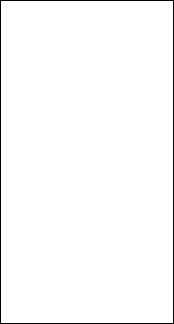 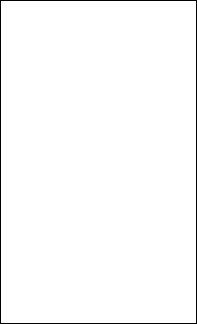 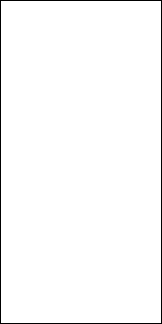 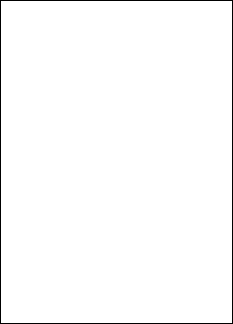 безналичные платежи.Составлять отчет по платежам. Поддерживать визуальный контакт с потребителем. Владеть профессиональной терминологией. Консультировать потребителей, оказывать им помощь в выборе. Разрешать проблемы в рамках своей компетенциипотребителей при оплате наличными деньгами, при безналичной форме оплаты. Правила поведения, степень ответственности за правильность расчетов с потребителями. Базовый словарный запас на иностранном языке. Правила, техника общения, ориентированная на потребителяВД 2. «Приготовление, оформление и подготовка к реализации горячих блюд, кулинарных изделий, закусок разнообразного ассортимента»Шифры
осваиваемых
компетенций(ПК и ОК)НаименованиеМДКПримерный
объем
нагрузки на
освоение3ДействиеПодготовка, уборка рабочего места повара при выполнении работ по приготовлению горячих блюд, кулинарных изделий, закусокУменияВыбирать, рационально размещать на рабочем месте оборудование, инвентарь, посуду, сырье, материалы в соответствии с инструкциями и регламентами, стандартами чистоты. Проводить текущую уборку рабочего места повара в соответствии с инструкциями и регламентами, стандартами чистоты.Применять регламенты, стандарты и нормативно-техническую документацию, соблюдать санитарные требования.ЗнанияТребования охраны труда, пожарной безопасности и производственной санитарии в организации питания. Виды, назначение, правила безопасной эксплуатации технологического оборудования, производственного инвентаря, инструментов, весоизмерительных приборов, посуды и правила ухода за ними. Организация работ по приготовлению горячих блюд, кулинарных изделий, закусок. Последовательность выполненияПриготовление горячих блюд, кулинарных изделий, закусок разнообразного ассортиментаВыбирать, применять, комбинировать методы приготовления горячих супов, блюд, кулинарных изделий, закусок с учетом типа питания, вида и кулинарных свойств используемых продуктов и полуфабрикатов, требований рецептуры, последовательности приготовления, особенностей заказа.Рационально использовать продукты, полуфабрикаты. Соблюдать температурный и временной режим процессов приготовления.Изменять закладку продуктов в соответствии с изменением выхода блюд, кулинарных изделий, закусок. Определять степень готовности блюд, кулинарных изделий, закусок. Доводить блюда, кулинарные изделия, закуски до вкуса, до определенной консистенции. Владеть техниками, приемами приготовления горячих блюд, кулинарных изделий, закусок. Подбирать гарниры, соусы. Соблюдать санитарногигиенические требования вАссортимент, рецептуры, пищевая ценность, требования к качеству, методы приготовления горячих блюд, кулинарных изделий, закусок разнообразного ассортимента, в том числе региональных, вегетарианских, для диетического питания. Температурный режим и правила приготовления горячих блюд, кулинарных изделий, закусок. Виды, назначение и правила безопасной эксплуатации технологического оборудования, производственного инвентаря, инструментов, посуды, используемых при приготовлении горячих блюд, кулинарных изделий, закусок.Нормы взаимозаменяемости сырья и продуктов.Ассортимент, характеристика, кулинарное использование пряностей, приправ, специй.холодных блюд,вд з. «и подготовка кизделий,ВД 4. «Приготовление, оформление и подготовка к реализации холодных и горячих сладких блюд, десертов, напитков разнообразного ассортимента»ВД 5. «Приготовление, оформление и подготовка к реализации хлебобулочных, мучных кондитерских изделий разнообразного ассортимента»3.3.2. Конкретизированные требования общепрофессиональных дисциплинРАССМОТРЕНОна заседании Педагогического совета протокол № 1от  «___» _____ 2020 г.УТВЕРЖДАЮДиректор ГБПОУ РО «БККПТ имени Героя Советского Союза Быкова Бориса Ивановича»_______________ В.В.Мелентей« ___ »  _________  2020 г.Наименование ПМСочетание профессийНаименование ПМСочетания профессий из п. 1.11 (1.12) ФГОС по профессиям СПОПриготовление и подготовка к реализации полуфабрикатов для блюд, кулинарных изделий разнообразного ассортиментаповар -кондитерПриготовление, оформление и подготовка к реализации горячих блюд, кулинарных изделий, закусок разнообразного ассортиментаповар -кондитерПриготовление, оформление и подготовка к реализации холодных блюд, кулинарных изделий, закусок разнообразного ассортиментаповар -кондитерПриготовление, оформление и подготовка к реализации холодных и горячих сладких блюд, десертов, напитков разнообразного ассортиментаповар -кондитер, пекарьПриготовление, оформление и подготовка к реализации хлебобулочных, кондитерских изделий разнообразного ассортиментаповар -кондитерКод компетенцииФормулировка компетенцииПоказатели освоения компетенции1ОК 01Выбирать способы решения задач профессиональн ой деятельности, применительно к различным контекстамУмения: распознавать задачу и/или проблему в профессиональном и/или социальном контексте; анализировать задачу и/или проблему и выделять её составные части; определять этапы решения задачи; выявлять и эффективно искать информацию, необходимую для решения задачи и/или проблемы; составить план действия; определить необходимые ресурсы;владеть актуальными методами работы в профессиональной и смежных сферах; реализовать составленный план; оценивать результат и последствия своих действий (самостоятельно или с помощью н наставника).ОК 01Выбирать способы решения задач профессиональн ой деятельности, применительно к различным контекстамЗнания: актуальный профессиональный и социальный контекст, в котором приходится работать и жить;основные источники информации и ресурсы для решения задач и проблем в профессиональном и/или социальном контексте.алгоритмы выполнения работ в профессиональной и смежных областях; методы работы в профессиональной и смежных сферах; структуру плана для решения задач; порядок оценки результатов решения задач профессиональной деятельности.ОК 02Осуществлять поиск, анализ и интерпретацию информации, необходимой для выполнения задач профессиональн ой деятельностиУмения: определять задачи для поиска информации; определять необходимые источники информации;планировать процесс поиска; структурировать получаемую информацию; выделять наиболее значимое в перечне информации; оценивать практическую значимость результатов поиска; оформлять результаты поискаОК 02Осуществлять поиск, анализ и интерпретацию информации, необходимой для выполнения задач профессиональн ой деятельностиЗнания: номенклатура информационных источников применяемых в профессиональной деятельности; приемы структурирования информации; формат оформления результатов поиска информацииОК 03Планировать и реализовывать собственное профессионально е и личностное развитие.Умения: определять актуальность нормативноправовой документации в профессиональной деятельности; применять современную научную профессиональную терминологию; определять и выстраивать траектории профессионального развития и самообразованияЗнания: содержание актуальной нормативно-правовой документации; современная научная и профессиональная терминология; возможные траектории профессионального развития и самообразованияОК 04Работать	вколлективе	икоманде, эффективно взаимодействоват ь с коллегами, руководством, клиентами.Умения: организовывать работу коллектива и команды; взаимодействовать с коллегами, руководством, клиентами в ходе профессиональной деятельности.ОК 04Работать	вколлективе	икоманде, эффективно взаимодействоват ь с коллегами, руководством, клиентами.Знания: психологические основы деятельности коллектива, психологические особенности личности; основы проектной деятельностиОК 05Осуществлять устную и письменную коммуникацию на государственном языке с учетом особенностей социального	икультурного контекста.Умения: грамотно излагать свои мысли и оформлять документы по профессиональной тематике на государственном языке, проявлять толерантность в рабочем коллективеОК 05Осуществлять устную и письменную коммуникацию на государственном языке с учетом особенностей социального	икультурного контекста.Знания: особенности социального и культурного контекста; правила оформления документов и построения устных сообщений.ОК 06Проявлять гражданско- патриотическую позицию, демонстрировать осознанное поведение	наоснове общечеловечески х ценностей.Умения: описывать значимость своей профессии (специальности);ОК 06Проявлять гражданско- патриотическую позицию, демонстрировать осознанное поведение	наоснове общечеловечески х ценностей.Знания: сущность гражданско-патриотической позиции, общечеловеческих ценностей; значимость профессиональной деятельности по профессии (специальности)ОК 07Содействовать сохранению окружающей среды, ресурсосбережени ю,	эффективнодействовать	вчрезвычайных ситуациях.Умения: соблюдать нормы экологической безопасности; определять направления ресурсосбережения в рамках профессиональной деятельности по профессии (специальности).ОК 07Содействовать сохранению окружающей среды, ресурсосбережени ю,	эффективнодействовать	вчрезвычайных ситуациях.Знания: правила экологической безопасности при ведении профессиональной деятельности; основные ресурсы, задействованные в профессиональной деятельности; пути обеспечения ресурсосбереженияОК 08Использовать средства физической культуры	длясохранения	иукрепления здоровья	впроцессе профессионально й деятельности и поддержание необходимого уровня физической подготовленностиУмения: использовать физкультурно-оздоровительную деятельность для укрепления здоровья, достижения жизненных и профессиональных целей; применять рациональные приемы двигательных функций в профессиональной деятельности; пользоваться средствами профилактики перенапряжения характерными для данной профессии (специальности).ОК 08Использовать средства физической культуры	длясохранения	иукрепления здоровья	впроцессе профессионально й деятельности и поддержание необходимого уровня физической подготовленностиЗнания: роль физической культуры в общекультурном, профессиональном и социальном развитии человека; основы здорового образа жизни; условия профессиональной деятельности и зоны риска физического здоровья для профессии (специальности); средства профилактики перенапряжения.ОК 09Использовать информационные технологии	впрофессионально й деятельностиУмения: применять средства информационных технологий для решения профессиональных задач; использовать современное программное обеспечениеОК 09Использовать информационные технологии	впрофессионально й деятельностиЗнания: современные средства и устройства информатизации; порядок их применения и программное обеспечение в профессиональной деятельности.ОК 10Пользоваться профессионально й документацией на государственном и иностранном языке.Умения: понимать общий смысл четко произнесенных высказываний на известные темы (профессиональные и бытовые), понимать тексты на базовые профессиональные темы; участвовать в диалогах на знакомые общие и профессиональные темы; строить простые высказывания о себе и о своей профессиональной деятельности; кратко обосновывать и объяснить свои действия (текущие и планируемые); писать простые связные сообщения на знакомые или интересующие профессиональные темыОК 10Пользоваться профессионально й документацией на государственном и иностранном языке.Знания: правила построения простых и сложных предложений на профессиональные темы; основные общеупотребительные глаголы (бытовая и профессиональная лексика); лексический минимум, относящийся к описанию предметов, средств и процессов профессиональной деятельности; особенности произношения; правила чтения текстов профессиональной направленностиОК 11Планировать предприниматель скую деятельность	впрофессионально й сфереУмения: выявлять достоинства и недостатки коммерческой идеи; презентовать идеи открытия собственного дела в профессиональной деятельности; оформлять бизнес-план; рассчитывать размеры выплат по процентным ставкам кредитования; определять инвестиционную привлекательность коммерческих идей в рамках профессиональной деятельности; презентовать бизнес-идею; определять источники финансирования;ОК 11Планировать предприниматель скую деятельность	впрофессионально й сфереЗнание: основы предпринимательской деятельности; основы финансовой грамотности; правила разработки бизнес-планов; порядок выстраивания презентации; кредитные банковские продуктыОсновные виды деятельностиКод и наименование компетенцииПоказатели освоения компетенцииПриготовле ние и подготовка к реализации полуфабри катов для блюд, кулинарны х изделий разнообраз ного ассортимен таПК 1.1.Подготавливать рабочее место, оборудование, сырье, исходные материалы для обработки сырья, приготовления полуфабрикатов в соответствии с инструкциями и регламентамиПрактический опыт в:- подготовке, уборке рабочего места, подготовке к работе сырья, технологического оборудования, производственного инвентаря, инструментов, весоизмерительных приборовПриготовле ние и подготовка к реализации полуфабри катов для блюд, кулинарны х изделий разнообраз ного ассортимен таПК 1.1.Подготавливать рабочее место, оборудование, сырье, исходные материалы для обработки сырья, приготовления полуфабрикатов в соответствии с инструкциями и регламентамиУмения:визуально	проверять	чистоту	иисправность	производственного	инвентаря,кухонной посуды перед использованием;выбирать, рационально размещать на рабочем месте оборудование, инвентарь, посуду, сырье, материалы в соответствии с инструкциями и регламентами, стандартами чистоты;проводить текущую уборку рабочего местаповара в соответствии с инструкциями и регламентами, стандартами чистоты:- выбирать и применять моющие и дезинфицирующие средства;- владеть техникой ухода за весоизмерительным оборудованием;- мыть вручную и в посудомоечной машине, чистить и раскладывать на хранение кухонную посуду и производственный инвентарь в соответствии со стандартами чистоты;- мыть после использования технологическое оборудование и убирать для хранения съемные части;- соблюдать правила мытья кухонных ножей, острых, травмоопасных съемных частей технологического оборудования;безопасно править кухонные ножи;соблюдать условия хранения кухонной посуды, инвентаря, инструментов;проверять соблюдение температурного режима в холодильном оборудовании;выбирать	оборудование,производственный	инвентарь, инструменты,посуду в соответствии с видом сырья и способом его обработки;включать и подготавливать к работетехнологическое	оборудование,производственный	инвентарь, инструменты,весоизмерительные приборы в соответствии с инструкциями и регламентами, стандартами чистоты;соблюдать правила техники безопасности, пожарной безопасности, охраны труда;оценивать наличие, определять объем заказываемых продуктов в соответствии с потребностями, условиями хранения; оформлять заказ в письменном виде или с использованием электронного документооборота;пользоваться	весоизмерительнымоборудованием при взвешивании продуктов;сверять	соответствие	получаемыхпродуктов заказу и накладным;проверять органолептическим способом качество, безопасность сырья, продуктов, материалов;сопоставлять	данные	о	времениизготовления и сроках хранения особо скоропортящихся продуктов;обеспечивать хранение сырья и пищевыхпродуктов в соответствии с инструкциями и регламентами,	стандартами	чистоты,соблюдением товарного соседства;осуществлять выбор сырья, продуктов, материалов в соответствии с технологическими требованиями;- использовать нитрат-тестер для оценки безопасности сырьяЗнания:требования охраны труда, пожарной безопасности и производственной санитарии в организации питания;виды, назначение, правила безопасной эксплуатации технологического оборудования, производственного инвентаря, инструментов, весоизмерительных приборов, посуды и правила ухода за ними;последовательность	выполнениятехнологических операций, современные методы, техника обработки, подготовки сырья и продуктов;регламенты, стандарты, в том числе система анализа, оценки и управления опасными факторами (система ХАССП) и нормативнотехническая документация, используемая при обработке, подготовке сырья, приготовлении, подготовке к реализации полуфабрикатов;возможные	последствия	нарушениясанитарии и гигиены;требования к личной гигиене персонала при подготовке производственного инвентаря и кухонной посуды;виды, назначение, правила применения и безопасного хранения чистящих, моющих и дезинфицирующих средств, предназначенных для последующего использования;правила утилизации отходов;виды,	назначение	упаковочныхматериалов, способы хранения сырья и продуктов;способы и правила порционирования (комплектования), упаковки на вынос готовых полуфабрикатов; способы правки кухонных ножей;ассортимент, требования к качеству, условия и сроки хранения традиционных видов овощей, грибов, рыбы, нерыбного водного сырья, мяса, домашней птицы, дичи;правила оформления заявок на склад;правила приема прдуктов по количеству и качеству;ответственность	за	сохранностьматериальных ценностей;правила снятия остатков на рабочем месте;правила	проведения	контрольноговзвешивания продуктов;виды, назначение и правила эксплуатации приборов для экспрес- оценки качества и безопасности сырья и материалов;правила обращения с тарой поставщика;- правила поверки весоизмерительного оборудованияПК 1.2.Осуществлять обработку, подготовку овощей, грибов, рыбы, нерыбного водного сырья, мяса, домашней птицы, дичи, кроликаПрактический опыт в:обработке	различными	методами,подготовке традиционных видов овощей, грибов, рыбы, нерыбного водного сырья, мяса, домашней птицы, дичи, кролика;хранении обработанных овощей, грибов, рыбы, мяса, домашней птицы, дичи, кроликаПК 1.2.Осуществлять обработку, подготовку овощей, грибов, рыбы, нерыбного водного сырья, мяса, домашней птицы, дичи, кроликаУмения:распознавать	недоброкачественныепродукты;выбирать, применять различные методыобработки (вручную, механическим способом), подготовки сырья с учетом его вида, кондиции, технологических	свойств,	рациональногоиспользования, обеспечения безопасности;соблюдать стандарты чистоты на рабочем месте;различать пищевые и непищевые отходы;подготавливать пищевые отходы кдальнейшему	использованию	с	учетомтребований по безопасности; соблюдать правила утилизации непищевых отходов;осуществлять	упаковку,	маркировку,складирование,	хранение	неиспользованныхпищевых	продуктов,	соблюдать товарноесоседство,	условия	и	сроки	хранения,осуществлять ротацию;соблюдать условия и сроки хранения обработанного сырья с учетом требований по безопасности продукции;ПК 1.2.Осуществлять обработку, подготовку овощей, грибов, рыбы, нерыбного водного сырья, мяса, домашней птицы, дичи, кроликаЗнания:требования охраны труда, пожарной, электробезопасности в организации питания;виды, назначение, правила безопасной эксплуатации технологического оборудования, производственного инвентаря, инструментов, весоизмерительных приборов, посуды и правила ухода за нимиметоды обработки традиционных видов овощей, грибов, рыбы, нерыбного водного сырья, домашней птицы, дичи, кролика;способы сокращения потерь сырья, продуктов при их обработке, хранении;способы удаления излишней горечи, предотвращения потемнения отдельных видов овощей и грибов;санитарно-гигиенические требования к ведению процессов обработки, подготовки пищевого сырья, продуктовформы, техника нарезки, формования традиционных видов овощей, грибов;способы	упаковки,	складирования,правила, условия, сроки хранения пищевых продуктовПК 1.3.Проводить приготовление	иподготовку	креализации полуфабрикатов разнообразного ассортимента для блюд, кулинарных изделий из рыбы и нерыбного водного сырьяПрактический опыт в:приготовлении полуфабрикатов для блюд, кулинарных изделий из рыбы и нерыбного водного сырья разнообразного ассортимента, в том числе региональных;порционировании	(комплектовании),упаковке на вынос, хранении полуфабрикатов;ведении расчетов, взаимодействии с потребителями при отпуске продукции с прилавка/раздачи, на выносПК 1.3.Проводить приготовление	иподготовку	креализации полуфабрикатов разнообразного ассортимента для блюд, кулинарных изделий из рыбы и нерыбного водного сырьяУмения:соблюдать	правила	сочетаемости,взаимозаменяемости	основного	сырья	идополнительных	ингредиентов,	примененияароматических веществ;выбирать, подготавливать пряности и приправы, хранить пряности и приправы в измельченном виде;выбирать,	применять,	комбинироватьразличные	способы	приготовленияполуфабрикатов, в том числе региональных, с учетом рационального использования ресурсов, обеспечения безопасности готовой продукции;владеть техникой работы с ножом при нарезке, измельчении, филитировании рыбы, править кухонные ножи;нарезать, измельчать рыбу вручную или механическим способом;порционировать, формовать, панировать различными способами полуфабрикаты из рыбы и рыбной котлетной массы;соблюдать выход готовых полуфабрикатов при порционировании (комплектовании);проверять	качество	готовыхполуфабрикатов	перед	упаковкой,комплектованием; применять различные техники порционирования, комплектования с учетом ресурсосбережения;выбирать материалы, посуду, контейнерыдля	упаковки;	эстетично	упаковывать,комплектовать полуфабрикаты в соответствии с их видом, способом и сроком реализацииобеспечивать условия, сроки хранения,товарное	соседство	скомплектованных,упакованных полуфабрикатов;рассчитывать стоимость, вести расчет спотребителями,	учет	реализованныхполуфабрикатов;владеть профессиональной терминологией; консультировать потребителей, оказывать им помощь в выбореПК 1.3.Проводить приготовление	иподготовку	креализации полуфабрикатов разнообразного ассортимента для блюд, кулинарных изделий из рыбы и нерыбного водного сырьяЗнания:- требования охраны труда, пожарной безопасности и производственной санитарии ворганизации питания;виды, назначение, правила безопасной эксплуатации технологического оборудования, производственного инвентаря, инструментов, весоизмерительных приборов, посуды и правила ухода за ними;ассортимент, рецептуры, требования ккачеству,	условиям и	срокам храненияполуфабрикатов для блюд, кулинарных изделий из рыбы и нерыбного водного сырья разнообразного ассортимента, в том числе региональных;методы приготовления полуфабрикатов изрыбы и рыбной котлетной массы (нарезки, панирования,	формования,	маринования,фарширования и т.д.);способы сокращения потерь, сохранения пищевой ценности продуктов при приготовлении полуфабрикатов;техника	порционирования(комплектования), упаковки, маркирования и правила складирования, условия и сроки хранения упакованных полуфабрикатов;правила и порядок расчета с потребителями при отпуске на вынос; ответственность за правильность расчетов;правила,	техника	общения	спотребителями;базовый словарный запас на иностранном языкеПК 1.4.Проводить приготовление	иподготовку	креализации полуфабрикатов разнообразного ассортимента для блюд, кулинарных изделий из мяса, домашней птицы, дичи, кроликаПрактический опыт в:приготовлении полуфабрикатов для блюд, кулинарных изделий из мяса, домашней птицы, дичи, кролика разнообразного ассортимента, в том числе региональных;порционировании	(комплектовании),упаковке на вынос, хранении полуфабрикатов;ведении расчетов, взаимодействии с потребителями при отпуске продукции с прилавка/раздачи, на выносПК 1.4.Проводить приготовление	иподготовку	креализации полуфабрикатов разнообразного ассортимента для блюд, кулинарных изделий из мяса, домашней птицы, дичи, кроликаУмения:соблюдать	правила	сочетаемости,взаимозаменяемости	основного	сырья	идополнительных	ингредиентов,	примененияароматических веществ;выбирать, применять, комбинироватьразличные	способы	приготовленияполуфабрикатов с учетом рационального использования	ресурсов,	обеспечениябезопасности готовой продукции;владеть техникой работы с ножом при нарезке, филитировании продуктов, снятии филе; править кухонные ножи;владеть приемами мытья и бланширования сырья, пищевых продуктов;нарезать, порционировать различнымиспособами полуфабрикаты из мяса, домашней птицы, дичи, кролика;готовить полуфабрикаты из натуральной рубленой и котлетной массы;рассчитывать стоимость, вести расчет спотребителями,	учет	реализованныхполуфабрикатовконсультировать потребителей, оказывать им помощь в выборе; владеть профессиональной терминологиейЗнания:требования охраны труда, пожарной безопасности и производственной санитарии в организации питания;виды, назначение, правила безопасной эксплуатации технологического оборудования, производственного инвентаря, инструментов, весоизмерительных приборов, посуды и правила ухода за ними;ассортимент, рецептуры, требования ккачеству,	условиям и	срокам храненияполуфабрикатов для блюд, кулинарных изделий из мяса, домашней птицы, дичи, кролика разнообразного ассортимента, в том числе региональных;методы приготовления полуфабрикатов из мяса, домашней птицы, дичи, кролика, рубленой массы (нарезки, маринования, формования, панирования, фарширования, снятия филе, порционирования птицы, дичи и т.д.);способы сокращения потерь, сохранения пищевой ценности продуктов при приготовлении полуфабрикатов;техника	порционирования(комплектования), упаковки, маркирования и правила складирования, условия и сроки хранения упакованных полуфабрикатов;правила и порядок расчета с потребителями при отпуске на вынос; ответственность за правильность расчетов;правила,	техника	общения	спотребителями;базовый словарный запас на иностранном языкеПриготовле ние, оформлени е и подготовка к реализации горячих блюд, кулинарны х изделий, закусокПК 2.1.Подготавливать рабочее	место,оборудование, сырье, исходные материалы для	приготовлениягорячих	блюд,кулинарных изделий, закусок разнообразного ассортимента	всоответствии	синструкциями	иПрактический опыт в:подготовке, уборке рабочего места, подготовке к работе, проверке технологического оборудования, производственного инвентаря, инструментов, весоизмерительных приборов;подготовка	к	использованиюобработанного сырья, полуфабрикатов, пищевых продуктов, других расходных материаловПриготовле ние, оформлени е и подготовка к реализации горячих блюд, кулинарны х изделий, закусокПК 2.1.Подготавливать рабочее	место,оборудование, сырье, исходные материалы для	приготовлениягорячих	блюд,кулинарных изделий, закусок разнообразного ассортимента	всоответствии	синструкциями	иУмения:- выбирать, рационально размещать на рабочем месте оборудование, инвентарь, посуду, сырье, материалы в соответствии с инструкциямиразнообраз ного ассортимен тарегламентамии регламентами, стандартами чистоты, видом работ;проводить текущую уборку рабочего места повара в соответствии с инструкциями и регламентами, стандартами чистоты;выбирать и применять моющие и дезинфицирующие средства;владеть	техникой	ухода	завесоизмерительным оборудованием;мыть вручную и в посудомоечной машине, чистить и раскладывать на хранение кухонную посуду и производственный инвентарь в соответствии со стандартами чистоты;соблюдать правила мытья кухонныхножей,	острых,	травмоопасных	частейтехнологического оборудования;подготавливать к работе, проверятьтехнологическое	оборудование,производственный инвентарь, инструменты, весоизмерительные приборы в соответствии с инструкциями и регламентами, стандартами чистоты;соблюдать правила техники безопасности, пожарной безопасности, охраны труда;выбирать, подготавливать материалы, посуду, контейнеры, оборудование для упаковки, хранения, подготовки к транспортированию готовых горячих блюд, кулинарных изделий, закусокоценивать	наличие,	проверятьорганолептическим	способом	качество,безопасность	обработанного	сырья,полуфабрикатов, пищевых продуктов, пряностей, приправ и других расходных материалов;осуществлять их выбор в соответствии с технологическими требованиями;обеспечивать их хранение в соответствии с инструкциями и регламентами, стандартами чистоты;своевременно оформлять заявку на складразнообраз ного ассортимен тарегламентамиЗнания:требования охраны труда, пожарной безопасности и производственной санитарии в организации питания;виды, назначение, правила безопасной эксплуатации технологического оборудования, производственного инвентаря, инструментов, весоизмерительных приборов, посуды и правила ухода за ними;организация работ по приготовлению горячих блюд, кулинарных изделий, закусок;последовательность	выполнениятехнологических операций, современные методы приготовления горячих блюд, кулинарных изделий, закусок;регламенты, стандарты, в том числеметоды приготовления:- обжаривать	кости мелкого	скота;- подпекать	овощи;- замачивать	сушеные грибы;- доводить до кипения и варить на медленном огне бульоны и отвары до готовности;- удалять жир, снимать пену, процеживать с бульона;- использовать для приготовления бульонов концентраты промышленного производства;- определять степень готовности бульонов и отваров и их вкусовые качества, доводить до вкуса;порционировать,	сервировать	иоформлять бульоны и отвары для подачи в виде блюда; выдерживать температуру подачи бульонов и отваров;охлаждать и замораживать бульоны иотвары с учетом требований	к безопасностипищевых продуктов;хранить	свежеприготовленные,охлажденные и замороженные бульоны и отвары; разогревать бульоны и отварыЗнания:правила выбора основных продуктов и дополнительных ингредиентов с учетом их сочетаемости, взаимозаменяемости;критерии оценки качества основных продуктов и дополнительных ингредиентов для бульонов, отваров;нормы взаимозаменяемости сырья и продуктов;классификация,	рецептуры,	пищеваяценность, требования к качеству, методы приготовления, кулинарное назначение бульонов, отваров;температурный	режим	и	правилаприготовления бульонов, отваров;виды технологического оборудования и производственного инвентаря, используемые при приготовлении бульонов, отваров, правила их безопасной эксплуатации;санитарно-гигиенические требования к процессам приготовления, хранения и подачи кулинарной продукции;техника	порционирования,	вариантыоформления бульонов, отваров для подачи; методы сервировки и подачи бульонов, отваров; температура подачи бульонов, отваров;виды, назначение посуды для подачи, термосов, контейнеров для отпуска на вынос, транспортирования;правила охлаждения, замораживания и хранения готовых бульонов, отваров; правиларазогревания	охлажденных,	замороженныхбульонов, отваров;требования к безопасности хранения готовых бульонов, отваров;правила	маркирования	упакованныхбульонов, отваровПК 2.3.Осуществлять приготовление, творческое оформление и подготовку к реализации супов разнообразногоассортиментаПрактический опыт в:приготовлении, творческом оформлении и подготовке к реализации супов разнообразного ассортимента, в том числе региональных;ведении расчетов с потребителями при отпуске продукции на вынос; взаимодействии с потребителями при отпуске продукции с прилавка/раздачиПК 2.3.Осуществлять приготовление, творческое оформление и подготовку к реализации супов разнообразногоассортиментаУмения:подбирать	в	соответствии	стехнологическими требованиями,	оцениватькачество и безопасность основных продуктов и дополнительных ингредиентов, организовывать их хранение в процессе приготовления;выбирать,	подготавливать	пряности,приправы, специи;взвешивать,	измерять	продукты	всоответствии с рецептурой, осуществлять их взаимозаменяемость в соответствии с нормами закладки, особенностями заказа, сезонностью;использовать региональные продукты для приготовления супов;выбирать,	применять,	комбинироватьметоды приготовления супов:пассеровать овощи, томатные продукты и муку;готовить льезоны;закладывать продукты, подготовленныеполуфабрикаты	в	определеннойпоследовательности	с	учетомпродолжительности их варки;рационально использовать продукты, полуфабрикаты;соблюдать температурный и временной режим варки супов;изменять закладку продуктов в соответствии с изменением выхода супа;определять степень готовности супов;доводить супы до вкуса, до определенной консистенции;проверять качество готовых супов перед отпуском, упаковкой на вынос;порционировать, сервировать и оформлятьсупы для подачи с учетом рационального использования	ресурсов,	соблюдениемтребований по безопасности готовой продукции;соблюдать	выход,	выдерживатьтемпературу подачи супов при порционировании;охлаждать и замораживать полуфабрикаты для супов, готовые супы с учетом требований кбезопасности пищевых продуктов;хранить	свежеприготовленные,охлажденные и замороженные супы; разогревать супы с учетом требований к безопасности готовой продукции;выбирать	контейнеры,	эстетичноупаковывать на вынос, для транспортирования;рассчитывать стоимость, вести расчеты с потребителем при отпуске на вынос, вести учет реализованных супов;консультировать потребителей, оказывать им помощь в выборе супов; владеть профессиональной терминологией, в том числе на иностранном языкеЗнания:правила выбора основных продуктов и дополнительных ингредиентов с учетом их сочетаемости, взаимозаменяемости; критерии оценки качества основных продуктов и дополнительных ингредиентов для супов;виды, характеристика региональных видов сырья, продуктов;нормы взаимозаменяемости сырья и продуктов;классификация,	рецептуры,	пищеваяценность, требования к качеству, методы приготовления	супов	разнообразногоассортимента, в том числе региональных, вегетарианских, для диетического питания;температурный	режим	и	правилаприготовления заправочных супов, супов-пюре, вегетарианских,	диетических	супов,региональных;виды технологического оборудования и производственного инвентаря, используемых при приготовлении супов, правила их безопасной эксплуатации;техника	порционирования,	вариантыоформления супов для подачи;виды, назначение посуды для подачи,термосов, контейнеров для отпуска на вынос, транспортирования	супов	разнообразногоассортимента, в том числе региональных;методы сервировки и подачи, температура подачи супов;правила охлаждения, замораживания и хранения готовых супов; правила разогревания супов; требования к безопасности хранения готовых супов;правила и порядок расчета потребителей при отпуске на вынос; ответственности за правильность расчетов с потребителями;правила,	техника	общения	спотребителями;базовый словарный запас на иностранном языкеПК 2.4.Осуществлять приготовление,непродолжительное хранение	горячихсоусов разнообразного ассортиментаПрактический опыт в:- приготовлении соусных полуфабрикатов, соусов разнообразного ассортимента, их хранении и подготовке к реализацииПК 2.4.Осуществлять приготовление,непродолжительное хранение	горячихсоусов разнообразного ассортиментаУмения:подбирать	в	соответствии	стехнологическими требованиями,	оцениватькачество и безопасность основных продуктов и дополнительных ингредиентов;организовывать их хранение в процессе приготовления соусов;выбирать,	подготавливать	пряности,приправы, специи;взвешивать, измерять продукты, входящиев состав соусов в соответствии с рецептурой; осуществлять	их	взаимозаменяемость	всоответствии с нормами закладки, особенностями заказа, сезонностью;рационально	использовать	продукты,полуфабрикаты;готовить	соусные	полуфабрикаты:пассеровать овощи, томатные продукты, муку; подпекать овощи без жира; разводить, заваривать мучную пассеровку, готовить льезоны; варить и организовывать хранение концентрированных бульонов, готовить овощные и фруктовые пюре для соусной основы;охлаждать, замораживать, размораживать, хранить, разогревать отдельные компоненты соусов, готовые соусы с учетом требований по безопасности;закладывать продукты, подготовленныесоусные	полуфабрикаты	в	определеннойпоследовательности с учетом продолжительности их варки;соблюдать температурный и временной режим варки соусов, определять степень готовности соусов;выбирать,	применять,	комбинироватьразличные методы приготовления основных соусов и их производных;рассчитывать нормы закладки муки и других загустителей для получения соусов определенной консистенции;изменять	закладку	продуктов	всоответствии с изменением выхода соуса;доводить соусы до вкуса;проверять качество готовых соусов перед отпуском их на раздачу;порционировать, соусы с применением мерного инвентаря, дозаторов, с соблюдением требований по безопасности готовой продукции;соблюдать	выход	соусов	припорционировании;выдерживать температуру подачи;выбирать	контейнеры,	эстетичноупаковывать соусы для транспортирования;- творчески оформлять тарелку с горячими блюдами соусамиЗнания:правила выбора основных продуктов и дополнительных ингредиентов с учетом их сочетаемости, взаимозаменяемости;критерии оценки качества основных продуктов и дополнительных ингредиентов для соусов;виды, характеристика региональных видов сырья, продуктов;нормы взаимозаменяемости сырья и продуктов;ассортимент отдельных компонентов для соусов и соусных полуфабрикатов;методы	приготовления	отдельныхкомпонентов	для	соусов	и	соусныхполуфабрикатов;органолептические способы определения степени готовности и качества отдельных компонентов соусов и соусных полуфабрикатов;ассортимент	готовых	соусныхполуфабрикатов и соусов промышленного производства, их назначение и использование;классификация,	рецептуры,	пищеваяценность, требования к качеству, методы приготовления	соусов	разнообразногоассортимента, в том числе региональных, вегетарианских, для диетического питания, их кулинарное назначение;температурный режим и правила приготовления основных соусов и их производных;виды технологического оборудования и производственного инвентаря, используемые при приготовлении соусов, правила их безопасной эксплуатации;правила охлаждения и замораживания отдельных компонентов для соусов, соусных полуфабрикатов;правила размораживания и разогрева отдельных компонентов для соусов, соусных полуфабрикатов;требования к безопасности храненияотдельных компонентов	соусов,	соусныхполуфабрикатов;нормы закладки	муки	и	другихзагустителей для получения соусов различной консистенциитехника	порционирования,	вариантыподачи соусов;виды, назначение посуды для подачи, термосов, контейнеров для отпуска на вынос соусов;методы сервировки и подачи соусов настол; способы оформления тарелки соусами;температура подачи соусов;требования к безопасности хранения готовых соусовПК 2.5.Осуществлять приготовление, творческое оформление и подготовку к реализации горячих блюд и гарниров из овощей, грибов, круп, бобовых, макаронных изделий разнообразного ассортиментаПрактический опыт в:приготовлении, творческом оформлении и подготовке к реализации блюд и гарниров из овощей и грибов, круп, бобовых, макаронных изделий разнообразного ассортимента, в том числе региональных;ведении расчетов с потребителями при отпуске продукции на вынос, взаимодействии с потребителями при отпуске продукции с прилавка/раздачиПК 2.5.Осуществлять приготовление, творческое оформление и подготовку к реализации горячих блюд и гарниров из овощей, грибов, круп, бобовых, макаронных изделий разнообразного ассортиментаУмения:подбирать	в	соответствии	стехнологическими требованиями,	оцениватькачество и безопасность основных продуктов и дополнительных ингредиентов;организовывать их хранение в процессе приготовления горячих блюд и гарниров;выбирать,	подготавливать	пряности,приправы, специи;взвешивать, измерять продукты, входящие в состав горячих блюд и гарниров в соответствии с рецептурой;осуществлять	взаимозаменяемостьпродуктов в соответствии с нормами закладки, особенностями заказа, сезонностью;использовать региональные продукты для приготовления горячих блюд и гарниров из овощей, грибов, круп, бобовых, макаронных изделий разнообразного ассортиментавыбирать,	применять	комбинироватьразличные способы приготовления блюд и гарниров из овощей и грибов с учетом типа питания, их вида и кулинарных свойств:замачивать сушеные;бланшировать;варить в воде или в молоке;готовить на пару;припускать в воде, бульоне и собственном соку;жарить сырые и предварительно отваренные;жарить	на решетке гриля и плоскойповерхности;фаршировать, тушить, запекать;готовить овощные пюре;готовить начинки из грибов;определять степень готовности блюд и гарниров из овощей и грибов;доводить до вкуса, нужной консистенции блюда и гарниры из овощей и грибов;выбирать	оборудование,производственный	инвентарь,	посуду,инструменты в соответствии со способомприготовления;выбирать,	применять	комбинироватьразличные способы приготовления блюд и гарниров из круп, бобовых и мааронных изделий с учетом типа питания, вида основного сырья и его кулинарных свойств:замачивать в воде или молоке;бланшировать;варить в воде или в молоке;готовить на пару;припускать в воде, бульоне и смеси молока и воды;жарить предварительно отваренные;готовить массы из каш, формовать, жарить, запекать изделия из каш;готовить блюда из круп в сочетании с мясом, овощами;выкладывать в формы для запекания,запекать	подготовленные	макаронныеизделия, бобовые;готовить пюре из бобовых;определять степень готовности блюд и гарниров из круп, бобовых, макаронных изделий;доводить до вкуса, нужной консистенции блюда и гарниры из круп, бобовых, макаронных изделий;рассчитывать соотношение жидкости и основновного продукта в соответствии с нормами для замачивания, варки, припускания круп, бобовых, макаронных изделий;выбирать	оборудование,производственный	инвентарь,	посуду,инструменты в соответствии со способом приготовления;проверять качество готовых из овощей, грибов, круп, бобовых, макаронных изделий перед отпуском, упаковкой на вынос;порционировать, сервировать и оформлять блюда и гарниры из овощей, грибов, круп, бобовых, макаронных изделий для подачи с учетом рационального использования ресурсов, соблюдением требований по безопасности готовой продукции;соблюдать выход при порционировании;выдерживать температуру подачи горячих блюд и гарниров из овощей, грибов, круп, бобовых, макаронных изделий;охлаждать и замораживать готовые горячие блюда и гарниры с учетом требований к безопасности пищевых продуктов;хранить	свежеприготовленные,охлажденные и замороженные блюда и гарниры из овощей, грибов, круп, бобовых, макаронных изделий;разогревать блюда и гарниры из овощей, грибов, круп, бобовых, макаронных изделий сучетом требований к безопасности готовой продукции;выбирать	контейнеры,	эстетичноупаковывать на вынос, для транспортированиярассчитывать стоимость,вести учет реализованных горячих блюд игарниров из овощей, грибов, круп, бобовых, макаронных	изделий	разнообразногоассортимента;владеть профессиональной терминологией; консультировать потребителей, оказывать им помощь в выборе горячих блюд и гарниров из овощей, грибов, круп, бобовых, макаронных изделийЗнания:правила выбора основных продуктов и дополнительных ингредиентов с учетом их сочетаемости, взаимозаменяемости;критерии оценки качества основныхпродуктов и дополнительных ингредиентов для горячих блюд и гарниров из овощей, грибов, круп,	бобовых,	макаронных	изделийразнообразного ассортимента;виды, характеристика региональных видов сырья, продуктов;нормы взаимозаменяемости сырья и продуктов;методы приготовления блюд и гарниров из овощей и грибов, правила их выбора с учетом типа питания, кулинарных свойств овощей и грибов;виды, назначение и правила безопаснойэксплуатации	оборудования,	инвентаряинструментов;ассортимент, рецептуры, требования к качеству, температура подачи блюд и гарниров из овощей и грибов;органолептические способы определения готовности;ассортимент	пряностей,	приправ,используемых при приготовлении блюд из овощей и грибов, их сочетаемость с основными продуктами;нормы взаимозаменяемости основного сырья и дополнительных ингредиентов с учетом сезонности, региональных особенностейметоды приготовления блюд и гарниров из круп, бобовых и макаронных изделий, правила их выбора с учетом типа питания, кулинарных свойств основного сырья и продуктов;виды, назначение и правила безопаснойэксплуатации	оборудования,	инвентаряинструментов;ассортимент, рецептуры, требования к качеству, температура подачи блюд и гарниров из круп, бобовых и макаронных изделий;органолептические способы определения готовности;ассортимент	пряностей,	приправ,используемых при приготовлении блюд и гарниров из круп, бобовых и макаронных изделий, их сочетаемость с основными продуктами;нормы взаимозаменяемости основного сырья и дополнительных ингредиентов с учетом сезонности, региональных особенностейтехника	порционирования,	вариантыоформления блюд и гарниров из овощей, грибов, круп,	бобовых,	макаронных	изделийразнообразного ассортимента для подачи;виды, назначение посуды для подачи, термосов, контейнеров для отпуска на вынос блюд и гарниров из овощей, грибов, круп, бобовых, макаронных изделий разнообразного ассортимента, в том числе региональных;методы сервировки и подачи, температура подачи блюд и гарниров из овощей, грибов, круп, бобовых, макаронных изделий разнообразного ассортимента;правила разогревания,правила охлаждения, замораживания и хранения готовых блюд и гарниров из овощей, грибов, круп, бобовых, макаронных изделий разнообразного ассортимента;требования к безопасности хранения готовых горячих блюд и гарниров из овощей, грибов, круп, бобовых, макаронных изделий разнообразного ассортимента;правила и порядок расчета потребителейпри	оплате	наличными	деньгами,	прибезналичной форме оплаты;правила	поведения,	степеньответственности за правильность расчетов с потребителями;правила,	техника	общения	спотребителями;базовый словарный запас на иностранном языкеПК 2.6.Осуществлять приготовление, творческое оформление и подготовку к реализации горячих блюд, кулинарных изделий, закусок из яиц, творога, сыра, муки разнообразного ассортиментаПрактический опыт в:приготовлении, творческом оформлении и подготовке к реализации горячих блюд, кулинарных изделий и закусок из яиц, творога, сыра, мукиведении расчетов с потребителями при отпуске продукции на вынос; взаимодействии с потребителями при отпуске продукции с прилавка/раздачиПК 2.6.Осуществлять приготовление, творческое оформление и подготовку к реализации горячих блюд, кулинарных изделий, закусок из яиц, творога, сыра, муки разнообразного ассортиментаУмения:- подбирать	в	соответствии	стехнологическими требованиями,	оцениватькачество и безопасность основных продуктов и дополнительных ингредиентов;организовывать их хранение в процессе приготовления горячих блюд, кулинарных изделий, закусок из яиц, творога, сыра, муки с соблюдением требований по безопасности продукции, товарного соседства;выбирать,	подготавливать	пряности,приправы, специи;взвешивать, измерять продукты, входящие в состав горячих блюд, кулинарных издлий и закусок из яиц, творога, сыра, муки в соответствии с рецептурой;осуществлять	взаимозаменяемостьпродуктов в соответствии с нормами закладки, особенностями заказа, сезонностью;использовать региональные продукты для приготовления горячих блюд, кулинарных изделий и закусок из яиц, творога, сыра, муки разнообразного ассортиментавыбирать,	применять	комбинироватьразличные способы приготовления горячих блюд из яиц с учетом типа питания, вида основного сырья, его кулинарных свойств: (варить в скорлупе и без, готовить на пару, жарить основным способом и с добавлением других ингредиентов, жарить на плоской поверхности, во фритюре, фаршировать, запекать)определять степень готовности блюд из яиц; доводить до вкуса;выбирать,	применять	комбинироватьразличные способы приготовления горячих блюд из творога с учетом типа питания, вида основного сырья, его кулинарных свойств:протирать и отпрессовывать творог вручную и механизированным способом;формовать изделия из творога;жарить, варить на пару, запекать изделия из творога;жарить на плоской поверхности;жарить, запекать на гриле;определять степень готовности блюд из творога; доводить до вкуса;выбирать,	применять	комбинироватьразличные способы приготовления горячих блюд, кулинарных изделий из муки с учетом типа питания, вида основного сырья, его кулинарных свойств:замешивать тесто дрожжевое (для оладий, блинов, пончиков, пиццы) и бездрожжевое (для лапши домашней, пельменей, вареников, чебуреков, блинчиков);формовать изделия из теста (пельмени, вареники, пиццу, пончики, чебуреки и т.д.);охлаждать и замораживать тесто и изделия из теста с фаршами;подготавливать продукты для пиццы;раскатывать тесто, нарезать лапшудомашнюю вручную и механизированным способом;- жарить на сковороде, на плоской поверхности блинчики, блины, оладьи;- выпекать, варить в воде и на пару изделия из теста;- жарить в большом количестве жира;- жарить после предварительного отваривания изделий из теста;- разогревать в СВЧ готовые мучные изделия;определять степень готовности	блюд,кулинарных изделий из муки; доводить до вкуса;проверять качество готовых блюд, кулинарных изделий, закусок перед отпуском, упаковкой на вынос;порционировать, сервировать и оформлять блюда, кулинарные изделия, закуски для подачи с учетом рационального использования ресурсов, соблюдением требований по безопасности готовой продукции;соблюдать выход при порционировании;выдерживать температуру подачи горячих блюд, кулинарных изделий, закусок из яиц, творога, сыра, муки;охлаждать и замораживать готовые горячие блюда и полуфабрикаты из теста с учетом требований к безопасности пищевых продуктов;хранить	свежеприготовленные,охлажденные	и	замороженные	блюда,кулинарные изделия, полуфабрикаты для них с учетом требований по безопасности готовой продукции;разогревать охлажденные и замороженные блюда, кулинарные изделия с учетом требований к безопасности готовой продукции;выбирать	контейнеры,	эстетичноупаковывать на вынос, для транспортирования;рассчитывать стоимость,вести учет реализованных горячих блюд, кулинарных изделий, закусок из яиц, творога, сыра, муки разнообразного ассортимента;владеть профессиональной терминологией;консультировать потребителей, оказывать им помощь в выборе горячих блюд и гарниров из овощей, грибов, круп, бобовых, макаронных изделийЗнания:правила выбора основных продуктов и дополнительных ингредиентов с учетом их сочетаемости, взаимозаменяемости;критерии оценки качества основныхпродуктов и дополнительных ингредиентов для горячих блюд, кулинарных изделий из яиц, творога,	сыра,	муки	разнообразногоассортимента;виды, характеристика региональных видов сырья, продуктов;нормы взаимозаменяемости сырья и продуктов;методы приготовления блюд из яиц, творога, сыра, муки, правила их выбора с учетом типа питания, кулинарных свойств основного продукта;виды, назначение и правила безопаснойэксплуатации	оборудования,	инвентаряинструментов;ассортимент, рецептуры, требования к качеству, температура подачи блюд из яиц, творога, сыра, муки;органолептические способы определения готовности;нормы, правила взаимозаменяемости;техника	порционирования,	вариантыоформления блюд, кулинарных изделий, закусок из яиц, творога, сыра, муки разнообразного ассортимента для подачи;виды, назначение посуды для подачи,термосов, контейнеров для отпуска на вынос блюд, кулинарных изделий, закусок из яиц, творога,	сыра,	муки	разнообразногоассортимента, в том числе региональных;методы сервировки и подачи, температура подачи блюд, кулинарных изделий, закусок из яиц, творога, сыра, муки разнообразного ассортимента;правилаправила охлаждения, замораживания ихранения,	разогревания	готовых	блюд,кулинарных изделий, закусок из яиц, творога, сыра, муки разнообразного ассортимента;требования к безопасности храненияготовых горячих блюд, кулинарных изделий, закусок из яиц, творога,	сыра, мукиразнообразного ассортимента;правила и порядок расчета потребителей при отпуске на вынос;правила	поведения,	степеньответственности за правильность расчетов с потребителями;базовый словарный запас на иностранном языке;техника общения, ориентированная на потребителяПК 2.7.Осуществлять приготовление, творческое оформление и подготовку к реализации горячих блюд, кулинарных изделий, закусок изПрактический опыт в:приготовлении, творческом оформлении и подготовке к реализации горячих блюд, кулинарных изделий, закусок из рыбы, нерыбного водного сырья разнообразного ассортимента;ведении расчетов с потребителями при отпуске продукции на вынос; взаимодействии с потребителями при отпуске продукции срыбы,	нерыбноговодного	сырьяразнообразногоассортиментаприлавка/раздачирыбы,	нерыбноговодного	сырьяразнообразногоассортиментаУмения:подбирать	в	соответствии	стехнологическими требованиями,	оцениватькачество и безопасность рыбы, нерыбного водного сырья и дополнительных ингредиентов к ним;организовывать их хранение в процессе приготовления горячих блюд, кулинарных изделий, закуок из рыбы, нерыбного водного сырья;выбирать,	подготавливать	пряности,приправы, специи;взвешивать, измерять продукты, входящие в состав горячих блюд, кулинарных изделий, закусок в соответствии с рецептурой;осуществлять	взаимозаменяемостьпродуктов в соответствии с нормами закладки, особенностями заказа;использовать региональные продукты дляприготовления горячих	блюд	кулинарныхизделий, закусок из рыбы, нерыбного водного сырья разнообразного ассортиментавыбирать,	применять	комбинироватьразличные способы приготовления горячих блюд, кулинарных изделий, закусок из рыбы, нерыбного водного сырья с учетом типа питания, их вида и кулинарных свойств:варить рыбу порционными кусками в воде или в молоке;готовить на пару;припускать рыбу порционными кусками, изделия из рыбной котлетной массы в воде, бульоне;жарить порционные куски рыбу, рыбу целиком, изделия из рыбной котлетной массы основным способом, во фритюре;жарить порционные куски рыбу, рыбу целиком, изделия из рыбной котлетной массы на решетке гриля и плоской поверхности;фаршировать, тушить, запекать с гарниром и без;варить креветок, раков, гребешков, филе кальмаров, морскую капусту в воде и других жидкостях;бланшировать и - отваривать мясо крабов;припускать мидий в небольшом количестве жидкости и собственном соку;жарить кальмаров, креветок, мидий на решетке гриля, основным способом, в большом количестве жира;определять степень готовности горячих блюд, кулинарных изделий из рыбы, нерыбного водного сырья; доводить до вкуса;выбирать	оборудование,производственный	инвентарь,	посуду,инструменты в соответствии со способом приготовления;проверять качество готовых горячих блюд, кулинарных изделий, закусок из рыбы, нерыбного водного сырья перед отпуском, упаковкой на вынос;порционировать, сервировать и оформлять горячие блюда, кулинарные изделия, закуски из рыбы, нерыбного водного сырья для подачи с учетом рационального использования ресурсов, соблюдением требований по безопасности готовой продукции;соблюдать выход при порционировании;выдерживать температуру подачи горячих блюд, кулинарных изделий, закусок из рыбы, нерыбного водного сырья;охлаждать и замораживать готовые горячих блюд, кулинарных изделий, закусок из рыбы, нерыбного водного сырья с учетом требований к безопасности пищевых продуктов;хранить	свежеприготовленные,охлажденные	и	замороженные	блюда,кулинарные изделия, закуски из рыбы, нерыбного водного сырья;разогревать блюда, кулинарные изделия, закуски из рыбы, нерыбного водного сырья с учетом требований к безопасности готовой продукции;выбирать	контейнеры,	эстетичноупаковывать на вынос, для транспортированиярассчитывать стоимость,вести расчет с потребителями при отпуске на вынос, учет реализованных горячих блюд, кулинарных изделий, закусок из рыбы, нерыбного водного сырья разнообразного ассортимента;владеть профессиональной терминологией;консультировать потребителей, оказывать им помощь в выборе горячих блюд, кулинарных изделий, закусок из рыбы, нерыбного водного сырьяЗнания:правила выбора основных продуктов и дополнительных ингредиентов с учетом их сочетаемости, взаимозаменяемости;критерии оценки качества основных продуктов и дополнительныхингредиентов	для	горячих	блюдкулинарных изделий, закусок из рыбы, нерыбного водного сырья разнообразного ассортимента;виды, характеристика региональных видов сырья, продуктов;нормы взаимозаменяемости сырья и продуктов;методы приготовления горячих блюд, кулинарных изделий, закусок из рыбы, нерыбного водного сырья, правила их выбора с учетом типапитания, кулинарных свойств рыбы и нерыбного водного сырья;виды, назначение и правила безопаснойэксплуатации	оборудования,	инвентаряинструментов;ассортимент, рецептуры, требования к качеству,температура подачи горячих блюд, кулинарных изделий, закусок из рыбы, нерыбного водного сырья;органолептические способы определения готовности;ассортимент	пряностей,	приправ,используемых при приготовлении горячих блюд, кулинарных изделий, закусок из рыбы, нерыбного водного сырья, их сочетаемость с основными продуктами;нормы взаимозаменяемости основного сырья и дополнительных ингредиентов с учетом сезонности, региональных особенностейтехника	порционирования,	вариантыоформления горячих блюд, кулинарных изделий, закусок из рыбы, нерыбного водного сырья разнообразного ассортимента для подачи;виды, назначение посуды для подачи, термосов, контейнеров для отпуска на вынос горячих блюд, кулинарных изделий, закусок из рыбы, нерыбного водного сырья разнообразного ассортимента, в том числе региональных;методы сервировки и подачи, температура подачи горячих блюд, кулинарных изделий, закусок из рыбы, нерыбного водного сырья разнообразного ассортимента;правила разогревания,правила охлаждения, замораживания и хранения готовых горячих блюд, кулинарных изделий, закусок из рыбы, нерыбного водного сырья разнообразного ассортимента;требования к безопасности хранения готовых горячих блюд, кулинарных изделий, закусок из рыбы, нерыбного водного сырья разнообразного ассортимента;правила маркирования упакованных блюд, кулинарных изделий, закусок из рыбы, нерыбного водного сырья , правила заполнения этикетокправила и порядок расчета потребителей при отпуске на вынос;правила	поведения,	степеньответственности за правильность расчетов с потребителями;правила,	техника	общения	спотребителями;базовый словарный запас на иностранном языкеПК 2.8.ОсуществлятьПрактический опыт в:- приготовлении, творческом оформлении иприготовление, творческое оформление и подготовку к реализации горячих блюд, кулинарных изделий, закусок из мяса, домашней птицы, дичи	и	кроликаразнообразного ассортиментаподготовке к реализации горячих блюд, кулинарных изделий, закусок из мяса, мясных продуктов, домашней птицы, дичи, кролика;- ведении расчетов с потребителями при отпуске продукции на вынос; взаимодействии с потребителями при отпуске продукции с прилавка/раздачиприготовление, творческое оформление и подготовку к реализации горячих блюд, кулинарных изделий, закусок из мяса, домашней птицы, дичи	и	кроликаразнообразного ассортиментаУмения:подбирать	в	соответствии	стехнологическими требованиями,	оцениватькачество и безопасность мяса, мясных продуктов, домашней	птицы,	дичи,	кролика	идополнительных ингредиентов к ним;организовывать их хранение в процессе приготовления горячих блюд, кулинарных изделий, закуок из мяса, домашней птицы, дичи. кролика;выбирать,	подготавливать	пряности,приправы, специи;взвешивать, измерять продукты, входящие в состав горячих блюд, кулинарных изделий, закусок в соответствии с рецептурой;осуществлять	взаимозаменяемостьпродуктов в соответствии с нормами закладки, особенностями заказа;использовать региональные продукты для приготовления горячих блюд кулинарных изделий, закусок из мяса, домашней птицы, дичи, кролика разнообразного ассортиментавыбирать,	применять	комбинироватьразличные способы приготовления горячих блюд, кулинарных изделий, закусок из мяса, мясных продуктов, домашней птицы, дичи, кролика с учетом типа питания, их вида и кулинарных свойств:варить	мясо,	мясные	продукты,подготовленные тушки домашней птицы, дичи, кролика основным способом;варить изделия из мясной котлетной массы, котлетной массы из домашней птицы, дичи на пару;припускать мясо, мясные продукты, птицу, кролика порционными кусками, изделия из котлетной массы в небольшом количестве жидкости и на пару;жарить	мясо	крупным	куском,подготовленные тушки птицы, дичи, кролика целиком;жарить порционные куски мяса, мясных продуктов, домашней птицы, дичи, кролика, изделия из котлетной массы основным способом, во фритюре;жарить порционные куски мяса, мясных продуктов, домашней птицы, дичи, кролика, изделия из котлетной, натуральной рублей массы на решетке гриля и плоскойповерхности;- жарить мясо, мясные продукты, домашнюю птицу, кролика мелкими кусками;- жарить пластованные тушки птицы под прессом;- жарить на шпажках, на вертеле на огнем, на гриле;- тушить мясо крупным, порционным и мелкими кусками гарниром и без;- запекать мясо, мясные продукты, домашнюю птицу, дичь, кролика в сыром виде и после предварительной варки,	тушения,обжаривания с гарниром, соусом и без;- бланшировать,	отваривать мясныепродукты;определять степень готовности горячих блюд, кулинарных изделий из мяса, мясных продуктов, домашней птицы, дичи, кролика; доводить до вкуса;выбирать	оборудование,производственный	инвентарь,	посуду,инструменты в соответствии со способом приготовленияпроверять качество готовых горячих блюд, кулинарных изделий, закусок из мяса, мясных продуктов, домашней птицы, дичи, кролика перед отпуском, упаковкой на вынос;порционировать, сервировать и оформлятьгорячие блюда, кулинарные изделия, закуски из мяса, мясных продуктов, домашней птицы, дичи, кролика для подачи с учетом рационального использования	ресурсов,	соблюдениемтребований по безопасности готовой продукции;соблюдать выход при порционировании;выдерживать температуру подачи горячих блюд, кулинарных изделий, закусок из мяса, мясных продуктов, домашней птицы, дичи, кролика;охлаждать и замораживать готовые горячие блюда, кулинарные изделия, закуски из мяса, мясных продуктов, домашней птицы, дичи, кролика с учетом требований к безопасности пищевых продуктов;хранить	свежеприготовленные,охлажденные	и	замороженные	блюда,кулинарные изделия, закуски из мяса, мясных продуктов, домашней птицы, дичи, кролика;разогревать блюда, кулинарные изделия, закуски из мяса, мясных продуктов, домашней птицы, дичи, кролика с учетом требований к безопасности готовой продукции;выбирать	контейнеры,	эстетичноупаковывать на вынос, для транспортированиярассчитывать стоимость,вести расчет с потребителем при отпуске на вынос, учет реализованных горячих блюд,кулинарных изделий, закусок мяса, мясных продуктов, домашней птицы, дичи, кролика разнообразного ассортимента;владеть профессиональной терминологией;консультировать потребителей, оказывать им помощь в выборе горячих блюд, кулинарных изделий, закусок из мяса, мясных продуктов, домашней птицы, дичи, кроликаЗнания:правила выбора основных продуктов и дополнительных ингредиентов с учетом их сочетаемости, взаимозаменяемости;критерии оценки качества основныхпродуктов и дополнительных ингредиентов для горячих блюд кулинарных изделий, закусок из мяса,	домашней	птицы,	дичи,	кроликаразнообразного ассортимента;виды, характеристика региональных видов сырья, продуктов;нормы взаимозаменяемости сырья и продуктов;методы приготовления горячих блюд, кулинарных изделий, закусок из мяса, мясных продуктов, домашней птицы, дичи, кролика, правила их выбора с учетом типа питания, кулинарных свойств продуктов;виды, назначение и правила безопаснойэксплуатации	оборудования,	инвентаряинструментов;ассортимент, рецептуры, требования к качеству, температура подачи горячих блюд, кулинарных изделий, закусок из мяса, мясных продуктов, домашней птицы, дичи, кролика;органолептические способы определения готовности;ассортимент	пряностей,	приправ,используемых при приготовлении горячих блюд, кулинарных изделий, закусок из мяса, мясных продуктов, домашней птицы, дичи, кролика, их сочетаемость с основными продуктами;нормы взаимозаменяемости основного сырья и дополнительных ингредиентов с учетом сезонности, региональных особенностейтехника	порционирования,	вариантыоформления горячих блюд, кулинарных изделий, закусок из мяса, мясных продуктов, домашней птицы,	дичи,	кролика	разнообразногоассортимента для подачи;виды, назначение посуды для подачи, термосов, контейнеров для отпуска на вынос горячих блюд, кулинарных изделий, закусок из мяса, мясных продуктов, домашней птицы, дичи, кролика разнообразного ассортимента, в том числе региональных;методы сервировки и подачи, температура подачи горячих блюд, кулинарных изделий,закусок из мяса, мясных продуктов, домашней птицы,	дичи,	кролика	разнообразногоассортимента;правила охлаждения, замораживания ихранения готовых блюд,	разогреванияохлажденных, замороженных блюд, кулинарных изделий, закусок из мяса, мясных продуктов, домашней птицы, дичи, кролика разнообразного ассортимента;требования к безопасности храненияготовых горячих блюд, кулинарных изделий, закусок из мяса, мясных продуктов, домашней птицы,	дичи,	кролика	разнообразногоассортимента;правила и порядок расчета потребителей при отпуске на вынос;правила	поведения,	степеньответственности за правильность расчетов с потребителями;правила,	техника	общения	спотребителями;базовый словарный запас на иностранном языкеПриготовле ние, оформлени е и подготовка к реализации холодных блюд, кулинарных изделий, закусок разнообраз ного ассортимен таПК 3.1.Подготавливать рабочее	место,оборудование, сырье, исходные материалы для	приготовленияхолодных	блюд,кулинарных изделий, закусок в соответствии с инструкциями и регламентамиПрактический опыт:подготовка, уборка рабочего места повара при выполнении работ по приготовлению холодных блюд, кулинарных изделий, закусокподбор, подготовка к работе, проверкатехнологического	оборудования,производственного инвентаря, инструментов, весоизмерительных приборовподготовка	рабочего	места	дляпорционирования (комплектования), упаковки на вынос готовых холодныхблюд, кулинарных изделий, закусокподготовка	к	использованиюобработанного сырья, полуфабрикатов, пищевых продуктов, других расходных материаловПриготовле ние, оформлени е и подготовка к реализации холодных блюд, кулинарных изделий, закусок разнообраз ного ассортимен таПК 3.1.Подготавливать рабочее	место,оборудование, сырье, исходные материалы для	приготовленияхолодных	блюд,кулинарных изделий, закусок в соответствии с инструкциями и регламентамиУмения:выбирать, рационально размещать на рабочем месте оборудование, инвентарь, посуду, сырье, материалы в соответствии с инструкциями и регламентами, стандартами чистоты;проводить текущую уборку рабочего места повара в соответствии с инструкциями и регламентами, стандартами чистоты;применять регламенты, стандарты инормативно-техническую	документацию,соблюдать санитарные требования;выбирать и применять моющие и дезинфицирующие средства;владеть	техникой	ухода	завесоизмерительным оборудованием;мыть вручную и в посудомоечной машине, чистить и раскладывать на хранение кухонную посуду и производственный инвентарь всоответствии со стандартами чистоты;соблюдать правила мытья кухонныхножей,	острых,	травмоопасных	частейтехнологического оборудования;соблюдать условия хранения кухонной посуды, инвентаря, инструментоввыбирать	оборудование,производственный инвентарь, инструменты, посуду в соответствии с видом работ в зоне по приготовлению горячих блюд, кулинарных изделий, закусок;подготавливать к работе, проверятьтехнологическое	оборудование,производственный инвентарь, инструменты, весоизмерительные приборы в соответствии с инструкциями и регламентами, стандартами чистоты;соблюдать правила техники безопасности, пожарной безопасности, охраны трудавыбирать, подготавливать материалы, посуду, контейнеры, оборудование для упаковки, хранения, подготовки к транспортированию готовых холодных блюд, кулинарных изделий, закусок;оценивать	наличие,	проверятьорганолептическим	способом	качество,безопасность	обработанного	сырья,полуфабрикатов, пищевых продуктов, пряностей, приправ и других расходных материалов;осуществлять их выбор в соответствии с технологическими требованиями;обеспечивать их хранение в соответствии с инструкциями и регламентами, стандартами чистоты;своевременно оформлять заявку на складЗнания:требования охраны труда, пожарной безопасности и производственной санитарии в организации питания;виды, назначение, правила безопасной эксплуатации технологического оборудования, производственного инвентаря, инструментов, весоизмерительных приборов, посуды и правила ухода за ними;организация работ по приготовлению холодных блюд, кулинарных изделий, закусок;последовательность	выполнениятехнологических операций, современные методы приготовления холодных блюд, кулинарных изделий, закусок;регламенты, стандарты, в том числе система анализа, оценки и управления опасными факторами (система ХАССП) и нормативнотехническая документация, используемая при приготовлении холодных блюд, кулинарных изделий, закусок;возможные	последствия	нарушениясанитарии и гигиены;требования к личной гигиене персонала при подготовке производственного инвентаря и кухонной посуды;правила безопасного хранения чистящих, моющих и дезинфицирующих средств, предназначенных для последующего использования;правила утилизации отходоввиды,	назначение	упаковочныхматериалов,	способы	хранения	пищевыхпродуктов;виды, назначение оборудования, инвентаря посуды, используемых для порционирования (комплектования) готовых холодных блюд, кулинарных изделий, закусок;способы и правила порционирования (комплектования), упаковки на вынос готовых холодных блюд, кулинарных изделий, закусок;условия, сроки, способы хранения холодных блюд, кулинарных изделий, закусокассортимент, требования к качеству, условия и сроки хранения сырья, продуктов, используемых при приготовлении холодных блюд, кулинарных изделий и закусок;правила оформления заявок на складПК 3.2. Осуществлять приготовление, непродолжительное хранение	холодныхсоусов,	заправокразнообразного ассортиментаПрактический опыт в:- приготовлении, хранении холодных соусов и заправок, их порционировании на раздачеПК 3.2. Осуществлять приготовление, непродолжительное хранение	холодныхсоусов,	заправокразнообразного ассортиментаУмения:подбирать	в	соответствии	стехнологическими требованиями, оценка качества и безопасности	основных	продуктов	идополнительных ингредиентов;организовывать их хранение в процессе приготовления холодных соусов и заправок;выбирать,	подготавливать	пряности,приправы, специи;взвешивать, измерять продукты, входящие в состав холодных соусов и заправок в соответствии с рецептурой;осуществлять	взаимозаменяемостьпродуктов в соответствии с нормами закладки, особенностями заказа, сезонностью;использовать региональные продукты для приготовления холодных соусов и заправокВыбирать,	примнять,	комбинироватьметоды приготовления холодных соусов и заправок:смешивать	сливочное	масло	снаполнителями для получения масляных смесей;смешивать и настаивать растительные масла с пряностями;тереть хрен на терке и заливать кипятком;растирать горчичный порошок с прянымотваром;- взбивать растительное масло с сырыми желтками яиц для соуса майонез;- пассеровать овощи, томатные продукты для маринада овощного;- доводить до требуемой консистенции холодные соусы и заправки;- готовить производные соуса майонез;- корректировать ветовые оттенки и вкус холодных соусов;выбирать производственный инвентарь итехнологическое	оборудование,	безопаснопользоваться им при приготовлении холодных соусов и заправок;охлаждать,	замораживать,	хранитьотдельные компоненты соусов;рационально	использовать	продукты,соусные полуфабрикаты;изменять	закладку	продуктов	всоответствии с изменением выхода соуса;определять степень готовности соусов;проверять качество готовых холодных соусов и заправок перед отпуском их на раздачу;порционировать, соусы с применением мерного инвентаря, дозаторов, с соблюдением требований по безопасности готовой продукции;соблюдать	выход	соусов	припорционировании;выдерживать температуру подачи;хранить свежеприготовленные соусы с учетом требований к безопасности готовой продукции;выбирать	контейнеры,	эстетичноупаковывать соусы для транспортирования;творчески оформлять тарелку с холодными блюдами соусамиЗнания:правила выбора основных продуктов и дополнительных ингредиентов с учетом их сочетаемости, взаимозаменяемости;критерии оценки качества основных продуктов и дополнительных ингредиентов для холодных соусов и заправок;виды, характеристика региональных видов сырья, продуктов;нормы взаимозаменяемости сырья и продуктов;ассортимент отдельных компонентов для холодных соусов и заправок;методы	приготовления	отдельныхкомпонентов для холодных соусов и заправок;органолептические способы определения степени готовности и качества отдельных компонентов холодных соусов и заправок;ассортимент готовых холодных соусов промышленного производства, их назначение ииспользование;классификация,	рецептуры,	пищеваяценность, требования к качеству, методы приготовления холодных соусов и заправок разнообразного ассортимента, их кулинарное назначение;температурный	режим	и	правилаприготовления холодных соусов и заправок;виды технологического оборудования и производственного инвентаря, используемые при приготовлении холодных соусов и заправок, правила их безопасной эксплуатации;требования к безопасности храненияотдельных	компонентов	соусов,	соусныхполуфабрикатовтехника	порционирования,	вариантыподачи соусов;методы сервировки и подачи соусов на стол; способы оформления тарелки соусами;температура подачи соусов;правилахранения готовых соусов;требования к безопасности хранения готовых соусовПК 3.3.Осуществлять приготовление, творческое оформление и подготовку к реализации салатов разнообразногоассортиментаПрактический опыт:приготовлении, творческом оформлении и подготовке к реализации салатов разнообразного ассортиментаведении расчетов с потребителями при отпуске продукции на вынос, взаимодействии с потребителями при отпуске продукции с прилавка/раздачиПК 3.3.Осуществлять приготовление, творческое оформление и подготовку к реализации салатов разнообразногоассортиментаУмения:подбирать	в	соответствии	стехнологическими требованиями, оценка качества и	безопасности	основных	продуктов	идополнительных ингредиентов;организовывать их хранение в процессе приготовления салатов;выбирать,	подготавливать	пряности,приправы, специи;взвешивать, измерять продукты, входящие в состав салатов в соответствии с рецептурой;осуществлять	взаимозаменяемостьпродуктов в соответствии с нормами закладки, особенностями заказа, сезонностью;использовать региональные продукты дляприготовления	салатов	разнообразногоассортиментавыбирать,	применять	комбинироватьразличные способы приготовления салатов с учетом типа питания, вида и кулинарных свойств используемых продуктов:нарезать свежие и вареные овощи, свежие фрукты вручную и механическим способом;замачивать сушеную морскую капусту длянабухания;- нарезать, измельчать мясные и рыбные продукты;- выбирать, подготавливать салатные заправки на основе растительного масла, уксуса, майонеза, сметаны и других кисломолочных продуктов;- прослаивать компоненты салата;- смешивать различные ингредиенты салатов;- заправлять салаты заправками;- доводить салаты до вкуса;выбирать	оборудование,производственный	инвентарь,	посуду,инструменты в соответствии со способом приготовления;соблюдать	санитарно-гигиеническиетребования при приготовлении салатов;проверять качество готовых салатов перед отпуском, упаковкой на вынос;порционировать, сервировать и оформлятьсалаты для подачи с учетом рационального использования	ресурсов,	соблюдениемтребований по безопасности готовой продукции;соблюдать выход при порционировании;выдерживать температуру подачи салатов;хранить салаты с учетом требований к безопасности готовой продукции;рассчитывать стоимость,владеть профессиональной терминологией;консультировать потребителей, оказывать им помощь в выборе салатовЗнания:правила выбора основных продуктов и дополнительных ингредиентов с учетом их сочетаемости, взаимозаменяемости;критерии оценки качества основныхпродуктов и дополнительных ингредиентов для приготовления	салатов	разнообразногоассортимента;виды, характеристика региональных видов сырья, продуктов;нормы взаимозаменяемости сырья и продуктовметоды приготовления салатов, правила их выбора с учетом типа питания, кулинарных свойств продуктов;виды, назначение и правила безопаснойэксплуатации	оборудования,	инвентаряинструментов;ассортимент, рецептуры, требования к качеству, температура подачи салатов;органолептические способы определения готовности;ассортимент	пряностей,	приправ,используемых при приготовлении салатных заправок, их сочетаемость с основнымипродуктами, входящими в салат;нормы взаимозаменяемости основного сырья и дополнительных ингредиентов с учетом сезонности, региональных особенностейтехника	порционирования,	вариантыоформления	салатов	разнообразногоассортимента для подачи;виды, назначение посуды для подачи, контейнеров для отпуска на вынос салатов разнообразного ассортимента, в том числе региональных;методы сервировки и подачи, температура подачи салатов разнообразного ассортимента;правила хранения салатов разнообразного ассортимента;требования к безопасности хранения салатов разнообразного ассортимента;правила и порядок расчета с потребителем при отпуске на вынос;правила	поведения,	степеньответственности за правильность расчетов с потребителями;правила,	техника	общения	спотребителями;базовый словарный запас на иностранном языкеПК 3.4.Осуществлять приготовление, творческое оформление и подготовку к реализации бутербродов, канапе, холодных	закусокразнообразного ассортиментаПрактический опыт в:приготовлении, творческом оформлении и подготовке к реализации бутербродов, холодных закусок разнообразного ассортимента;ведении расчетов с потребителями при отпуске продукции на вынос, взаимодействии с потребителями при отпуске продукции с прилавка/раздачиПК 3.4.Осуществлять приготовление, творческое оформление и подготовку к реализации бутербродов, канапе, холодных	закусокразнообразного ассортиментаУмения:подбирать	в	соответствии	стехнологическими требованиями, оценка качества и	безопасности	основных	продуктов	идополнительных ингредиентов;организовывать их хранение в процессе приготовления бутербродов, холодных закусок;выбирать,	подготавливать	пряности,приправы, специи;взвешивать, измерять продукты, входящие в состав бутербродов, холодных закусок в соответствии с рецептурой;осуществлять	взаимозаменяемостьпродуктов в соответствии с нормами закладки, особенностями заказа, сезонностью;использовать региональные продукты для приготовления бутербродов, холодных закусок разнообразного ассортиментавыбирать,	применять	комбинироватьразличные способы приготовления бутербродов, холодных закусок с учетом типа питания, вида и кулинарных свойств используемых продуктов:- нарезать свежие и вареные овощи, грибы, свежие фрукты вручную и механическим способом;- вымачивать, обрабатывать на филе, нарезать и хранить соленую сельдь;- готовить квашеную капусту;- мариновать овощи, репчатый лук, грибы;- нарезать, измельчать мясные и рыбные продукты, сыр;- охлаждать готовые блюда из различных продуктов;- фаршировать куриные и перепелиные яйца;- фаршировать шляпки грибов;- подготавливать, нарезать пшеничный и ржаной хлеб, обжаривать на масле или без;- подготавливать масляные смеси, доводить их до нужной консистенции;- вырезать украшения з овощей, грибов;- измельчать, смешивать различные ингредиенты для фарширования;- доводить до вкуса;выбирать	оборудование,производственный	инвентарь,	посуду,инструменты в соответствии со способом приготовления;соблюдать	санитарно-гигиеническиетребования при приготовлении бутербродов, холодных закусок;проверять качество готовых бутербродов, холодных закусок перед отпуском, упаковкой на вынос;порционировать, сервировать и оформлять бутерброды, холодные закуски для подачи с учетом рационального использования ресурсов, соблюдением требований по безопасности готовой продукции;соблюдать выход при порционировании;выдерживать	температуру	подачибутербродов, холодных закусок;хранить бутерброды, холодные закускис учетом требований к безопасности готовой продукции;выбирать	контейнеры,	эстетичноупаковывать на вынос, для транспортированиярассчитывать стоимость;владеть профессиональной терминологией;консультировать потребителей, оказывать им помощь в выборе бутербродов, холодных закусокЗнания:правила выбора основных продуктов и дополнительных ингредиентов с учетом их сочетаемости, взаимозаменяемости;критерии оценки качества основных продуктов и дополнительных ингредиентов для приготовления бутербродов, холодных закусокразнообразного ассортимента;виды, характеристика региональных видов сырья, продуктов;нормы взаимозаменяемости сырья и продуктов;методы	приготовления	бутербродов,холодных закусок, правила их выбора с учетом типа питания, кулинарных свойств продуктов;виды, назначение и правила безопаснойэксплуатации	оборудования,	инвентаряинструментов;ассортимент, рецептуры, требования к качеству, температура подачи холодных закусок;органолептические способы определения готовности;ассортимент	ароматических	веществ,используемых при приготовлении масляных смесей,	их	сочетаемость	с	основнымипродуктами, входящими в состав бутербродов, холодных закусок;нормы взаимозаменяемости основного сырья и дополнительных ингредиентов с учетом сезонности, региональных особенностейтехника	порционирования,	вариантыоформления бутербродов, холодных закусок разнообразного ассортимента для подачи;виды, назначение посуды для подачи, контейнеров для отпуска на вынос бутербродов, холодных закусок разнообразного ассортимента, в том числе региональных;методы сервировки и подачи, температураподачи	бутербродов,	холодных	закусокразнообразного ассортимента;правила	хранения,	требования	кбезопасностихранения бутербродов, холодных закусок разнообразного ассортимента;правила	маркирования	упакованныхбутербродов,	холодных закусок,	правилазаполнения этикетокправила	и	порядок	расчета	спотребителями при отпуске продукции на вынос;правила	поведения,	степеньответственности за правильность расчетов с потребителями;правила,	техника	общения	спотребителями;базовый словарный запас на иностранном языкеПК 3.5.Осуществлять приготовление, творческое оформление и подготовку к реализации холодных блюд	из	рыбы,Практический опыт в:приготовлении, творческом оформлении и подготовке к реализации холодных блюд, кулинарных изделий, закусок из рыбы, нерыбного водного сырья разнообразного ассортимента;ведении расчетов с потребителями при отпуске продукции на вынос, взаимодействии снерыбного	водногосырья разнообразного ассортиментапотребителями при отпуске продукции с прилавка/раздачинерыбного	водногосырья разнообразного ассортиментаУмения:подбирать	в	соответствии	стехнологическими требованиями, оценивать качество и безопасность рыбы, нерыбного водного сырья и дополнительных ингредиентов к ним;организовывать их хранение в процессе приготовления холодных блюд, кулинарных изделий, закусок из рыбы, нерыбного водного сырья;выбирать,	подготавливать	пряности,приправы, специи;взвешивать, измерять продукты, входящие в состав холодных блюд, кулинарных изделий, закусок в соответствии с рецептурой;осуществлять	взаимозаменяемостьпродуктов в соответствии с нормами закладки, особенностями заказа;использовать региональные продукты для приготовления холодных блюд кулинарных изделий, закусок из рыбы, нерыбного водного сырья разнообразного ассортиментавыбирать,	применять	комбинироватьразличные способы приготовления холодных блюд, кулинарных изделий, закусок из рыбы, нерыбного водного сырья с учетом типа питания, их вида и кулинарных свойств:охлаждать, хранить готовые рыбныепродукты	с	учетом	требований	кбезопасности;нарезать тонкими ломтиками рыбные продукты, малосоленую рыбу вручную и на слайсере;замачивать желатин, готовить рыбное желе;украшать и заливать рыбные продукты порциями;вынимать рыбное желе из форм;доводить до вкуса;подбирать соусы, заправки, гарниры для холодных блюд с учетом их сочетаемости;выбирать	оборудование,производственный	инвентарь,	посуду,инструменты в соответствии со способом приготовления;соблюдать	санитарно-гигиеническиетребования при приготовлении холодных блюд, закусок из рыбы, нерыбного водного сырьяпроверять качество готовых холодныхблюд, кулинарных изделий, закусок из рыбы, нерыбного водного сырья	перед отпуском,упаковкой на вынос;порционировать, сервировать и оформлять холодные блюда, кулинарные изделия, закуски из рыбы, нерыбного водного сырья для подачи сучетом рационального использования ресурсов, соблюдением требований по безопасности готовой продукции;соблюдать выход при порционировании;выдерживать	температуру	подачихолодных блюд, кулинарных изделий, закусок из рыбы, нерыбного водного сырья;хранить готовые холодные блюда, кулинарные изделия, закуски из рыбы, нерыбного водного сырья с учетом требований к безопасности пищевых продуктов;выбирать	контейнеры,	эстетичноупаковывать на вынос, для транспортированиярассчитывать стоимость,владеть профессиональной терминологией;консультировать потребителей, оказывать им помощь в выборе холодных блюд, кулинарных изделий, закусок из рыбы, нерыбного водного сырьяЗнания:правила выбора основных продуктов и дополнительных ингредиентов с учетом их сочетаемости, взаимозаменяемости;критерии оценки качества основных продуктов и дополнительных ингредиентов для холодных блюд кулинарных изделий, закусок из рыбы, нерыбного водного сырья разнообразного ассортимента;виды, характеристика региональных видов сырья, продуктов;нормы взаимозаменяемости сырья и продуктов;методы приготовления холодных блюд, кулинарных изделий, закусок из рыбы, нерыбного водного сырья, правила их выбора с учетом типа питания, кулинарных свойств рыбы и нерыбного водного сырья;виды, назначение и правила безопаснойэксплуатации	оборудования,	инвентаряинструментов;ассортимент, рецептуры, требования к качеству, температура подачи холодных блюд, кулинарных изделий, закусок из рыбы, нерыбного водного сырья;органолептические способы определения готовности;ассортимент	пряностей,	приправ,используемых при приготовлении холодных блюд, кулинарных изделий, закусок из рыбы, нерыбного водного сырья, их сочетаемость с основными продуктами;нормы взаимозаменяемости основного сырья и дополнительных ингредиентов с учетом сезонности, региональных особенностейтехника	порционирования,	вариантыоформления холодных блюд, кулинарныхизделий, закусок из рыбы, нерыбного водного сырья разнообразного ассортимента для подачи;виды, назначение посуды для подачи, термосов, контейнеров для отпуска на вынос холодных блюд, кулинарных изделий, закусок из рыбы, нерыбного водного сырья разнообразного ассортимента, в том числе региональных;методы сервировки и подачи, температура подачи холодных блюд, кулинарных изделий, закусок из рыбы, нерыбного водного сырья разнообразного ассортимента;правила хранения готовых холодных блюд, кулинарных изделий, закусок из рыбы, нерыбного водного сырья;требования к безопасности хранения готовых холодных блюд, кулинарных изделий, закусок из рыбы, нерыбного водного сырья разнообразного ассортимента;правила и порядок расчета с потребителем при отпуске продукции на вынос;правила,	техника	общения	спотребителями;базовый словарный запас на иностранном языкеПК 3.6.Осуществлять приготовление, творческое оформление и подготовку к реализации холодных блюд из мяса, домашней птицы, дичи разнообразного ассортиментаПрактический опыт в:приготовлении, творческом оформлении иподготовке к реализации холодных блюд, кулинарных изделий, закусок из мяса, мясных продуктов,	домашней	птицы,	дичиразнообразного ассортиментаведении расчетов с потребителями при отпуске продукции на вынос, взаимодействии с потребителями при отпуске продукции с прилавка/раздачиПК 3.6.Осуществлять приготовление, творческое оформление и подготовку к реализации холодных блюд из мяса, домашней птицы, дичи разнообразного ассортиментаУмения:подбирать	в	соответствии	стехнологическими требованиями,	оцениватькачество и безопасность мяса, мясных продуктов, домашней птицы, дичи и дополнительных ингредиентов к ним;организовывать их хранение в процессе приготовления;выбирать,	подготавливать	пряности,приправы, специи;взвешивать, измерять продукты, входящие в состав холодных блюд, кулинарных изделий, закусок в соответствии с рецептурой;осуществлять	взаимозаменяемостьпродуктов в соответствии с нормами закладки, особенностями заказа;использовать региональные продукты для приготовления холодных блюд кулинарных изделий, закусок из мяса, мясных продктов, домашней птицы, дичивыбирать,	применять	комбинироватьразличные способы приготовления холодныхблюд, кулинарных изделий, закусок из мяса, мясных продуктов, домашней птицы, дичи с учетом типа питания, их вида и кулинарных свойств:- охлаждать, хранить готовые мясные продукты с учетом требований к безопасности;- порционировть отварную, жареную, запеченую домашнюю птицу, дичь;- снимать кожу с отварного языка;- нарезать тонкими ломтиками мясные продукты вручную и на слайсере;- замачивать желатин, готовить мясное, куриное желе;- украшать и заливать мясные продукты порциями;- вынимать готовое желе из форм;- доводить до вкуса;- подбирать соусы, заправки, гарниры для холодных блюд с учетом их сочетаемости;выбирать	оборудование,производственный	инвентарь,	посуду,инструменты в соответствии со способом приготовления;соблюдать	санитарно-гигиеническиетребования при приготовлении холодных блюд, закусок из мяса, мясных продуктов, домашней птицы, дичипроверять качество готовых холодных блюд, кулинарных изделий, закусок из мяса, мясных продуктов, домашней птицы, дичи перед отпуском, упаковкой на вынос;порционировать, сервировать и оформлятьхолодные блюда, кулинарные изделия, закуски из мяса, мясных продуктов, домашней птицы, дичи для	подачи	с	учетом	рациональногоиспользования	ресурсов,	соблюдениемтребований по безопасности готовой продукции;соблюдать выход при порционировании;выдерживать	температуру	подачихолодных блюд, кулинарных изделий, закусок из мяса, мясных продуктов, домашней птицы, дичи;охлаждать и замораживать готовые холодные блюда, кулинарные изделия, закуски из мяса, мясных продуктов, домашней птицы, дичи с учетом требований к безопасности пищевых продуктов;хранить холодные блюда, кулинарные изделия, закуски из мяса, мясных продуктов, домашней птицы, дичи с учетом требований к безопасности готовой продукции;выбирать	контейнеры,	эстетичноупаковывать на вынос, для транспортированиярассчитывать стоимость, вести расчет с потребителем при отпуске продукции на выносвладеть профессиональной терминологией;- консультировать потребителей, оказывать им помощь в выборе холодных блюд, кулинарных изделий, закусок из мяса, мясных продуктов, домашней птицы, дичиЗнания:правила выбора основных продуктов и дополнительных ингредиентов с учетом их сочетаемости, взаимозаменяемости;критерии оценки качества основных продуктов и дополнительных ингредиентов;виды, характеристика региональных видов сырья, продуктов;нормы взаимозаменяемости сырья и продуктовметоды приготовления холодных блюд, кулинарных изделий, закусок из мяса, мясных продуктов, домашней птицы, дичи, правила их выбора с учетом типа питания, кулинарных свойств продуктов;виды, назначение и правила безопаснойэксплуатации	оборудования,	инвентаряинструментов;ассортимент, рецептуры, требования к качеству, температура подачи холодных блюд, кулинарных изделий, закусок из мяса, мясных продуктов, домашней птицы, дичи;органолептические способы определения готовности;ассортимент	пряностей,	приправ,используемых при приготовлении холодных блюд, кулинарных изделий, закусок из мяса, мясных продуктов, домашней птицы, дичи, их сочетаемость с основными продуктами;нормы взаимозаменяемости основного сырья и дополнительных ингредиентов с учетом сезонности, региональных особенностейтехника	порционирования,	вариантыоформления холодных	блюд,	кулинарныхизделий, закусок из мяса, мясных продуктов, домашней	птицы,	дичи	разнообразногоассортимента для подачи;виды, назначение посуды для подачи, контейнеров для отпуска на вынос холодных блюд, кулинарных изделий, закусок из мяса, мясных продуктов, домашней птицы, дичи разнообразного ассортимента, в том числе региональных;методы сервировки и подачи, температура подачи холодных блюд, кулинарных изделий, закусок из мяса, мясных продуктов, домашней птицы, дичи разнообразного ассортимента;правила хранения готовых холодных блюд,кулинарных изделий, закусок из мяса, мясных продуктов,	домашней	птицы,	дичиразнообразного ассортимента;требования к безопасности храненияготовых холодных блюд, кулинарных изделий, закусок из мяса, мясных продуктов, домашней птицы, дичи разнообразного ассортимента;правила и порядок расчета с потребителем при отпуске продукции на вынос;правила	поведения,	степеньответственности за правильность расчетов с потребителями;правила,	техника	общения	спотребителями;базовый словарный запас на иностранном языкеПриготовле ние, оформлени е и подготовка к реализации холодных и горячих сладких блюд, десертов, напитков разнообраз ного ассортимен таПК 4.1.Подготавливать рабочее	место,оборудование, сырье, исходные материалы для	приготовленияхолодных и горячих сладких	блюд,десертов,	напитковразнообразного ассортимента	всоответствии	синструкциями	ирегламентамиПрактический опыт в:подготовке, уборке рабочего места, подготовке к работе, проверке технологического оборудования, производственного инвентаря, инструментов, весоизмерительных приборов;подготовке	к	использованиюобработанного сырья, полуфабрикатов, пищевых продуктов, других расходных материаловПриготовле ние, оформлени е и подготовка к реализации холодных и горячих сладких блюд, десертов, напитков разнообраз ного ассортимен таПК 4.1.Подготавливать рабочее	место,оборудование, сырье, исходные материалы для	приготовленияхолодных и горячих сладких	блюд,десертов,	напитковразнообразного ассортимента	всоответствии	синструкциями	ирегламентамиУмения:выбирать, рационально размещать на рабочем месте оборудование, инвентарь, посуду, сырье, материалы в соответствии с инструкциями и регламентами, стандартами чистоты;проводить текущую уборку рабочего места повара в соответствии с инструкциями и регламентами, стандартами чистоты;применять регламенты, стандарты инормативно-техническую	документацию,соблюдать санитарные требования;выбирать и применять моющие и дезинфицирующие средства;владеть	техникой	ухода	завесоизмерительным оборудованием;мыть вручную и в посудомоечной машине, чистить и раскладывать на хранение кухонную посуду и производственный инвентарь в соответствии со стандартами чистоты;соблюдать правила мытья кухонныхножей,	острых,	травмоопасных	частейтехнологического оборудования;соблюдать условия хранения кухонной посуды, инвентаря, инструментоввыбирать	оборудование,производственный инвентарь,	инструменты,посуду в соответствии с видом работ в зоне по приготовлению горячих блюд, кулинарных изделий, закусок;подготавливать к работе, проверятьтехнологическое	оборудование,производственный инвентарь,	инструменты,весоизмерительные приборы в соответствии с инструкциями и регламентами, стандартами чистоты;соблюдать правила техники безопасности, пожарной безопасности, охраны трудавыбирать, подготавливать материалы, посуду, контейнеры, оборудование для упаковки, хранения, подготовки к транспортированию готовых холодных и горячих сладких блюд, десертов, напитковоценивать	наличие,	проверятьорганолептическим	способом	качество,безопасность	обработанного	сырья,полуфабрикатов, пищевых продуктов, пряностей, приправ и других расходных материалов;осуществлять их выбор в соответствии с технологическими требованиями;обеспечивать их хранение в соответствии с инструкциями и регламентами, стандартами чистоты;своевременно оформлять заявку на складЗнания:требования охраны труда, пожарной безопасности и производственной санитарии в организации питания;виды, назначение, правила безопасной эксплуатации технологического оборудования, производственного инвентаря, инструментов, весоизмерительных приборов, посуды и правила ухода за ними;организация работ на участках (в зонах) по приготовлению холодных и горячих сладких блюд, десертов, напитков;последовательность	выполнениятехнологических операций, современные методы приготовления холодных и горячих сладких блюд, десертов, напитков;регламенты, стандарты, в том числе система анализа, оценки и управления опасными факторами (система ХАССП) и нормативнотехническая документация, используемая при приготовлении холодных и горячих сладких блюд, десертов, напитков;возможные	последствия	нарушениясанитарии и гигиены;требования к личной гигиене персонала при подготовке производственного инвентаря и кухонной посуды;правила безопасного хранения чистящих, моющих и дезинфицирующих средств, предназначенных для последующего использования;правила утилизации отходов;виды,	назначение	упаковочныхматериалов,	способы	хранения	пищевыхпродуктов;способы и правила порционирования (комплектования), упаковки на вынос готовых холодных и горячих сладких блюд, десертов, напитков;готового теста;определять степень готовности отдельныхполуфабрикатов,	холодных сладких блюд,десертов;доводить до вкуса;выбирать	оборудование,производственный	инвентарь,	посуду,инструменты в соответствии со способом приготовленияпроверять качество готовых холодных сладких блюд, десертов перед отпуском, упаковкой на вынос;порционировать, сервировать и оформлять холодные сладкие блюда, десерты для подачи с учетом рационального использования ресурсов, соблюдения требований по безопасности готовой продукции;соблюдать выход при порционировании;выдерживать	температуру	подачихолодных сладких блюд, десертов;охлаждать и замораживать полуфабрикаты для холодных сладких блюд, десертов с учетом требований к безопасности пищевых продуктов;хранить свежеприготовленные холодные сладкие блюда, десерты, полуфабрикаты для них с учетом требований по безопасности готовой продукции;выбирать	контейнеры,	эстетичноупаковывать на вынос, для транспортированиярассчитывать стоимость, вести расчет с потребителем при отпуске продукции на вынос;владеть профессиональной терминологией;консультировать потребителей, оказывать им помощь в выборе холодных сладких блюд, десертовЗнания:ассортимент, характеристика, правила выбора основных продуктов и дополнительных ингредиентов с учетом их сочетаемости, взаимозаменяемости;критерии оценки качества основных продуктов и дополнительных ингредиентов для холодных сладких блюд, десертов разнообразного ассортимента;виды, характеристика региональных видов сырья, продуктов;нормы взаимозаменяемости сырья и продуктов;методы приготовления холодных сладкихблюд, десертов, правила их выбора с учетом типа питания,	кулинарных	свойств	основногопродукта;виды, назначение и правила безопаснойэксплуатации	оборудования,	инвентаряинструментов;ассортимент, рецептуры, требования к- готовить сладкие соусы;- хранить, использовать готовые виды теста;- нарезать, измельчать, протирать вручную и механическим способом фрукты, ягоды;- варить фрукты в сахарном сиропе, воде, вине;- запекать фрукты в собственном соку, соусе, сливках;- жарить фрукты основным способом и на гриле;- проваривать на водяной бане, запекать, варить в формах на пару основы для горячих десертов;- взбивать яичные белки, яичные желтки, сливки;- готовить сладкие блинчики, пудинги, оладьи, омлеты, вареники с ягодами, шарлотки;- смешивать и взбивать готовые сухие смеси промышленного производства;- использовать и выпекать различные виды готового теста;определять степень готовности отдельныхполуфабрикатов,	горячих сладких блюд,десертов;доводить до вкуса;выбирать	оборудование,производственный	инвентарь,	посуду,инструменты в соответствии со способом приготовления;выбирать	оборудование,производственный	инвентарь,	посуду,инструменты в соответствии со способом приготовления;Проверять качество готовых горячих сладких блюд, десертов перед отпуском, упаковкой на вынос;порционировать, сервировать и оформлять горячие сладкие блюда, десерты для подачи с учетом рационального использования ресурсов, соблюдения требований по безопасности готовой продукции;соблюдать выход при порционировании;выдерживать температуру подачи горячих сладких блюд, десертов;охлаждать и замораживать полуфабрикаты для горячих сладких блюд, десертов с учетом требований к безопасности пищевых продуктов;хранить свежеприготовленные горячие сладкие блюда, десерты, полуфабрикаты для них с учетом требований по безопасности готовой продукции;выбирать	контейнеры,	эстетичноупаковывать на вынос, для транспортированиярассчитывать стоимость, вести расчет с потребителем при отпуске продукции на вынос;владеть профессиональной терминологией;- консультировать потребителей, оказывать им помощь в выборе горячих сладких блюд, десертовЗнания:правила выбора основных продуктов и дополнительных ингредиентов с учетом их сочетаемости, взаимозаменяемости;критерии оценки качества основных продуктов и дополнительных ингредиентов для горячих сладких блюд, десертов разнообразного ассортимента;виды, характеристика региональных видов сырья, продуктов;нормы взаимозаменяемости сырья и продуктов;методы приготовления горячих сладкихблюд, десертов, правила их выбора с учетом типа питания,	кулинарных	свойств	основногопродукта;виды, назначение и правила безопаснойэксплуатации	оборудования,	инвентаряинструментов;ассортимент, рецептуры, требования к качеству, температура подачи хгорячих сладких блюд, десертов;органолептические способы определения готовности;нормы,	правила	взаимозаменяемостипродуктов;техника	порционирования,	вариантыоформления хгорячих сладких блюд, десертов разнообразного ассортимента для подачи;виды, назначение посуды для подачи, термосов, контейнеров для отпуска на вынос хгорячих сладких блюд, десертов разнообразного ассортимента, в том числе региональных;методы сервировки и подачи, температура подачи горячих сладких блюд, десертов разнообразного ассортимента;требования к безопасности хранения готовых горячих сладких блюд, десертов разнообразного ассортимента;базовый словарный запас на иностранном языке;техника общения, ориентированная на потребителяПК 4.4.Осуществлять приготовление, творческое оформление и подготовку к реализации холодныхнапитков разнообразного ассортиментаПрактический опыт в:приготовлении, творческом оформлении и подготовке к реализации холодных напитковведении расчетов с потребителями при отпуске продукции на вынос, взаимодействии с потребителями при отпуске продукции с прилавка/раздачиПК 4.4.Осуществлять приготовление, творческое оформление и подготовку к реализации холодныхнапитков разнообразного ассортиментаУмения:- подбирать	в	соответствии	стехнологическими требованиями, оценка качестваи безопасности основных продуктов и дополнительных ингредиентов;организовывать их хранение в процессеприготовления	холодных	напитков	ссоблюдением требований по безопасности продукции, товарного соседства;выбирать, подготавливать ароматические вещества;взвешивать, измерять продукты, входящие в состав холодных напитков в соответствии с рецептурой;осуществлять	взаимозаменяемостьпродуктов в соответствии с нормами закладки, особенностями заказа, сезонностью;использовать региональные продукты дляприготовления	холодных	напитковразнообразного ассортиментавыбирать,	применять	комбинироватьразличные способы приготовления холодных напитков с учетом типа питания, вида основного сырья, его кулинарных свойств;отжимать сок из фруктов, овощей, ягод;смешивать различные соки с	другимиингредиентам;проваривать, настаивать плоды, свежие и сушеные, процеживать, смешивать настой с другими ингредиентами;готовить морс, компоты, хлодные фруктовые напитки;готовить квас из ржаного хлеба и готовыхполуфабрикатов	промышленногопроизводства;готовить лимонады;готовить холодные алкогольные напитки;готовить горячие напитки (чай, кофе) для подачи в холодном виде;подготавливать пряности для напитков;определять степень готовности напитков;доводить их до вкуса;выбирать	оборудование,производственный	инвентарь,	посуду,инструменты в соответствии со способом приготовления, безопасно его использовать;соблюдать санитарные правила и нормы в процессе приготовленияпроверять качество готовых холодных напитков перед отпуском, упаковкой на вынос;порционировать, сервировать и оформлятьхолодные напитки для подачи с учетом рационального	использования	ресурсов,соблюдения требований по безопасности готовой продукции;соблюдать выход при порционировании;выдерживать	температуру	подачихолодных напитков;хранить свежеприготовленные холодныеприготовление, творческое оформление и подготовку к реализации горячих напитковразнообразного ассортиментаподготовке к реализации горячих напитков;- ведении расчетов с потребителями при отпуске продукции на вынос, взаимодействии с потребителями при отпуске продукции с прилавка/раздачиприготовление, творческое оформление и подготовку к реализации горячих напитковразнообразного ассортиментаУмения:подбирать	в	соответствии	стехнологическими требованиями, оценка качества и	безопасности	основных	продуктов	идополнительных ингредиентов;организовывать их хранение в процессеприготовления горячих напитков с соблюдением требований	по	безопасности	продукции,товарного соседства;выбирать, подготавливать ароматические вещества;взвешивать, измерять продукты, входящие в состав горячих напитков в соответствии с рецептурой;осуществлять	взаимозаменяемостьпродуктов в соответствии с нормами закладки, особенностями заказа, сезонностью;использовать региональные продукты для приготовления горячих напитков разнообразного ассортиментавыбирать,	применять	комбинироватьразличные способы приготовления горячих напитков с учетом типа питания, вида основного сырья, его кулинарных свойств;заваривать чай;варить кофе в наплитной посуде и с помощью кофемашины;готовить кофе на песке;обжаривать зерна кофе;варить какао, горячий шоколад;готовить горячие алкогольные напитки;подготавливать пряности для напитков;определять степень готовности напитков;доводить их до вкуса;выбирать	оборудование,производственный	инвентарь,	посуду,инструменты в соответствии со способом приготовления, безопасно его использовать;соблюдать санитарные правила и нормы в процессе приготовленияПроверять качество готовых горячих напитков перед отпуском, упаковкой на вынос;порционировать, сервировать и горячие напитки для подачи с учетом рационального использования ресурсов, соблюдения требований по безопасности готовой продукции;соблюдать выход при порционирование;выдерживать температуру подачи горячих напитков;выбирать	контейнеры,	эстетичноупаковывать на вынос, для транспортирования;рассчитывать стоимость, вести расчет с потребителем при отпуске продукции на вынос;владеть профессиональной терминологией;консультировать потребителей, оказывать им помощь в выборе горячих напитковЗнания:правила выбора основных продуктов и дополнительных ингредиентов с учетом их сочетаемости, взаимозаменяемости;критерии оценки качества основных продуктов и дополнительных ингредиентов для горячих напитков разнообразного ассортимента;виды, характеристика региональных видов сырья, продуктов;нормы взаимозаменяемости сырья и продуктов;методы приготовления горячих напитков, правила их выбора с учетом типа питания, кулинарных свойств основного продукта;виды, назначение и правила безопаснойэксплуатации	оборудования,	инвентаряинструментов;ассортимент, рецептуры, требования к качеству, температура подачи горячих напитков;органолептические способы определения готовности;нормы,	правила	взаимозаменяемостипродуктовтехника	порционирования,	вариантыоформления горячих напитков разнообразного ассортимента для подачи;виды, назначение посуды для подачи, термосов, контейнеров для отпуска на вынос горячих напитков разнообразного ассортимента, в том числе региональных;методы сервировки и подачи, температураподачи	горячих напитков	разнообразногоассортимента;требования к безопасности хранения готовых горячих напитков разнообразного ассортимента;правила расчета с потребителями;базовый словарный запас на иностранном языке;техника общения, ориентированная на потребителяПриготовле ние, оформлени е и подготовка к реализации хлебобулоч ных,мучныхПК 5.1.Подготавливать рабочее	местокондитера, оборудование, инвентарь, кондитерское	сырье,исходные материалы к работе в соответствии с инструкциями	иПрактический опыт в:подготовке, уборке рабочего местакондитера, подготовке к работе, проверке технологического	оборудования,производственного инвентаря, инструментов, весоизмерительных приборовподготовке пищевых продуктов, других расходных материалов, обеспечении их хранения в соответствии с инструкциями и регламентами, стандартами чистотыкондитерск их изделий разнообраз ного ассортимен тарегламентамиУмения:выбирать, рационально размещать на рабочем месте оборудование, инвентарь, посуду, сырье, материалы в соответствии с инструкциями и регламентами, стандартами чистоты;проводить текущую уборку, поддерживать порядок на рабочем месте кондитера в соответствии с инструкциями и регламентами, стандартами чистоты;применять регламенты, стандарты инормативно-техническую	документацию,соблюдать санитарные требования;выбирать и применять моющие и дезинфицирующие средства;владеть	техникой	ухода	завесоизмерительным оборудованием;мыть вручную и в посудомоечной машине, чистить и раскладывать на хранение посуду и производственный инвентарь в соответствии со стандартами чистоты;соблюдать правила мытья кухонныхножей,	острых,	травмоопасных	частейтехнологического оборудования;- обеспечивать чистоту, безопасность кондитерских мешков;соблюдать	условия	храненияпроизводственной	посуды,	инвентаря,инструментоввыбирать	оборудование,производственный инвентарь,	инструменты,посуду в соответствии с видом работ в кондитерском цехе;подготавливать к работе, проверятьтехнологическое	оборудование,производственный инвентарь,	инструменты,весоизмерительные приборы в соответствии с инструкциями и регламентами, стандартами чистоты;соблюдать правила техники безопасности, пожарной безопасности, охраны трудавыбирать, подготавливать, рациональноразмещать на рабочем месте материалы, посуду, контейнеры, оборудование	для упаковки,хранения, подготовки к транспортированию готовых хлебобулочных, мучных кондитерских изделийкондитерск их изделий разнообраз ного ассортимен тарегламентамиЗнания:требования охраны труда, пожарной безопасности и производственной санитарии в организации питания;виды, назначение, правила безопасной эксплуатации технологического оборудования, производственного инвентаря, инструментов, весоизмерительных приборов, посуды и правила ухода за ними;организация работ в кондитерском цехе;последовательность	выполнениятехнологических операций, современные методы изготовления	хлебобулочных,	мучныхкондитерских изделий;регламенты, стандарты, в том числесистема анализа, оценки и управления опасными факторами (система ХАССП) и нормативнотехническая документация, используемая при изготовлении	хлебобулочных,	мучныхкондитерских изделий;возможные	последствия	нарушениясанитарии и гигиены;требования к личной гигиене персонала при подготовке производственного инвентаря и производственной посуды;правила безопасного хранения чистящих, моющих и дезинфицирующих средств, предназначенных для последующего использования;правила утилизации отходоввиды,	назначение	упаковочныхматериалов,	способы	хранения	пищевыхпродуктов, готовых хлебобулочных, мучных кондитерских изделий;виды, назначение оборудования, инвентаряпосуды, используемых для порционирования (комплектования),	укладки	готовыххлебобулочных, мучных кондитерских изделий;способы и правила порционирования (комплектования), укладки, упаковки на вынос готовых хлебобулочных, мучных кондитерских изделий;условия, сроки, способы хранения хлебобулочных, мучных кондитерских изделийассортимент, требования к качеству, условия и сроки хранения сырья, продуктов, используемых при приготовлении холодных и горячих сладких блюд, десертов, напитков;правила оформления заявок на склад;виды, назначение и правила эксплуатации приборов для экспресс оценки качества и безопасности сырья, продуктов, материалов;ПК 5.2.Осуществлять приготовление	иподготовку	киспользованию отделочных полуфабрикатов	дляхлебобулочных, мучных кондитерских изделийПрактический опыт в:- приготовлении	и	подготовке	киспользованию,	хранении	отделочныхполуфабрикатовПК 5.2.Осуществлять приготовление	иподготовку	киспользованию отделочных полуфабрикатов	дляхлебобулочных, мучных кондитерских изделийУмения:подбирать	в	соответствии	стехнологическими требованиями, оценка качества и	безопасности	основных	продуктов	идополнительных ингредиентов;организовывать их хранение в процессе приготовления отлелочных полуфабрикатов с соблюдением требований по безопасности продукции, товарного соседства;выбирать, подготавливать ароматические, красящие вещества с учетом санитарныхтребований к использованию пищевых добавок;взвешивать, измерять продукты, входящие в состав отделочных полуфабрикатов в соответствии с рецептурой;осуществлять	взаимозаменяемостьпродуктов в соответствии с нормами закладки, особенностями заказа, сезонностью;использовать региональные продукты для приготовления отделочных полуфабрикатов;хранить,	подготавливать	отделочныеполуфабрикаты промышленного производства: желе, гели, глазури, посыпки, фруктовые смеси, термостабильные начинки и пр.выбирать,	применять	комбинироватьразличные методы приготовления, подготовки отделочных полуфабрикатов:готовить желе;хранить,	подготавливать отделочныеполуфабрикаты	промышленногопроизводства: гели, желе, глазури, посыпки, термостабильные начинки и пр.;нарезать, измельчать, протирать вручную и механическим способом фрукты, ягоды, уваривать фруктовые смеси с сахарным песком до загустения;варить сахарный сироп для промочки изделий;варить сахарный сироп и проверять егокрепость	(для приготовления помадки,украшений из карамели и пр.);уваривать	сахарный	сироп	дляприготовления тиража;готовить жженый сахар;готовить посыпки;готовить помаду, глазури;готовить кремы с учетом требований к безопасности готовой продукции;определять степень готовности отделочных полуфабрикатов;доводить до вкуса, требуемой консистенции;выбирать	оборудование,производственный	инвентарь,	посуду,инструменты в соответствии со способом приготовленияпроверять	качество	отделочныхполуфабрикатов перед использованием или упаковкой для непродолжительного хранения;хранить свежеприготовленные отделочныеполуфабрикаты, полуфабрикаты промышленного производства	с	учетом	требований	побезопасности готовой продукции;организовывать хранение отделочных полуфабрикатовЗнания:- ассортимент,	товароведнаяхарактеристика, правила выбора основныхпродуктов и дополнительных ингредиентов с учетом их сочетаемости, взаимозаменяемости;критерии оценки качества основных продуктов и дополнительных ингредиентов для отделочных полуфабрикатов;виды, характеристика, назначение, правилаподготовки	отделочных	полуфабрикатовпромышленного производства;характеристика	региональных	видовсырья, продуктов;нормы взаимозаменяемости сырья и продуктовметоды	приготовления	отделочныхполуфабрикатов, правила их выбора с учетом типа питания, кулинарных свойств основного продукта;виды, назначение и правила безопаснойэксплуатации	оборудования,	инвентаряинструментов;ассортимент, рецептуры, требования к качеству отделочных полуфабрикатов;органолептические способы определения готовности;нормы, правила	взаимозаменяемостипродуктов;Условия, сроки хранения отделочных полуфабрикатов, в том числе промышленного производстватребования к безопасности хранения отделочных полуфабрикатовПК 5.3.Осуществлять изготовление, творческое оформление, подготовку к реализациихлебобулочных изделий	и	хлебаразнообразного ассортиментаПрактический опыт в:приготовлении, творческом оформлении и подготовке к реализации хлебобулочных изделий и хлеба разнообразного ассортимента;ведении расчетов с потребителями при отпуске продукции на вынос, взаимодействии с потребителями при отпуске продукции с прилавка/раздачиПК 5.3.Осуществлять изготовление, творческое оформление, подготовку к реализациихлебобулочных изделий	и	хлебаразнообразного ассортиментаУмения:подбирать	в	соответствии	стехнологическими требованиями, оценка качества и	безопасности	основных	продуктов	идополнительных ингредиентов;организовывать их хранение в процессе приготовления хлебобулочных изделий и хлеба с соблюдением требований по безопасности продукции, товарного соседства;выбирать, подготавливать ароматические, красящие вещества;взвешивать, измерять продукты, входящие в состав хлебобулочных изделий и хлеба в соответствии с рецептурой;осуществлять	взаимозаменяемостьпродуктов в соответствии с нормами закладки, особенностями заказа;использовать региональные продукты дляприготовления хлебобулочных изделий и хлебавыбирать,	применять	комбинироватьразличные	способы	приготовленияхлебобулочных изделий и хлеба с учетом типа питания, вида основного сырья, его свойств:подготавливать продукты;замешивать дрожжевое тесто опарным ибезопарным способом	вручную и сиспользованием	технологическогооборудования;подготавливать начинки, фарши;подготавливать отделочные полуфабрикаты;прослаивать дрожжевое тесто для хлебобулочных изделий из дрожжевого слоеного теста вручную и с использованием механического оборудования;проводить формование, расстойку, выпечку,оценку	готовности	выпеченныххлебобулочных изделий и хлеба;проводить оформление хлебобулочных изделий;выбирать	оборудование,производственный	инвентарь,	посуду,инструменты в соответствии со способом приготовленияпроверять	качество	хлебобулочныхизделий и хлеба перед отпуском, упаковкой на вынос;порционировать (комплектовать) с учетомрационального	использования	ресурсов,соблюдения требований по безопасности готовой продукции;соблюдать выход при порционировании;выдерживать	условия	храненияхлебобулочных изделий и хлеба с учетом требований по безопасности готовой продукции;выбирать	контейнеры,	эстетичноупаковывать на вынос для транспортирования хлебобулочных изделий и хлебарассчитывать стоимость, вести расчеты с потребителями;владеть профессиональной терминологией;консультировать потребителей, оказывать им помощь в выборе хлебобулочных изделий и хлебаЗнания:ассортимент, характеристика, правила выбора основных продуктов и дополнительных ингредиентов с учетом их сочетаемости, взаимозаменяемости;критерии оценки качества основных продуктов и дополнительных ингредиентов для хлебобулочных изделий и хлеба разнообразного ассортимента;виды, характеристика региональных видов сырья, продуктов;нормы взаимозаменяемости сырья и продуктов;методы приготовления хлебобулочныхизделий и хлеба, правила их выбора с учетом типа питания,	кулинарных	свойств	основногопродукта;виды, назначение и правила безопаснойэксплуатации	оборудования,	инвентаряинструментов;ассортимент, рецептуры, требования к качеству, хлебобулочных изделий и хлеба;органолептические способы определения готовности выпеченных изделий;нормы,	правила	взаимозаменяемостипродуктов;техника	порционирования(комплектования),	складирования	длянепродолжительного хранения хлебобулочных изделий и хлеба разнообразного ассортимента;виды, назначение посуды для подачи,контейнеров	для	отпуска	на	выносхлебобулочных изделий и хлеба разнообразного ассортимента, в том числе региональных;методы	сервировки	и	подачихлебобулочных изделий и хлеба разнообразного ассортимента;требования к безопасности хранения готовых хлебобулочных изделий и хлеба разнообразного ассортимента;правила	маркирования	упакованныххлебобулочных изделий и хлеба разнообразного ассортимента, правила заполнения этикетокправила	и	порядок	расчета	спотребителями при отпуске продукции на вынос;базовый словарный запас на иностранном языке;техника общения, ориентированная на потребителяПК 5.4.Осуществлять изготовление, творческое оформление, подготовку к реализации	мучныхкондитерских изделийразнообразного ассортиментаПрактический опыт в:приготовлении, творческом оформлении и подготовке к реализации мучных кондитерских изделий разнообразного ассортимента;ведении расчетов с потребителями при отпуске продукции на вынос, взаимодействии с потребителями при отпуске продукции с прилавка/раздачиПК 5.4.Осуществлять изготовление, творческое оформление, подготовку к реализации	мучныхкондитерских изделийразнообразного ассортиментаУмения:подбирать	в	соответствии	стехнологическими требованиями, оценка качества и	безопасности	основных	продуктов	идополнительных ингредиентов;организовывать их хранение в процессе приготовления мучных кондитерских изделий с соблюдением требований по безопасности продукции, товарного соседства;выбирать, подготавливать ароматические,красящие вещества;взвешивать, измерять продукты, входящие в состав мучных кондитерских изделий в соответствии с рецептурой;осуществлять	взаимозаменяемостьпродуктов в соответствии с нормами закладки, особенностями заказа;использовать региональные продукты для приготовления мучных кондитерских изделийвыбирать,	применять	комбинироватьразличные способы приготовления мучных кондитерских изделий с учетом типа питания, вида основного сырья, его свойств:подготавливать продукты;готовить различные виды теста: пресноесдобное, песочное, бисквитное, пресное слоеное, заварное, воздушное, пряничное вручную	и	с	использованиемтехнологического оборудования;подготавливать начинки, отделочные полуфабрикаты;проводить формование, расстойку, выпечку, оценку готовности выпеченных мучных кондитерских изделий;проводить	оформление	мучныхкондитерских изделий;выбирать,	безопасно	использоватьоборудование, производственный инвентарь, посуду, инструменты в соответствии со способом приготовленияпроверять качество мучные кондитерские изделия перед отпуском, упаковкой на вынос;порционировать (комплектовать) с учетомрационального	использования	ресурсов,соблюдения требований по безопасности готовой продукции;соблюдать выход при порционировании;выдерживать условия хранения мучных кондитерских изделий с учетом требований по безопасности готовой продукции;выбирать	контейнеры,	эстетичноупаковывать на вынос для транспортирования мучных кондитерских изделийрассчитывать стоимость, вести расчеты с потребителями;владеть профессиональной терминологией;консультировать потребителей, оказывать им помощь в выборе мучных кондитерских изделийЗнания:ассортимент, характеристика, правила выбора основных продуктов и дополнительных ингредиентов с учетом их сочетаемости, взаимозаменяемости;критерии оценки качества основных продуктов и дополнительных ингредиентов длямучных кондитерских изделий разнообразного ассортимента;виды, характеристика региональных видов сырья, продуктов;нормы взаимозаменяемости сырья и продуктов;методы	приготовления	мучныхкондитерских изделий, правила их выбора с учетом типа питания, кулинарных свойств основного продукта;виды, назначение и правила безопаснойэксплуатации	оборудования,	инвентаряинструментов;ассортимент, рецептуры, требования к качеству, мучных кондитерских изделий;органолептические способы определения готовности выпеченных изделий;нормы,	правила	взаимозаменяемостипродуктов;техника	порционирования(комплектования),	складирования	длянепродолжительного	хранения	мучныхкондитерских	изделий	разнообразногоассортимента;виды, назначение посуды для подачи,контейнеров для	отпуска	на	вынос мучныхкондитерских	изделий	разнообразногоассортимента, в том числе региональных;методы	сервировки	и	подачи мучныхкондитерских	изделий	разнообразногоассортимента;требования к безопасности храненияготовых	мучных	кондитерских	изделийразнообразного ассортимента;правила	маркирования	упакованныхмучных кондитерских изделий разнообразного ассортимента, правила заполнения этикетокбазовый словарный запас на иностранном языке;техника общения, ориентированная на потребителяПК 5.5. Осуществлять изготовление, творческое оформление, подготовку к реализации пирожных и	тортовразнообразного ассортиментаПрактический	опыт:	подготовкаосновных	продуктов	и	дополнительныхингредиентовприготовление мучных кондитерских изделий разнообразного ассортиментаХранение, отпуск, упаковка на вынос мучных кондитерских изделий разнообразного ассортиментаведение расчетов с потребителями при отпуске продукции на вынос;взаимодействие с потребителями при отпуске продукции с прилавка/раздачиПК 5.5. Осуществлять изготовление, творческое оформление, подготовку к реализации пирожных и	тортовразнообразного ассортиментаУмения:- подбирать	в	соответствии	стехнологическими требованиями, оценка качестваи безопасности основных продуктов и дополнительных ингредиентов;организовывать их хранение в процессеприготовления	пирожных	и	тортов	ссоблюдением требований по безопасности продукции, товарного соседства;выбирать, подготавливать ароматические, красящие вещества;взвешивать, измерять продукты, входящие в состав пирожных и тортов в соответствии с рецептурой;осуществлять	взаимозаменяемостьпродуктов в соответствии с нормами закладки, особенностями заказа;использовать региональные продукты для приготовления пирожных и тортоввыбирать,	применять	комбинироватьразличные способы приготовления пирожных и тортов с учетом типа питания:подготавливать продукты;готовить различные виды теста: пресноесдобное, песочное, бисквитное, пресное слоеное, заварное, воздушное, пряничное вручную	и	с	использованиемтехнологического оборудования;подготавливать начинки, кремы, отделочные полуфабрикаты;проводить формование рулетов из бисквитного полуфабриката;готовить, оформлять торты, пирожные с учетом требований к безопасности готовой продукции;выбирать,	безопасно	использоватьоборудование, производственный инвентарь, посуду, инструменты в соответствии со способом приготовленияпроверять качество пирожных и тортов перед отпуском, упаковкой на вынос;порционировать (комплектовать) с учетомрационального	использования	ресурсов,соблюдения требований по безопасности готовой продукции;соблюдать выход при порционировании;выдерживать условия хранения пирожных и тортов с учетом требований по безопасности готовой продукции;выбирать	контейнеры,	эстетичноупаковывать на вынос для транспортирования пирожных и тортоврассчитывать стоимость,владеть профессиональной терминологией;консультировать потребителей, оказывать им помощь в выборе пирожных и тортовЗнания:- ассортимент, характеристика, правила выбора основных продуктов и дополнительныхингредиентов с учетом их сочетаемости, взаимозаменяемости;критерии оценки качества основных продуктов и дополнительных ингредиентов для пирожных и тортов разнообразного ассортимента;виды, характеристика региональных видов сырья, продуктов;нормы взаимозаменяемости сырья и продуктов;методы приготовления пирожных и тортов, правила их выбора с учетом типа питания;виды, назначение и правила безопаснойэксплуатации	оборудования,	инвентаряинструментов;ассортимент, рецептуры, требования к качеству, пирожных и тортов;органолептические способы определенияготовности	выпеченных	и	отделочныхполуфабрикатов;нормы, правила	взаимозаменяемостипродуктов;техника	порционирования(комплектования),	складирования	длянепродолжительного хранения пирожных и тортов разнообразного ассортимента;виды, назначение посуды для подачи, контейнеров для отпуска на вынос пирожных и тортов разнообразного ассортимента, в том числе региональных;методы сервировки и подачи пирожных и тортов разнообразного ассортимента;требования к безопасности хранения готовых пирожных и тортов разнообразного ассортимента;правила	маркирования	упакованныхпирожных и тортов разнообразного ассортимента, правила заполнения этикетокправила,	техника	общения	спотребителями;базовый словарный запас на иностранном языкеПК 1.1.-1.4.ОК 01-02, 04-07ПК 1.1.-1.4,ОК 1, 04, 07МДК 01.01.Организация приготовления, подготовки к реализации и хранения кулинарных полуфабрикатов32Подготовка, уборка рабочего места повара при выполнении работ по обработке, нарезке, формовке традиционных видов овощей, грибов, обработке рыбы, нерыбного водного сырья, мяса, мясных продуктов, домашней птицы, дичиВизуально проверять чистоту и исправность производственного инвентаря, кухонной посуды перед использованием. Выбирать, рационально размещать на рабочем месте оборудование, инвентарь, посуду, сырье, материалы в соответствии с инструкциями и регламентами, стандартами чистоты. Проводить текущую уборку рабочего места повара в соответствии с инструкциями и регламентами, стандартами чистоты.Выбирать и применять моющие и дезинфицирующие средства. Владеть техникой ухода за весоизмерительным оборудованием. Мыть вручную и в посудомоечной машине, чистить и раскладывать на хранение кухонную посуду и производственный инвентарь,Требования охраны труда, пожарной безопасности и производственной санитарии в организации питания. Виды, назначение, правила безопасной эксплуатации технологического оборудования, производственного инвентаря, инструментов, весоизмерительных приборов, посуды для обработки сырья, приготовления полуфабрикатов, порционирования, упаковки обработанного сырья и готовых полуфабрикатов; правила ухода за ними.Последовательность выполнения технологических операций, современные методы, техника обработки, подготовки сырья и продуктов.Регламенты, стандарты, в том числе система анализа, оценки и управления опасными факторами (система ХАССП) иинструменты в соответствии со стандартами чистоты. Проверять поддержание требуемого температурного режима в холодильном оборудованиинормативно-техническая документация, используемая при обработке, подготовке сырья, приготовлении, подготовке к реализации полуфабрикатов. Возможные последствия нарушения санитарии и гигиены. Требования к соблюдению личной гигиены персоналом при подготовке производственного инвентаря и кухонной посуды. Виды, назначение, правила применения и безопасного хранения чистящих, моющих и дезинфицирующих средств, предназначенных для последующего использования. Правила утилизации отходов. Виды, назначение упаковочных материалов, способы хранения сырья и продуктов. Способы и правила порционирования (комплектования), упаковки на вынос готовых полуфабрикатов. Способы правки кухонных ножейПК 1.1., 1.3,1.4.ОК 01-07, 09,10Подбор, подготовка к работе, проверка технологического оборудования, производственного инвентаря,Выбирать оборудование, производственный инвентарь, инструменты, посуду в соответствии с видом сырья и способом его обработки. Включать и подготавливать к работе технологическоеинструментов, весоизмерительных приборовоборудование, производственный инвентарь, инструменты, весоизмерительные приборы в соответствии с инструкциями и регламентами, стандартами чистоты. Соблюдать правила техники безопасности, пожарной безопасности, охраны трудаПК 1.1.-1.4,ОК 1, 04, 07Подготовка рабочего места для порционирования (комплектования), упаковки на вынос готовых полуфабрикатовВыбирать, подготавливать материалы, посуду, оборудование для упаковки, хранения обработанного сырья, приготовленных полуфабрикатов. Рационально организовывать рабочее место с учетом стандартов чистотыПК 1.1.-1.2.ОК 01-07,09,10МДК 01.02.Процессы приготовления, подготовки к реализации кулинарных полуфабрикатов72Подготовка к использованию сырья (традиционных видов овощей, грибов, рыбы, нерыбного водного сырья, мяса, домашней птицы, дичи, кролика), продуктов и других расходных материаловОценивать наличие, определять объем заказываемых продуктов в соответствии с потребностями, условиями хранения. Своевременно оформлять заявку на склад для получения сырья, материалов в письменном виде или с использованием электронного документооборота. Сверять соответствие получаемых продуктов заказу и накладным. Проверять органолептическим способом качество, безопасность сырья, продуктов, материалов.Ассортимент, требования к качеству, условия и сроки хранения традиционных видов овощей, грибов, рыбы, нерыбного водного сырья, мяса, домашней птицы, дичи. Правила оформления заявок на склад.Виды, назначение и правила эксплуатации приборов для экспресс оценки качества и безопасности пищевого сырья, продуктов и материалов. Правила обращения с тарой поставщика.Ответственность за сохранностьОбеспечивать хранение сырья и пищевых продуктов в соответствии с инструкциями и регламентами, стандартами чистоты, соблюдением товарного соседства. Подготавливать в соответствии с инструкциями, пользоваться весоизмерительным оборудованием при взвешивании продуктов. Осуществлять выбор сырья, продуктов, материалов в соответствии с технологическими требованиями.Обеспечивать расход пищевого сырья, продуктов, расходных материалов в соответствии с нормативами.Использовать нитрат-тестер для оценки безопасности сырьяматериальных ценностей. Правила поверки весоизмерительного оборудования.Правила приема продуктов по количеству и качеству. Правила снятия остатков на рабочем месте. Правила проведения контрольного взвешивания продуктовПК 1.1.-1.2.ОК 01-07, 09,10Обработка различными методами, подготовка к использованию традиционных видов овощей, грибов, рыбы, нерыбного водного сырья, мяса, мясных продуктов, домашней птицы,Распознавать недоброкачественные продукты. Владеть приемами мытья и бланширования различных видов пищевого сырья.Рационально использовать сырье, продукты при их обработке, подготовке.Выбирать, применять, комбинировать различные методы обработки пищевого сырья с учетом его вида,Методы обработки традиционных видов овощей, грибов, рыбы, нерыбного водного сырья, мяса, мясных продуктов, домашней птицы, дичи.Способы сокращения потерь при обработке, хранении пищевого сырья, продуктов. Способы удаления излишней горечи из отдельных видов овощей.дичи, кроликакулинарного назначения, минимизации отходов при обработке.Выбирать, применять различные методы дефростации замороженного сырья, вымачивания соленых продуктов. Обрабатывать овощи вручную и с использованием технологического оборудования. Удалять излишнюю горечь из отдельных видов овощей, предотвращать потемнение некоторых видов обработанных овощей и грибов.Соблюдать стандарты чистоты на рабочем месте.Выбирать, безопасно, в соответствии с инструкциями и регламентами эксплуатировать технологическое оборудование, инструменты, инвентарь в процессе обработки сырьяСпособы предотвращения потемнения отдельных видов овощей и грибов в процессе обработки и хранения. Санитарногигиенические требования к ведению процессов обработки, подготовки пищевого сырья, продуктов. Формы, техника нарезки, формования традиционных видов овощей, грибов.ПК 1.1.-1.2.ОК 01-07, 09,10Утилизация отходов, упаковка, складирование неиспользованного сырья, пищевых продуктовРазличать пищевые и непищевые отходы, подготавливать пищевые отходы к дальнейшему использованию с учетом требований по безопасности. Соблюдать правила утилизации непищевых отходов. Выбирать, рационально использовать материалы, посуду для упаковки, храненияПравила, условия, сроки хранения пищевых продуктов. Способы упаковки, складирования пищевых продуктов.Виды, правила безопасной эксплуатации оборудования, посуды, используемых для упаковки, хранения пищевых продуктов.ПК 1.1.-1.2.ОК 01-07, 09,10Хранение обработанных овощей, грибов, рыбы, нерыбногоРазличать пищевые и непищевые отходы, подготавливать пищевые отходы к дальнейшему использованию с учетом требований по безопасности. Соблюдать правила утилизации непищевых отходов. Выбирать, рационально использовать материалы, посуду для упаковки, храненияПравила, условия, сроки хранения пищевых продуктов. Способы упаковки, складирования пищевых продуктов.Виды, правила безопасной эксплуатации оборудования, посуды, используемых для упаковки, хранения пищевых продуктов.водного сырья, мяса, домашней птицы, дичи,кроликанеиспользованного сырья. Осуществлять маркировку упакованных неиспользованных пищевых продуктов.Выбирать, применять различные способы хранения обработанных овощей, грибов, рыбы, нерыбного водного сырья, мяса, мясных продуктов, птицы, дичи. Соблюдать условия и сроки хранения обработанного сырья, неиспользованного сырья и продуктов. Соблюдать товарное соседство пищевых продуктов при складировании. Безопасно использовать оборудование для упаковкиТребования охраны труда, пожарной, электробезопасности в организации питания. виды, назначение, правила безопасной эксплуатации технологического оборудования, производственного инвентаря, инструментов, весоизмерительных приборов, посуды и правила ухода за ними. Регламенты, стандарты, в том числе система анализа, оценки и управления опасными факторами (система НАССР) и нормативнотехническая документация, используемая при обработке, подготовке сырья, приготовлении, подготовке к реализации полуфабрикатовПК 1.1., 1.3,1.4.ОК 01-07, 09,10Приготовление полуфабрикатов для блюд, кулинарных изделий из рыбы и нерыбного водного сырья, мяса, домашней птицы, дичи, кролика разнообразного ассортимента, в том числе региональныхСоблюдать правила сочетаемости, взаимозаменяемости основного сырья и дополнительных ингредиентов. Выбирать, применять, комбинировать различные способы приготовления полуфабрикатов с учетом рационального использования ресурсов, обеспечения безопасности готовой продукции. Владеть техникой работы с ножом: нарезать, измельчатьТребования охраны труда, пожарной безопасности и производственной санитарии в организации питания. Виды, назначение, правила безопасной эксплуатации технологического оборудования, производственного инвентаря, инструментов, весоизмерительных приборов, посуды и правила ухода за ними. Ассортимент, рецептуры, требования к качеству, условия и сроки хранения полуфабрикатовобработанное сырье, продукты. Править кухонные ножи.Нарезать, измельчать рыбу, мясо, птицу вручную или механическим способом. Порционировать, формовать, панировать различными способами полуфабрикаты из рыбы, нерыбного водного сырья, мяса, мясных продуктов, домашней птицы, дичи, кролика. Выбирать, подготавливать пряности и приправы, хранить пряности и приправы в измельченном виде. Соблюдать санитарногигиенические требования к процессам приготовления полуфабрикатов. Изменять закладку продуктов в соответствии с изменением выхода полуфабрикатов. Осуществлять взаимозаменяемость продуктов в процессе приготовления полуфабрикатов с учетом принятых норм взаимозаменяемости. Выбирать в соответствии со способом приготовления, безопасно использовать технологическое оборудование,для блюд, кулинарных изделий из рыбы и нерыбного водного сырья, мяса, птицы, дичи разнообразного ассортимента, в том числе региональных. Методы приготовления полуфабрикатов. Способы сокращения потерь, сохранения пищевой ценности продуктов при приготовлении полуфабрикатов.Правила, способы нарезки, порционирования полуфабрикатов из рыбы, мяса, мясных продуктов, домашней птицы, дичипроизводственный инвентарь, инструменты, посудуПК 1.1., 1.3,1.4.ОК 01-07,09,10 ПК1.1ОК 01-02,04-07,09-11Порционирование (комплектование), упаковка на вынос, хранение полуфабрикатовПроверять качество готовых полуфабрикатов перед упаковкой, комплектованием.Выбирать материалы, посуду, контейнеры для упаковки. Эстетично упаковывать, комплектовать полуфабрикаты в соответствии с их видом, способом и сроком реализации. Обеспечивать условия, сроки хранения, товарное соседство скомплектованных, упакованных полуфабрикатов.Соблюдать выход готовых полуфабрикатов при порционировании (комплектовании).Применять различные техники порционирования, комплектования с учетом ресурсосбереженияАссортимент, назначение, правила обращения с упаковочными материалами, посудой, контейнерами для хранения и транспортирования готовых полуфабрикатов. Техника порционирования (комплектования), упаковки и маркирования упакованных полуфабрикатов. Правила заполнения этикеток. Правила складирования упакованных полуфабрикатов. Правила порционирования (комплектования) готовой кулинарной продукции. Требования к условиям и срокам хранения упакованных полуфабрикатовПК 1.1., 1.3,1.4.ОК 01-07,09,10 ПК1.1ОК 01-02,04-07,09-11Ведение расчетов с потребителями при отпуске продукции на вынос. Взаимодействие с потребителями при отпуске продукции с прилавка/раздачиРассчитывать стоимость полуфабрикатов.Вести учет реализованных полуфабрикатов.Пользоваться контрольнокассовыми машинами при оформлении платежей. Принимать оплату наличными деньгами; принимать и оформлятьАссортимент и цены на полуфабрикаты на день принятия платежей.Правила торговли.Виды оплаты по платежам. Виды и характеристика контрольнокассовых машин, правила осуществления кассовых операций. Правила и порядок расчетаПК 2.1.-2.8.МДК 02.02.ОК 01-07,Организация09,10приготовления, подготовки к реализации и презентации горячих блюд, кулинарных изделий, закусокВыбирать и применять моющие и дезинфицирующие средства. Владеть техникой ухода за весоизмерительным оборудованием. Мыть вручную и в посудомоечной машине, чистить и раскладывать на хранение кухонную посуду и производственный инвентарь в соответствии со стандартами чистоты. Соблюдать правила мытья кухонных ножей, острых, травмоопасных частей технологического оборудования. Соблюдать условия хранения кухонной посуды, инвентаря, инструментовтехнологических операций, современные методы приготовления горячих блюд, кулинарных изделий, закусок. Регламенты, стандарты, в том числе система анализа, оценки и управления опасными факторами (система НАССР) и нормативнотехническая документация, используемая при приготовлении горячих блюд, кулинарных изделий, закусок. Возможные последствия нарушения санитарии и гигиены. Требования к личной гигиене персонала. Правила безопасного хранения чистящих, моющих и дезинфицирующих средств, предназначенных для последующего использования. Правила утилизации отходов. Виды, назначение упаковочных материалов, способы хранения пищевых продуктов. Виды, назначение оборудования, инвентаря посуды, используемых для порционирования (комплектования) готовых горячих блюд, кулинарных изделий, закусок. Способы и правила порционирования(комплектования), упаковки на вынос готовых горячих блюд, кулинарных изделий, закусок. Условия, сроки, способы хранения горячих блюд, кулинарных изделий, закусокПК 2.1-2.8ОК 01-07, 09,10МДК 02.02.Процессы приготовления, подготовки к реализации и презентации горячих блюд, кулинарных изделий, закусок128Подготовка основных продуктов и дополнительных ингредиентовОценивать наличие, подбирать в соответствии с технологическими требованиями, оценивать качество и безопасность основных продуктов и дополнительных ингредиентов. Организовывать их хранение до момента использования. Выбирать, подготавливать пряности, приправы, специи. Взвешивать, измерять продукты, входящие в состав горячих блюд, кулинарных изделий, закупок в соответствии с рецептурой. Осуществлять взаимозаменяемость продуктов в соответствии с нормами закладки, особенностями заказа, сезонностью.Использовать региональные, сезонные продукты для приготовления горячих блюд, кулинарных изделий, закупок. Оформлять заявки на продукты, расходные материалы, необходимые для приготовления горячих блюд, кулинарныхПравила выбора основных продуктов и дополнительных ингредиентов с учетом их сочетаемости, взаимозаменяемости. Критерии оценки качества основных продуктов и дополнительных ингредиентов, используемых для приготовления горячих блюд, кулинарных изделий, закупок. Ассортимент, характеристика региональных видов сырья, продуктов.Нормы взаимозаменяемости сырья и продуктов.изделий, закусок на складпроцессе приготовления пищи. Осуществлять взаимозаменяемость продуктов в процессе приготовления горячих блюд, кулинарных изделий, закусок с учетом норм взаимозаменяемости. Выбирать, подготавливать и использовать при приготовлении горячих блюд, кулинарных изделий, закусок специи, пряности, приправы с учетом их взаимозаменяемости, сочетаемости с основными продуктами.Выбирать в соответствии со способом приготовления, безопасно использовать технологическое оборудование, производственный инвентарь, инструменты, посудуХранение, отпуск горячих блюд, кулинарных изделий, закусокПроверять качество готовых горячих блюд, кулинарных изделий, закусок перед отпуском, упаковкой на вынос; Поддерживать температуру подачи горячих блюд, кулинарных изделий, закусок на раздаче; Порционировать, сервировать и творчески оформлять горячие блюда, кулинарные изделия и закуски для подачи с учетом рационального использованияТехника порционирования, варианты оформления горячих блюд, кулинарных изделий, закусок для подачи; Виды, назначение столовой посуды для отпуска с раздачи, прилавка, термосов, контейнеров для отпуска на вынос горячих блюд, кулинарных изделий, закусок разнообразного ассортимента, в том числе региональных;ресурсов, соблюдением требований по безопасности готовой продукции; Соблюдать выход горячих блюд, кулинарных изделий, закусок при их порционировании (комплектовании); Охлаждать и замораживать готовые горячие блюда, кулинарные изделия, закуски с учетом требований к безопасности пищевых продуктов; Хранить свежеприготовленные, охлажденные и замороженные блюда, кулинарные изделия, закуски с учетом требований по безопасности, соблюдением режимов хранения; Разогревать охлажденные, замороженные готовые блюда, кулинарные изделия, закуски с учетом требований к безопасности готовой продукции; Выбирать контейнеры, упаковочные материалы, эстетично упаковывать готовые горячие блюда, кулинарные изделия, закуски на вынос и для транспортированияМетоды сервировки и подачи горячих блюд, кулинарных изделий, закусок;Температура подачи горячих блюд, кулинарных изделий, закусок разнообразного ассортимента, в том числе региональных; Правила разогревания горячих блюд, кулинарных изделий, закусок; Правила охлаждения, замораживания и хранения горячих блюд, кулинарных изделий, закусок; Требования к безопасности хранения готовых горячих блюд, кулинарных изделий, закусок; Правила маркирования упакованных горячих блюд, кулинарных изделий, закусок, правила заполнения этикетокВедение расчетов с потребителями при отпускеРассчитывать стоимость горячих блюд, кулинарных изделий, закусок.Ассортимент и цены на горячие блюда, кулинарные изделия, закуски на день принятияпродукции на вынос, взаимодействие с потребителями при отпуске продукции с прилавка/раздачиВести учет реализованных горячих блюд, кулинарных изделий, закусок. Пользоваться контрольнокассовыми машинами при оформлении платежей. Принимать оплату наличными деньгами; принимать и оформлять; безналичные платежи. Составлять отчет по платежам. Поддерживать визуальный контакт с потребителем. Владеть профессиональной терминологией. Консультировать потребителей, оказывать им помощь в выборе горячих блюд, кулинарных изделий, закусок. Разрешать проблемы в рамках своей компетенцииплатежей.Правила торговли.Виды оплаты по платежам. Виды и характеристика контрольнокассовых машин. Виды и правила осуществления кассовых операций. Правила и порядок расчета потребителей при оплате наличными деньгами, при безналичной форме оплаты. Правила поведения, степень ответственности за правильность расчетов с потребителями. Правила общения с потребителями. Базовый словарный запас на иностранном языке. Техника общения, ориентированная на потребителяШифры осваиваемых компетенций(ПК и ОК)НаименованиеМДКПримерный объем нагрузки на освоениеДействиеУменияЗнанияПК 3.1.-3.6.ОК 01-07, 09,10МДК 03.02.Организация приготовления,32Подготовка, уборка рабочего места повара приВыбирать, рационально размещать на рабочем месте оборудование, инвентарь, посуду,Требования охраны труда, пожарной безопасности и производственной санитарии вподготовки к реализации и презентации холодных блюд, кулинарных изделий, закусоквыполнении работ по приготовлению холодных блюд, кулинарных изделий, закусоксырье, материалы в соответствии с инструкциями и регламентами, стандартами чистоты. Проводить текущую уборку рабочего места повара в соответствии с инструкциями и регламентами, стандартами чистоты.Применять регламенты, стандарты и нормативнотехническую документацию, соблюдать санитарные требования.Выбирать и применять моющие и дезинфицирующие средства. Владеть техникой ухода за весоизмерительным оборудованием. Мыть вручную и в посудомоечной машине, чистить и раскладывать на хранение кухонную посуду и производственный инвентарь в соответствии со стандартами чистоты.Соблюдать правила мытья кухонных ножей, острых, травмоопасных частей технологического оборудования. Соблюдать условия хранения кухонной посуды, инвентаря, инструментоворганизации питания. Виды, назначение, правила безопасной эксплуатации технологического оборудования, производственного инвентаря, инструментов, весоизмерительных приборов, посуды и правила ухода за ними. Организация работ по приготовлению холодных блюд, кулинарных изделий, закусок. Последовательность выполнения технологических операций, современные методы приготовления холодных блюд, кулинарных изделий, закусок. Регламенты, стандарты, в том числе система анализа, оценки и управления опасными факторами (система НАССР) и нормативнотехническая документация, используемая при приготовлении холодных блюд, кулинарных изделий, закусок. Возможные последствия нарушения санитарии и гигиены. Требования к личной гигиене персонала.Правила безопасного хранения чистящих, моющих и дезинфицирующих средств, предназначенных для последующего использования.подготовки к реализации и презентации холодных блюд, кулинарных изделий, закусокПодбор,Выбирать оборудование,организации питания. Виды, назначение, правила безопасной эксплуатации технологического оборудования, производственного инвентаря, инструментов, весоизмерительных приборов, посуды и правила ухода за ними. Организация работ по приготовлению холодных блюд, кулинарных изделий, закусок. Последовательность выполнения технологических операций, современные методы приготовления холодных блюд, кулинарных изделий, закусок. Регламенты, стандарты, в том числе система анализа, оценки и управления опасными факторами (система НАССР) и нормативнотехническая документация, используемая при приготовлении холодных блюд, кулинарных изделий, закусок. Возможные последствия нарушения санитарии и гигиены. Требования к личной гигиене персонала.Правила безопасного хранения чистящих, моющих и дезинфицирующих средств, предназначенных для последующего использования.подготовка к работе, проверка технологического оборудования, производственного инвентаря, инструментов, весоизмерительных приборовпроизводственный инвентарь, инструменты, посуду в соответствии с видом работ в зоне по приготовлению холодных блюд, кулинарных изделий, закусок. Подготавливать к работе, проверять технологическое оборудование, производственный инвентарь, инструменты, весоизмерительные приборы в соответствии с инструкциями и регламентами, стандартами чистоты.Соблюдать правила техники безопасности, пожарной безопасности, охраны трудаПравила утилизации отходов. Виды, назначение упаковочных материалов, способы хранения пищевых продуктов.Виды, назначение оборудования, инвентаря посуды, используемых для порционирования (комплектования) готовых холодных блюд, кулинарных изделий, закусок. Способы и правила порционирования (комплектования), упаковки на вынос готовых холодных блюд, кулинарных изделий, закусок. Условия, сроки, способы хранения холодных блюд, кулинарных изделий,закусокПодготовка рабочего места для порционирования (комплектования), упаковки на вынос готовых холодных блюд, кулинарных изделий, закусокВыбирать, подготавливать материалы, посуду, оборудование дляупаковки, хранения готовых холодных блюд, кулинарных изделий, закусок. Рационально организовывать рабочее место с учетом стандартов чистоты.Правила утилизации отходов. Виды, назначение упаковочных материалов, способы хранения пищевых продуктов.Виды, назначение оборудования, инвентаря посуды, используемых для порционирования (комплектования) готовых холодных блюд, кулинарных изделий, закусок. Способы и правила порционирования (комплектования), упаковки на вынос готовых холодных блюд, кулинарных изделий, закусок. Условия, сроки, способы хранения холодных блюд, кулинарных изделий,закусокПК 3.1-3.6ОК 01-07, 09,10МДК 03.02.Процессы приготовления, подготовки к реализации и презентации96Подготовка основных продуктов и дополнительных ингредиентовОценивать наличие, подбирать в соответствии с технологическими требованиями, оценивать качество и безопасность основных продуктов и дополнительных ингредиентов.Правила выбора основных продуктов и дополнительных ингредиентов с учетом их сочетаемости, взаимозаменяемости. Критерии оценки качествахолодных блюд, кулинарных изделий, закусокОрганизовывать их хранение до момента использования. Выбирать, подготавливать пряности, приправы, специи. Взвешивать, измерять продукты, входящие в состав холодных блюд, кулинарных изделий, закусок в соответствии с рецептурой. Осуществлять взаимозаменяемость продуктов в соответствии с нормами закладки, особенностями заказа, сезонностью. Использовать региональные, сезонные продукты для приготовления холодных блюд, кулинарных изделий, закусок. Оформлять заявки на продукты, расходные материалы, необходимые для приготовления холодных блюд, кулинарных изделий, закусокосновных продуктов и дополнительных ингредиентов, используемых для приготовления холодных блюд, кулинарных изделий, закусок.Ассортимент, характеристика региональных видов сырья, продуктов.Нормы взаимозаменяемости сырья и продуктов.холодных блюд, кулинарных изделий, закусокПриготовление холодных блюд, кулинарных изделий, закусок разнообразного ассортиментаВыбирать, применять, комбинировать методы приготовления холодных блюд, кулинарных изделий, закусок с учетом типа питания, вида и кулинарных свойств используемых продуктов и полуфабрикатов, требований рецептуры, последовательности приготовления, особенностейАссортимент, рецептуры, пищевая ценность, требования к качеству, методы приготовления холодных блюд, кулинарных изделий, закусок разнообразного ассортимента, в том числе региональных, вегетарианских, для диетического питания. Температурный режим и правила приготовления холодных блюд,заказа.Рационально использовать продукты, полуфабрикаты. Соблюдать температурный и временной режим процессов приготовления.Изменять закладку продуктов в соответствии с изменением выхода блюд, кулинарных изделий, закусок. Определять степень готовности блюд, кулинарных изделий, закусок. Доводить блюда, кулинарные изделия, закуски до вкуса, до определенной консистенции. Владеть техниками, приемами приготовления холодных блюд, кулинарных изделий, закусок. Подбирать гарниры, соусы. Соблюдать санитарногигиенические требования в процессе приготовления пищи. Осуществлять взаимозаменяемость продуктов в процессе приготовления холодных блюд, кулинарных изделий, закусок с учетом норм взаимозаменяемости. Выбирать, подготавливать и использовать при приготовлении холодных блюд, кулинарных изделий, закусок специи,кулинарных изделий, закусок. Виды, назначение и правила безопасной эксплуатации технологического оборудования, производственного инвентаря, инструментов, посуды, используемых при приготовлении холодных блюд, кулинарных изделий, закусок. Нормы взаимозаменяемости сырья и продуктов.Ассортимент, характеристика, кулинарное использование пряностей, приправ, специй.пряности, приправы с учетом их взаимозаменяемости, сочетаемости с основными продуктами.Выбирать в соответствии со способом приготовления, безопасно использовать технологическое оборудование, производственный инвентарь, инструменты, посудуХранение, отпуск холодных блюд, кулинарных изделий, закусокПроверять качество готовых холодных блюд, кулинарных изделий, закусок перед отпуском, упаковкой на вынос. Поддерживать температуру подачи холодных блюд, кулинарных изделий, закусок на раздаче.Порционировать, сервировать и творчески оформлять холодные блюда, кулинарные изделия и закуски для подачи с учетом рационального использования ресурсов, соблюдением требований по безопасности готовой продукции. Соблюдать выход холодных блюд, кулинарных изделий, закусок при их порционировании (комплектовании).Хранить свежеприготовленные, холодные блюда, кулинарные изделия, закуски с учетомТехника порционирования, варианты оформления холодных блюд, кулинарных изделий, закусок для подачи. Виды, назначение столовой посуды для отпуска с раздачи, прилавка, контейнеров для отпуска на вынос холодных блюд, кулинарных изделий, закусок разнообразного ассортимента, в том числе региональных.Методы сервировки и подачи холодных блюд, кулинарных изделий, закусок. Температура подачи холодных блюд, кулинарных изделий, закусок разнообразного ассортимента, в том числе региональных. Требования к безопасности хранения готовых холодных блюд, кулинарных изделий,требований по безопасности, соблюдением режимов хранения. Выбирать контейнеры, упаковочные материалы, эстетично упаковывать готовые холодные блюда, кулинарные изделия, закуски на вынос и для транспортированиязакусок.Правила маркирования упакованных холодных блюд, кулинарных изделий, закусок, правила заполнения этикетокВедение расчетов с потребителями при отпуске продукции на вынос, взаимодействие с потребителями при отпуске продукции с прилавка/раздачиРассчитывать стоимость холодных блюд, кулинарных изделий, закусок. Вести учет реализованных холодных блюд, кулинарных изделий, закусок. Пользоваться контрольнокассовыми машинами при оформлении платежей. Принимать оплату наличными деньгами; принимать и оформлять; безналичные платежи. Составлять отчет по платежам. Поддерживать визуальный контакт с потребителем. Владеть профессиональной терминологией. Консультировать потребителей, оказывать им помощь в выборе холодных блюд, кулинарных изделий, закусок. Разрешать проблемы в рамках своей компетенцииАссортимент и цены на холодные блюда, кулинарные изделия, закуски на день принятия платежей.Правила торговли.Виды оплаты по платежам. Виды и характеристика контрольнокассовых машин. Виды и правила осуществления кассовых операций. Правила и порядок расчета потребителей при оплате наличными деньгами, при безналичной форме оплаты. Правила поведения, степень ответственности за правильность расчетов с потребителями. Правила общения с потребителями. Базовый словарный запас на иностранном языке. Техника общения, ориентированная на потребителяШифры осваиваемых компетенций(ПК и ОК)НаименованиеМДКПримерный объем нагрузки на освоениеДействиеУменияЗнанияПК 4.1-4.5ОК 01-07, 09,10МДК 04.01.Организация приготовления, подготовки к реализации холодных и горячих сладких блюд, десертов, напитков32Подготовка, уборка рабочего места повара при выполнении работ по приготовлению холодных и горячих сладких блюд, десертов, напитковВыбирать, рационально размещать на рабочем месте оборудование, инвентарь, посуду, сырье, материалы в соответствии с инструкциями и регламентами, стандартами чистоты. Проводить текущую уборку рабочего места повара в соответствии с инструкциями и регламентами, стандартами чистоты.Применять регламенты, стандарты и нормативно-техническую документацию, соблюдать санитарные требования.Выбирать и применять моющие и дезинфицирующие средства. Владеть техникой ухода за весоизмерительным оборудованием. Мыть вручную и в посудомоечной машине, чистить и раскладывать на хранение кухонную посуду иТребования охраны труда, пожарной безопасности и производственной санитарии в организации питания. Виды, назначение, правила безопасной эксплуатации технологического оборудования, производственного инвентаря, инструментов, весоизмерительных приборов, посуды и правила ухода за ними. Организация работ по приготовлению холодных и горячих сладких блюд, десертов, напитков. Последовательность выполнения технологических операций, современные методы приготовления холодных и горячих сладких блюд, десертов, напитков.Регламенты, стандарты, в том числе система анализа, оценки ипроизводственный инвентарь в соответствии со стандартами чистоты. Соблюдать правила мытья кухонных ножей, острых, травмоопасных частей технологического оборудования. Соблюдать условия хранения кухонной посуды, инвентаря, инструментовуправления опасными факторами (система НАССР) и нормативнотехническая документация, используемая при приготовлении холодных и горячих сладких блюд, десертов, напитков.Возможные последствия нарушения санитарии и гигиены. Требования к личной гигиене персонала.Правила безопасного хранения чистящих, моющих и дезинфицирующих средств, предназначенных для последующего использования. Правила утилизации отходов. Виды, назначение упаковочных материалов, способы хранения пищевых продуктов. Виды, назначение оборудования, инвентаря посуды, используемых для порционирования (комплектования) готовых холодных и горячих сладких блюд, десертов, напитков. Способы и правила порционирования (комплектования), упаковки на вынос готовых холодных и горячих сладких блюд, десертов, напитков.Условия, сроки, способыПодготовка рабочего места для порционирования (комплектования), упаковки на вынос готовых холодных и горячих сладких блюд, десертов, напитковВыбирать, подготавливать материалы, посуду, оборудование для упаковки, хранения готовых холодных и горячих сладких блюд, десертов, напитков. Рационально организовывать рабочее место с учетом стандартов чистоты.управления опасными факторами (система НАССР) и нормативнотехническая документация, используемая при приготовлении холодных и горячих сладких блюд, десертов, напитков.Возможные последствия нарушения санитарии и гигиены. Требования к личной гигиене персонала.Правила безопасного хранения чистящих, моющих и дезинфицирующих средств, предназначенных для последующего использования. Правила утилизации отходов. Виды, назначение упаковочных материалов, способы хранения пищевых продуктов. Виды, назначение оборудования, инвентаря посуды, используемых для порционирования (комплектования) готовых холодных и горячих сладких блюд, десертов, напитков. Способы и правила порционирования (комплектования), упаковки на вынос готовых холодных и горячих сладких блюд, десертов, напитков.Условия, сроки, способыхранения холодных и горячих сладких блюд, десертов, напитковПК 4.1-4.5ОК 01-07, 09,1004.02.Процессы приготовления, подготовки к реализации холодных и горячих сладких блюд, десертов, напитков64Подготовка основных продуктов и дополнительных ингредиентовОценивать наличие, подбирать в соответствии с технологическими требованиями, оценивать качество и безопасность основных продуктов и дополнительных ингредиентов. Организовывать их хранение до момента использования. Выбирать, подготавливать ароматические и красящие вещества с учетом требований санитарных норм и правил. Взвешивать, измерять продукты, входящие в состав холодных и горячих сладких блюд, десертов, напитков в соответствии с рецептурой. Осуществлять взаимозаменяемость продуктов в соответствии с нормами закладки, особенностями заказа, сезонностью. Использовать региональные, сезонные продукты для приготовления холодных и горячих сладких блюд, десертов, напитков. Оформлять заявки на продукты, расходные материалы, необходимые для приготовления холодных и горячих сладкихПравила выбора основных продуктов и дополнительных ингредиентов с учетом их сочетаемости, взаимозаменяемости. Критерии оценки качества основных продуктов и дополнительных ингредиентов, используемых для приготовления холодных и горячих сладких блюд, десертов, напитков. Ассортимент, характеристика региональных видов сырья, продуктов.Нормы взаимозаменяемости сырья и продуктов.Правила расчета потребности в сырье и пищевых продуктах. Правила составления заявки на складблюд, десертов, напитковПриготовление холодных и горячих сладких блюд, десертов, напитков разнообразного ассортиментаВыбирать, применять, комбинировать методы приготовления холодных и горячих сладких блюд, десертов, напитков с учетом типа питания, вида и кулинарных свойств используемых продуктов и полуфабрикатов, требований рецептуры, последовательности приготовления, особенностей заказа.Рационально использовать продукты, полуфабрикаты. Соблюдать температурный и временной режим процессов приготовления.Изменять закладку продуктов в соответствии с изменением выхода холодных и горячих сладких блюд, десертов, напитков. Определять степень готовности холодных и горячих сладких блюд, десертов, напитков. Доводить холодных и горячих сладких блюд, десертов, напитков до вкуса, до определенной консистенции.Владеть техниками, приемами приготовления холодных и горячих сладких блюд, десертов, напитков. Подбирать гарниры, соусы.Ассортимент, рецептуры, пищевая ценность, требования к качеству, методы приготовления холодных и горячих сладких блюд, десертов, напитков разнообразного ассортимента, в том числе региональных, вегетарианских, для диетического питания. Температурный режим и правила приготовления холодных и горячих сладких блюд, десертов, напитков. Виды, назначение и правила безопасной эксплуатации технологического оборудования, производственного инвентаря, инструментов, посуды, используемых при приготовлении холодных и горячих сладких блюд, десертов, напитков.Нормы взаимозаменяемости сырья и продуктов.Ассортимент, характеристика, кулинарное использование, безопасность ароматических и красящих веществ.Соблюдать санитарногигиенические требования в процессе приготовления пищи. Осуществлять взаимозаменяемость продуктов в процессе приготовления холодных и горячих сладких блюд, десертов, напитков с учетом норм взаимозаменяемости. Выбирать, подготавливать и использовать при приготовлении холодных и горячих сладких блюд, десертов, напитков ароматические и красящие вещества с учетом их взаимозаменяемости, сочетаемости с основными продуктами, требованиями санитарных норм и правил. Выбирать в соответствии со способом приготовления, безопасно использовать технологическое оборудование, производственный инвентарь, инструменты, посудуХранение, отпуск холодных и горячих сладких блюд, десертов, напитковПроверять качество готовых холодных и горячих сладких блюд, десертов, напитков перед отпуском, упаковкой на вынос. Поддерживать температуру подачи холодных и горячих сладких блюд, десертов, напитков на раздаче.Техника порционирования, варианты оформления холодных и горячих сладких блюд, десертов, напитков для подачи. Виды, назначение столовой посуды для отпуска с раздачи, прилавка, контейнеров для отпуска на вынос холодных иПорционировать, сервировать и творчески оформлять холодных и горячих сладких блюд, десертов, напитков для подачи с учетом рационального использования ресурсов, соблюдением требований по безопасности готовой продукции. Соблюдать выход холодных и горячих сладких блюд, десертов, напитков при их порционировании (комплектовании).Хранить свежеприготовленные, холодных и горячих сладких блюд, десертов, напитков с учетом требований по безопасности, соблюдением режимов хранения. Выбирать контейнеры, упаковочные материалы, эстетично упаковывать готовые холодных и горячих сладких блюд, десертов, напитков на вынос и для транспортированиягорячих сладких блюд, десертов, напитков разнообразного ассортимента, в том числе региональных. Методы сервировки и подачи холодных и горячих сладких блюд, десертов, напитков. Температура подачи холодных и горячих сладких блюд, десертов, напитков разнообразного ассортимента, в том числе региональных.Требования к безопасности хранения готовых холодных и горячих сладких блюд, десертов, напитков.Правила маркирования упакованных холодных и горячих сладких блюд, десертов, напитков, правила заполнения этикетокВедение расчетов с потребителями при отпуске продукции на вынос, взаимодействие с потребителями при отпуске продукции сРассчитывать стоимость холодных и горячих сладких блюд, десертов, напитков.Вести учет реализованных холодных и горячих сладких блюд, десертов, напитков. Пользоваться контрольнокассовыми машинами при оформлении платежей.Ассортимент и цены на холодные и горячие сладкие блюда, десерты, напитки на день принятия платежей. Правила торговли.Виды оплаты по платежам. Виды и характеристика контрольнокассовых машин. Виды и правила осуществленияприлавка/раздачиПринимать оплату наличными деньгами; принимать и оформлять безналичные платежи.Составлять отчет по платежам. Поддерживать визуальный контакт с потребителем. Владеть профессиональной терминологией. Консультировать потребителей, оказывать им помощь в выборе холодных и горячих сладких блюд, десертов, напитков. Разрешать проблемы в рамках своей компетенциикассовых операций. Правила и порядок расчета потребителей при оплате наличными деньгами, при безналичной форме оплаты. Правила поведения, степень ответственности за правильность расчетов с потребителями. Правила общения с потребителями. Базовый словарный запас на иностранном языке. Техника общения, ориентированная на потребителяШифры осваиваемых компетенций(ПК и ОК)НаименованиеМДКПримерный объем нагрузки на освоениеДействиеУменияЗнанияПК 5.1.-5.5.ОК 01-07, 09,10МДК 05.01.Организация приготовления, подготовки к реализации хлебобулочных, мучных кондитерских32Подготовка, уборка рабочего места повара при выполнении работ по приготовлению хлебобулочных, мучных кондитерскихВыбирать, рационально размещать на рабочем месте оборудование, инвентарь, посуду, сырье, материалы в соответствии с инструкциями и регламентами, стандартами чистоты. Проводить текущую уборку рабочего места кондитера вТребования охраны труда, пожарной безопасности и производственной санитарии в организации питания. Виды, назначение, правила безопасной эксплуатации технологического оборудования, производственного инвентаря,изделийизделийсоответствии с инструкциями и регламентами, стандартами чистоты. Применять регламенты, стандарты и нормативнотехническую документацию, соблюдать санитарные требования.Выбирать и применять моющие и дезинфицирующие средства. Владеть техникой ухода за весоизмерительным оборудованием. Организовывать обработку, подготовку яиц в соответствии с требованиями санитарных норм и правил.Мыть вручную и в посудомоечной машине, чистить и раскладывать на хранение посуду и производственный инвентарь в соответствии со стандартами чистоты. Соблюдать правила мытья кухонных ножей, острых, травмоопасных частей технологического оборудования. Соблюдать правила мытья и стерилизации кондитерских мешков. Соблюдать условия хранения кухонной посуды, инвентаря, инструментовинструментов, весоизмерительных приборов, посуды и правила ухода за ними. Организация работ на различных участках кондитерского цеха. Последовательность выполнения технологических операций, современные методы приготовления хлебобулочных, мучных кондитерских изделий. Регламенты, стандарты, в том числе система анализа, оценки и управления опасными факторами (система НАССР) и нормативнотехническая документация, используемая при приготовлении хлебобулочных, мучных кондитерских изделий. Возможные последствия нарушения санитарии и гигиены. Требования к личной гигиене персонала при подготовке производственного инвентаря и кухонной посуды.Правила безопасного хранения чистящих, моющих и дезинфицирующих средств, предназначенных для последующего использования. Правила утилизации отходов. Виды, назначение упаковочных материалов, способы хранения пищевых продуктов.Подбор, подготовка к работе, проверка технологического оборудования, производственного инвентаря, инструментов, весоизмерительны х приборовВыбирать оборудование, производственный инвентарь, инструменты, посуду в соответствии с видом работ на различных участках кондитерского цеха. Подготавливать к работе, проверять технологическое оборудование, производственный инвентарь, инструменты, весоизмерительные приборы в соответствии с инструкциями и регламентами, стандартами чистоты. Соблюдать правила техники безопасности, пожарной безопасности, охраны трудаВиды, назначение оборудования, инвентаря посуды, используемых для порционирования (комплектования) готовых хлебобулочных, мучных кондитерских изделий; Способы и правила порционирования (комплектования), упаковки на вынос готовых хлебобулочных, мучных кондитерских изделий. Условия, сроки, способы хранения хлебобулочных, мучных кондитерских изделий усокПодготовка рабочего места для порционирования (комплектования), упаковки на вынос готовых хлебобулочных, мучных кондитерских изделийВыбирать, подготавливать материалы, посуду, контейнеры, оборудование для упаковки, хранения, подготовки к транспортированию готовых хлебобулочных, мучных кондитерских изделийВиды, назначение оборудования, инвентаря посуды, используемых для порционирования (комплектования) готовых хлебобулочных, мучных кондитерских изделий; Способы и правила порционирования (комплектования), упаковки на вынос готовых хлебобулочных, мучных кондитерских изделий. Условия, сроки, способы хранения хлебобулочных, мучных кондитерских изделий усокПК 5.1.-5.5.ОК 01-07, 09,1005.02.Процессы приготовления, подготовки к реализации хлебобулочных,Подготовка основных продуктов и дополнительных ингредиентовОценивать наличие, подбирать в соответствии с технологическими требованиями, оценивать качество и безопасность основных продуктов и дополнительных ингредиентов.Правила выбора основных продуктов и дополнительных ингредиентов с учетом их сочетаемости, взаимозаменяемости. Критерии оценки качествамучных кондитерских изделийОрганизовывать их хранение до момента использования. Выбирать, подготавливать ароматические и красящие вещества в соответствии с требованиями санитарных норм и правил.Взвешивать, измерять продукты, входящие в состав хлебобулочгных, мучных кондитерских изделий в соответствии с рецептурой. Осуществлять взаимозаменяемость продуктов в соответствии с нормами закладки, особенностями заказа, сезонностью.Использовать региональные, сезонные продукты для приготовления хлебобулочных, мучных кондитерских изделий. Оформлять заявки на продукты, расходные материалы, необходимые для приготовления хлебобулочных, мучных кондитерских изделийосновных продуктов и дополнительных ингредиентов, используемых для приготовления хлебобулочных, мучных кондитерских изделий. Ассортимент, характеристика региональных видов сырья, продуктов.Нормы взаимозаменяемости сырья и продуктов.Правила расчета потребности в сырье и пищевых продуктах. Правила составления заявки на складмучных кондитерских изделийПриготовление хлебобулочных, мучных кондитерских изделий разнообразного ассортиментаВыбирать, применять, комбинировать методы приготовления хлебобулочных мучных кондитерских изделий с учетом типа питания, вида и кулинарных свойств используемых продуктов иАссортимент, рецептуры, пищевая ценность, требования к качеству, методы приготовления хлебобулочных, мучных кондитерских изделий разнообразного ассортимента, в том числе региональных, длякондитерских полуфабрикатов промышленного производства, требований рецептуры, последовательности приготовления, особенностей заказа.Рационально использовать продукты, полуфабрикаты промышленного производства. Соблюдать температурный и временной режим процессов приготовления: замеса теста, выпечки изделий.Изменять закладку продуктов в соответствии с изменением выхода хлебобулочных, мучных кондитерских изделий.Определять степень готовности хлебобулочных, мучных кондитерских изделий при выпечке. Доводить отделочные полуфабрикаты до вкуса, тесто до определенной консистенции. Владеть техниками, приемами замеса теста, формования изделий, отделки, оформления готовых изделий. Соблюдать санитарногигиенические требования в процессе приготовления хлебобулочных, мучных кондитерских изделий.диетического питания. Температурный режим и правила приготовления хлебобулочных мучных кондитерских изделий. Виды, назначение и правила безопасной эксплуатации технологического оборудования, производственного инвентаря, инструментов, посуды, используемых при приготовлении хлебобулочных, мучных кондитерских изделий. Нормы взаимозаменяемости сырья и продуктов.Ассортимент, характеристика, правила применения, нормы закладки ароматических, красящих веществ.Осуществлять взаимозаменяемость продуктов в процессе приготовления хлебобулочных мучных кондитерских изделий с учетом норм взаимозаменяемости. Выбирать, подготавливать и использовать при приготовлении ароматические, красящие вещества с учетом соответствия их требованиям санитарных норм и правил, взаимозаменяемости, сочетаемости с основными продуктами.Выбирать в соответствии со способом приготовления, безопасно использовать технологическое оборудование, производственный инвентарь, инструменты, посудуХранение, отпуск хлебобулочных, мучных кондитерских изделийПроверять качество готовых хлебобулочных, мучных кондитерских изделий перед отпуском, упаковкой на вынос. Порционировать, сервировать и презентовать хлебобулочные, мучные кондитерские изделия для отпуска с учетом рационального использования ресурсов, соблюдением требований по безопасности готовой продукции. Соблюдать выходТехника порционирования, варианты оформления хлебобулочных, мучных кондитерских изделий для подачи. Виды, назначение столовой посуды для отпуска с раздачи, прилавка, контейнеров для отпуска на вынос хлебобулочных, мучных кондитерских изделий разнообразного ассортимента, вхлебобулочных, мучных кондитерских изделий при ихпорционировании (комплектовании).Хранить хлебобулочные, мучные кондитерские изделия с учетом требований по безопасности, соблюдением режимов хранения. Выбирать контейнеры, упаковочные материалы, эстетично упаковывать хлебобулочные, мучные кондитерские изделия на вынос и для транспортированиятом числе региональных. Методы сервировки и подачи хлебобулочных, мучных кондитерских изделий. Требования к безопасности хранения хлебобулочных, мучных кондитерских изделий. Правила маркирования упакованных хлебобулочных, мучных кондитерских изделий, правила заполнения этикетокВедение расчетов с потребителями при отпуске продукции на вынос, взаимодействие с потребителями при отпуске продукции с прилавка/раздачиРассчитывать стоимость хлебобулочных, мучных кондитерских изделий. Вести учет реализованных хлебобулочных, мучных кондитерских изделий. Пользоваться контрольно-касс овыми машинами при оформлении платежей. Принимать оплату наличными деньгами; принимать и оформлять безналичные платежи. Составлять отчет по платежам. Поддерживать визуальный контакт с потребителем. Владеть профессиональной терминологией. Консультировать потребителей, оказывать им помощь в выбореАссортимент и цены на хлебобулочные, мучные кондитерские изделия на день принятия платежей.Правила торговли.Виды оплаты по платежам. Виды и характеристика контрольнокассовых машин. Виды и правила осуществления кассовых операций. Правила и порядок расчета потребителей при оплате наличными деньгами, при безналичной форме оплаты. Правила поведения, степень ответственности за правильность расчетов с потребителями. Правила общения с потребителями.хлебобулочных, мучных кондитерских изделий. Разрешать проблемы в рамках своей компетенцииБазовый словарный запас на иностранном языке. Техника общения, ориентированная на потребителяПеречень осваиваемых компетенций(ПК и ОК)Наименование выделенных учебных дисциплинОбъем нагрузкиУменияЗнанияПК 1.1-1.42.1-2.83.1-3.64.55.5ОК 1-11ОП. 01. Основымикробиологии, физиологии питания, санитарии и гигиены36соблюдать санитарноэпидемиологические требования к процессам производства и реализации блюд, кулинарных, мучных, кондитерских изделий, закусок, напитков;обеспечивать выполнение требований системы анализа, оценки и управления опасными факторами (ХАССП) при выполнении работ;производить санитарную обработку оборудования и инвентаря, готовить растворы дезинфицирующих и моющих средств;проводить органолептическую оценку безопасности пищевого сырья и продуктов; рассчитывать энергетическую ценность блюд; составлять рационы питания для различных категорий потребителей;основные понятия и термины микробиологии; основные группы микроорганизмов, их морфологию и физиологию; микробиологию основных пищевых продуктов;основные пищевые инфекции и пищевые отравления; возможные источники микробиологического загрязнения в процессе производства кулинарной продукции;методы предотвращения порчи сырья и готовой продукции;правила личной гигиены работников организации питания;классификацию моющих средств, правила их применения, условия и сроки хранения; правила проведения дезинфекции, дезинсекции, дератизации; пищевые вещества и их значение дляорганизма человека;суточную норму потребности человека в питательных веществах;основные процессы обмена веществ в организме;суточный расход энергии; состав, физиологическое значение, энергетическую и пищевую ценность различных продуктов питания; физикохимические изменения пищи в процессе пищеварения; усвояемость пищи, влияющие на нее факторы;нормы и принципы рационального сбалансированного питания для различных групп населения; назначение диетического (лечебного) питания, характеристику диет; методики составления рационов питанияПК 1.2-1.42.2-2.83.2-3.64.55.5ОК 1-11ОП.02. Основы товароведения продовольственных товаров36проводить органолептическую оценку качества и безопасности продовольственных продуктов и сырья; оценивать условия и организовывать хранение продуктов и запасов с учетом требований системы анализа, оценки и управления опасными факторами (ХАССП);оформлять учетно-отчетную документацию по расходу и хранению продуктов; осуществлять контроль хранения и расхода продуктовассортимент, товароведные характеристики, требования к качеству, упаковке, транспортированию и реализации, условия и сроки хранения основных групп продовольственных товаров;виды сопроводительной документации на различные группы продуктов; методы контроля качества, безопасности пищевого сырья, продуктов; современные способы обеспечения правильной сохранности запасов и расхода продуктов;виды складских помещений и требованияк ним;правила оформления заказа на продукты со склада и приема продуктов, поступающих со склада и от поставщиков;ПК 1.1-1.42.1-2.83.1-3.64.55.5ОК 1-11ОП.03. Техническое оснащение и организация рабочего места36организовывать рабочее место для обработки сырья, приготовления полуфабрикатов, готовой продукции, ее отпуска в соответствии с правилами техники безопасности, санитарии и пожарной безопасности;определять вид, выбирать в соответствии с потребностью производства технологическое оборудование, инвентарь, инструменты; подготавливать к работе, использовать технологическое оборудование по его назначению с учетом правил техники безопасности, санитарии и пожарной безопасности, правильноориентироваться в экстренной ситуацииклассификацию, основные технические характеристики, назначение, принципы действия, особенности устройства, правила безопасной эксплуатации различных групп технологического оборудования; принципы организации обработки сырья, приготовления полуфабрикатов, готовой кулинарной и кондитерской продукции, подготовки ее к реализации; правила выбора технологического оборудования, инвентаря, инструментов, посуды для различных процессов приготовления и отпуска кулинарной и кондитерской продукции; способы организации рабочих мест повара, кондитера в соответствии с видами изготавливаемой кулинарной и кондитерской продукции;правила электробезопасности, пожарной безопасности;правила охраны труда в организациях питанияПК 1.1-1.42.1-2.83.1-3.64.55.5ОП 04.Экономические и правовые основы профессиональной36-проводить анализ состояния рынка товаров и услуг в области профессиональной деятельности; -ориентироваться в общих вопросах основ экономики организации питания;-принципы рыночной экономики; - организационно-правовые формы организаций;-основные ресурсы, задействованные в профессиональной деятельности;ОК 1-11деятельности-определять потребность в материальных, трудовых ресурсах;-применять нормы трудового права при взаимодействии с подчиненным персоналом;-применять экономические и правовые знания в конкретных производственных ситуациях; -защищать свои права в рамках действующего законодательства РФ- способы ресурсосбережения в организации; -понятие, виды предпринимательства; -виды предпринимательских рисков, способы их предотвращения и минимизации;-нормативно - правовые документы, регулирующие хозяйственные отношения; - основные положения законодательства, регулирующего трудовые отношения; -формы и системы оплаты труда; -механизм формирования заработной платы;-виды гарантий, компенсаций и удержаний из заработной платы.ПК 1.2-1.42.2-2.83.2-3.64.55.5ОК 1-11ОП.05. Основы калькуляции и учета32оформлять документы первичной отчетности и вести учет сырья, готовой и реализованной продукции и полуфабрикатов на производстве, - оформлять документы первичной отчетности по учету сырья, товаров и тары в кладовой организации питания;-составлять товарный отчет за день; - определять процентную долю потерь на производстве при различных видах обработки сырья;составлять план-меню, работать со сборником рецептур блюд и кулинарных изделий, технологическими и технико - технологическими картами; -рассчитывать цены на готовую продукцию и полуфабрикаты-виды учета, требования, предъявляемые к учету;задачи бухгалтерского учета; -предмет и метод бухгалтерского учета; -элементы бухгалтерского учета; -принципы и формы организациибухгалтерского учета - особенности организации бухгалтерского учета в общественном питании;основные направления совершенствования, учета и контроля отчетности на современном этапе; - формы документов, применяемых в организациях питания, их классификацию;требования, предъявляемые к содержанию и оформлению документов; - права, обязанности и ответственностьсобственного производства, оформлять калькуляционные карточки; -участвовать в проведении инвентаризации в кладовой и на производстве;-пользоваться контрольно-кассовыми машинами или средствами атвтоматизации при расчетах с потребителями;-принимать оплату наличными деньгами; - принимать и оформлять безналичные платежи;-составлять отчеты по платежамглавного бухгалтера;- понятие цены, ее элементы, виды цен, понятие калькуляции и порядок определения розничных цен на продукцию собственного производства; - Понятие товарооборота предприятий питания, его виды и методы расчета. - сущность плана- меню, его назначение, виды, порядок составления;-правила документального оформления движения материальных ценностей; - источники поступления продуктов и тары; -правила оприходования товаров и тары материально-ответственными лицами, реализованных и отпущенных товаров; - методику осуществления контроля за товарными запасами;-понятие и виды товарных потерь, методику их списания;-методику проведения инвентаризации и выявления ее результатов;- понятие материальной ответственности, ее документальное оформление, отчетность материальноответственных лиц;- порядок оформления и учета доверенностей;-	ассортимент меню и цены на готовуюпродукцию на день принятия платежей;-	правила торговли;-	виды оплаты по платежам;-	виды и правила осуществлениякассовыхопераций;- правила и порядок расчетов с потребителями при оплате наличными деньгами и при безналичной форме оплаты;- правила поведения, степень ответственности за правильность расчетов с потребителями.ПК 1.1-1.42.1-2.83.1-3.64.55.5ОК 1-11ОП.06.Охрана труда36-выявлять опасные и вредные производственные факторы и соответствующие им риски, связанные с прошлыми, настоящими или планируемыми видами профессиональной деятельности; - использовать средства коллективной и индивидуальной защиты в соответствии с характером выполняемой профессиональной деятельности; - участвовать в аттестации рабочих мест по условиям труда, в т. ч. оценивать условия труда и уровень травмобезопасности; -проводить вводный инструктаж помощника повара (кондитера), инструктировать их по вопросам техники безопасности на рабочем месте с учетом специфики выполняемых работ;-вырабатывать и контролировать навыки, необходимые для достижения требуемого уровня безопасности труда-законы и иные нормативные правовые акты, содержащие государственные нормативные требования охраны труда, распространяющиеся на деятельность организации;-обязанности работников в области охраны труда;-фактические или потенциальные последствия собственной деятельности (или бездействия) и их влияние на уровень безопасности труда;-возможные последствия несоблюдения технологических процессов и производственных инструкций подчиненными работниками(персоналом);-порядок и периодичность инструктажей по охране труда и технике безопасности; - порядок хранения и использования средств коллективной и индивидуальной защиты.ПК 1.1-1.42.1-2.8ОП. 07.Иностранный язык36профессиональную терминологию сферы индустрии питания, социально-Общие умения использовать языковые средства для3.64.55.1-5.5ОК 1-11в профессиональной деятельностикультурные и ситуационно обусловленные правила общения на иностранном языке; лексический и грамматический минимум, необходимый для чтения и перевода (со словарем) иностранных текстов профессиональной направленности; простые предложения, распространенные за счет однородных членов предложения и/или второстепенных членов предложения;предложения утвердительные, вопросительные, отрицательные, побудительные и порядок слов в них; безличные предложения; сложносочиненные предложения: бессоюзные и с союзами and, but; имя существительное: его основные функции в предложении; имена существительные во множественном числе, образованные по правилу, а также исключения. артикль: определенный, неопределенный, нулевой. Основные случаи употребления определенного и неопределенного артикля. Употребление существительных без артикля. имена прилагательные в положительной, сравнительной и превосходной степенях, образованные по правилу, а также исключения. наречия в сравнительной и превосходной степенях. Неопределенные наречия,общения (устногои письменного) на иностранном языке на профессиональные и повседневные темы; владеть техникой перевода (со словарем) профессионально-ориентированных текстов;самостоятельно совершенствовать устную и письменную речь, пополнять словарный запас лексикой профессиональной направленности, а также лексическими единицами, необходимыми для разговорно-бытового общения; Диалогическая речь участвовать в дискуссии/беседе на знакомую тему;осуществлять запрос и обобщение информации; обращаться за разъяснениями; выражать свое отношение (согласие, несогласие, оценку)к высказыванию собеседника, свое мнение по обсуждаемой теме; вступать в общение (порождение инициативных реплик для начала разговора, при переходе к новым темам); поддерживать общение или переходить к новой теме (порождениереактивных реплик - ответы на вопросы собеседника, а также комментарии, замечания, выражение отношения);завершать общение Монологическая речь делать сообщения, содержащие наиболеепроизводные от some, any, every. Количественные местоимения much, many, few, a few, little, a little.глагол, понятие глагола- связки.Образование и употребление глаголов в Present, Past, Future Simple/Indefinite, Present,Past,Future Continuous/Progressive, Present ,Past,Future Perfectважную информацию по теме, проблеме; кратко передавать содержание полученной информации; в содержательном плане совершенствовать смысловую завершенность, логичность, целостность, выразительность и уместность. Письменная речь небольшой рассказ (эссе); заполнение анкет, бланков;написание тезисов, конспекта сообщения, в том числе на основе работы с текстом. Аудирование понимать: основное содержание текстов монологического и диалогического характера в рамках изучаемых тем; • высказывания собеседника в наиболее распространенных стандартных ситуациях повседневного общения. • отделять главную информацию от второстепенной; • выявлять наиболее значимые факты; определять свое отношение к ним, извлекать из аудиоматериалов необходимую или интересующую информацию. Чтение извлекать необходимую, интересующую информацию;отделять главную информацию от второстепенной;использовать приобретенные знания иумения в практической деятельности и повседневной жизни.ПК 1.12.13.14.15.1ОК 1-11ОП.08. Безопасность жизнедеятельности36предпринимать профилактические меры для снижения уровня опасностей различного вида и их последствий в профессиональной деятельности и быту; использовать средства индивидуальной и коллективной защиты от оружия массового поражения; применять первичные средства пожаротушения;ориентироваться в перечне военноучетных специальностей и самостоятельно определять среди них родственные полученной специальности; применять профессиональные знания в ходе исполнения обязанностей военной службы на воинских должностях в соответствии с полученной специальностью;оказывать первую помощь пострадавшимпринципы обеспечения устойчивости объектов экономики, прогнозирования развития событий и оценки последствий при техногенных чрезвычайных ситуациях и стихийных явлениях, в том числе в условиях противодействия терроризму как серьезной угрозе национальной безопасности России; основные виды потенциальных опасностей и их последствия в профессиональной деятельности и быту, принципы снижения вероятности их реализации; основы военной службы и обороны государства; задачи и основные мероприятия гражданской обороны;способы защиты населения от оружия массового поражения;меры пожарной безопасности и правила безопасного поведения при пожарах; организацию и порядок призыва граждан на военную службу и поступления на нее в добровольном порядке; область применения получаемых профессиональных знаний при исполнении обязанностей военной службы;порядок и правила оказания первой помощи пострадавшимОК 1-11ОП.0940Использовать физкультурно-Роль физической культуры вИндексS 3 е & Q.© к® 1Q яФизическая культураоздоровительную деятельность для укрепления здоровья, достижения жизненных и профессиональных целей; Применять рациональные приемы двигательных функций в профессиональной деятельности Пользоваться средствами профилактики перенапряжения характерными для данной профессии (специальности)общекультурном, профессиональном и социальном развитии человека; Основы здорового образа жизни; Условия профессиональной деятельности и зоны риска физического здоровья для профессии (специальности) Средства профилактики перенапряжения